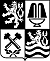 KARLOVARSKÝ KRAJKARLOVARSKÝ KRAJKARLOVARSKÝ KRAJKARLOVARSKÝ KRAJKARLOVARSKÝ KRAJKARLOVARSKÝ KRAJKARLOVARSKÝ KRAJKARLOVARSKÝ KRAJKARLOVARSKÝ KRAJKARLOVARSKÝ KRAJKARLOVARSKÝ KRAJKARLOVARSKÝ KRAJKARLOVARSKÝ KRAJKARLOVARSKÝ KRAJKARLOVARSKÝ KRAJKARLOVARSKÝ KRAJKARLOVARSKÝ KRAJKARLOVARSKÝ KRAJKARLOVARSKÝ KRAJKARLOVARSKÝ KRAJKARLOVARSKÝ KRAJKARLOVARSKÝ KRAJKARLOVARSKÝ KRAJKARLOVARSKÝ KRAJKARLOVARSKÝ KRAJKRAJSKÝ ÚŘAD -KRAJSKÝ ÚŘAD -KRAJSKÝ ÚŘAD -KRAJSKÝ ÚŘAD -KRAJSKÝ ÚŘAD -KRAJSKÝ ÚŘAD -Odbor kultury, památkové péče, lázeňství a cestovního ruchuOdbor kultury, památkové péče, lázeňství a cestovního ruchuOdbor kultury, památkové péče, lázeňství a cestovního ruchuOdbor kultury, památkové péče, lázeňství a cestovního ruchuOdbor kultury, památkové péče, lázeňství a cestovního ruchuOdbor kultury, památkové péče, lázeňství a cestovního ruchuOdbor kultury, památkové péče, lázeňství a cestovního ruchuOdbor kultury, památkové péče, lázeňství a cestovního ruchuOdbor kultury, památkové péče, lázeňství a cestovního ruchuOdbor kultury, památkové péče, lázeňství a cestovního ruchuOdbor kultury, památkové péče, lázeňství a cestovního ruchuOdbor kultury, památkové péče, lázeňství a cestovního ruchuOdbor kultury, památkové péče, lázeňství a cestovního ruchuOdbor kultury, památkové péče, lázeňství a cestovního ruchuOdbor kultury, památkové péče, lázeňství a cestovního ruchuOdbor kultury, památkové péče, lázeňství a cestovního ruchuOdbor kultury, památkové péče, lázeňství a cestovního ruchuOdbor kultury, památkové péče, lázeňství a cestovního ruchuOdbor kultury, památkové péče, lázeňství a cestovního ruchuDopravní podnik Karlovy Vary, a.s.Dopravní podnik Karlovy Vary, a.s.Dopravní podnik Karlovy Vary, a.s.Dopravní podnik Karlovy Vary, a.s.Dopravní podnik Karlovy Vary, a.s.Dopravní podnik Karlovy Vary, a.s.Dopravní podnik Karlovy Vary, a.s.Dopravní podnik Karlovy Vary, a.s.Dopravní podnik Karlovy Vary, a.s.Dopravní podnik Karlovy Vary, a.s.Dopravní podnik Karlovy Vary, a.s.Sportovní 656/1Sportovní 656/1Sportovní 656/1Sportovní 656/1Sportovní 656/1Sportovní 656/1Sportovní 656/1Sportovní 656/1Sportovní 656/1Sportovní 656/1Sportovní 656/1360013600136001Karlovy VaryKarlovy VaryKarlovy VaryKarlovy VaryKarlovy VaryKarlovy VaryKarlovy VaryKarlovy VaryIČ:IČ:48364282483642824836428248364282DIČ:DIČ:CZ48364282CZ48364282CZ48364282Váš dopis značka / ze dneVáš dopis značka / ze dneVáš dopis značka / ze dneVáš dopis značka / ze dneVáš dopis značka / ze dneNaše značkaNaše značkaNaše značkaNaše značkaNaše značkaNaše značkaNaše značkaNaše značkaNaše značkaNaše značkaVyřizuje / linkaVyřizuje / linkaVyřizuje / linkaVyřizuje / linkaVyřizuje / linkaVyřizuje / linkaVyřizuje / linkaVyřizuje / linkaKarlovy VaryKarlovy VaryKarlovy VaryKarlovy VaryKK/4570/KR/21KK/4570/KR/21KK/4570/KR/21KK/4570/KR/21KK/4570/KR/21StránskáStránskáStránskáStránskáStránskáStránskáStránskáStránská/219621962196219625. 10. 202125. 10. 202125. 10. 202125. 10. 2021Objednávka č.Objednávka č.Objednávka č.0116001160-00079/21/KR00079/21/KR00079/21/KR00079/21/KRcelková maximální cenacelková maximální cenacelková maximální cenacelková maximální cenacelková maximální cenacelková maximální cenacelková maximální cenacelková maximální cenacelková maximální cenacelková maximální cenacelková maximální cena81 600,0081 600,0081 600,0081 600,0081 600,0081 600,00Objednáváme u VásObjednáváme u VásObjednáváme u VásObjednáváme u VásObjednáváme u VásObjednáváme u VásObjednáváme u VásObjednáváme u VásObjednáváme u VásObjednáváme u VásObjednáváme u VásObjednáváme u VásObjednáváme u VásObjednáváme u VásObjednáváme u VásObjednáváme u VásObjednáváme u VásObjednáváme u VásObjednáváme u VásObjednáváme u VásObjednáváme u VásObjednáváme u VásObjednáváme u VásObjednáváme u VásObjednáváme u VásObjednáváme u VásObjednáváme u Vásv rámci programu Mládež a kultura zajištění autobusové dopravy na měsíc listopad 2021 pro: - 45 žáků a 7 doprovodů ze ZŠ a MŠ Kyselka, Radošov 75, Kyselka do Návštěvnického centra Thun 1794 porcelánka v Nové Roli na naučný a tvůrčí program "Porcelánová školička", který se uskuteční dne 01. 11. 2021 v 09:00 hodin. Odjezd autobusu je v 08:00 hodin od zastávky ZŠ a MŠ Kyselka, odjezd zpět v 10:45 hodin. Dohodnutá cena za jeden autobus činí 4.200 Kč vč. DPH.- 30 žáků a 8 doprovodů z 1. MŠ K. Vary, Komenského 7, K. Vary do Návštěvnického centra Thun 1794 porcelánka v Nové Roli na naučný a tvůrčí program "Porcelánová školička", který se uskuteční dne 02. 11. 2021 v 09:00 hodin. Odjezd autobusu je v 08:30 hodin od 1. MŠ K. Vary, Komenského 7, K. Vary, odjezd zpět v 10:45 hodin. Dohodnutá cena za jeden autobus činí 1.900 Kč vč. DPH.- 38 žáků a 3 doprovody ze ZŠ a MŠ Útvina, Útvina 153, Toužim do Bečovské botanické zahrady na pořad "Zvuky a barvy botanické zahrady", který se uskuteční dne 02. 11. 2021 v 10:00 hodin. Odjezd autobusu je v 08:45 hodin z parkoviště u Motorestu Útvina, odjezd zpět v 11:30 hodin. Dohodnutá cena za jeden autobus činí 4.400 Kč vč. DPH.- 40 žáků a 4 doprovody z MŠ Toužim, Sídliště 429, Toužim do Návštěvnického centra Thun 1794 porcelánka v Nové Roli na naučný a tvůrčí program "Porcelánová školička", který se uskuteční dne 03. 11. 2021 v 09:00 hodin. Odjezd autobusu je v 07:45 hodin od MŠ Toužim, Sídliště 429, Toužim, odjezd zpět v 10:45 hodin. Dohodnutá cena za jeden autobus činí 7.700 Kč vč. DPH.- 20 žáků a 2 doprovody z MŠ Velichov, Velichov 132, Ostrov do Letohrádku Ostrov, Zámecký park 226, Ostrov na program "Princové a princezny v Letohrádku", který se uskuteční dne 04. 11. 2021 v 09:00 hodin. Odjezd autobusu je v 08:30 hodin z parkoviště u COOPu ve Velichově, odjezd zpět v 10:15 hodin od Úřadu města Ostrov. Dohodnutá cena za jeden autobus činí 2.300 Kč vč. DPH.- 37 žáků a 5 doprovodů ze ZŠ a MŠ Drmoul, Školní 26, Drmoul do Kláštera v Teplé, Klášter 210, Teplá na program "Středověký bestiář", který se uskuteční dne 04. 11. 2021 v 09:00 hodin. Odjezd autobusu je v 08:00 hodin od ZŠ a MŠ Drmoul, Školní 26, Drmoul, zpět ve 12:00 hodin. Dohodnutá cena za jeden autobus činí 3.200 Kč vč. DPH.- 11 žáků a 2 doprovody ze ZŠ Lomnice, Školní 234, Lomnice do Galerie umění Karlovy Vary, Goethova stezka 1215, Karlovy Vary na program "Přistupte blíže, aneb nebojte se moderního umění", který se uskuteční dne 08. 11. 2021 v 09:00 hodin. Odjezd autobusu je v 08:15 hodin od  ZŠ Lomnice, Školní 234, Lomnice, zpět ve 12:10 hodin. Dohodnutá cena za jeden minibus činí 3.500 Kč vč. DPH.- 35 žáků a 2 doprovody ze ZŠ Chodov, Školní 697, Chodov do Návštěvnického centra Thun 1794 porcelánka v Nové Roli na naučný a tvůrčí program "Porcelánová školička", který se uskuteční dne 09. 11. 2021 v 09:00 hodin. Odjezd autobusu je v 08:30 hodin od ZŠ Chodov, Školní 697, Chodov, odjezd zpět v 10:45 hodin. Dohodnutá cena za jeden autobus činí 1.950 Kč vč. DPH.- 17 žáků a 2 doprovody z MŠ Velichov, Velichov 132, Ostrov do Galerie Supermarket wc, nám. Republiky 1229, Karlovy Vary na program "Design placek a výstava", který se uskuteční dne 09. 11. 2021 v 09:30 hodin. Odjezd autobusu je v 08:30 hodin z parkoviště u COOPu ve Velichově, odjezd zpět v 11:45 hodin z terminálu Karlovy Vary. Dohodnutá cena za jeden minibus činí 3.100 Kč vč. DPH.- 45 žáků a 5 doprovodů z MŠ Ostrov, Krušnohorská 766, Ostrov do Návštěvnického centra Thun 1794 porcelánka v Nové Roli na naučný a tvůrčí program "Porcelánová školička", který se uskuteční dne 12. 11. 2021 v 09:00 hodin. Odjezd autobusu je v 08:30 hodin od MŠ Ostrov, Krušnohorská 766, Ostrov, odjezd zpět v 10:45 hodin. Dohodnutá cena za jeden autobus činí 3.800 Kč vč. DPH.- 44 žáků a 4 doprovody ze ZŠ Lomnice, Školní 234, Lomnice do Západočeského divadla v Chebu, Divadelní nám. 556/10, Cheb na divadelní představení "Odysseus“, které se uskuteční dne 12. 11. 2021 v 10:00 hodin. Odjezd autobusu je v 09:00 hodin z autobusové zastávky naproti Obecnímu úřadu Lomnice, Kraslická 44, Lomnice, odjezd zpět ve 12:00 hodin. Dohodnutá cena za jeden autobus činí 3.700 Kč vč. DPH.- 49 žáků a 3 doprovody ze ZŠ a MŠ Ostrov, Myslbekova 996, Ostrov do Návštěvnického centra Thun 1794 porcelánka v Nové Roli na naučný a tvůrčí program "Porcelánová školička", který se uskuteční dne 15. 11. 2021 v 09:00 hodin. Odjezd autobusu je v 08:30 hodin od ZŠ a MŠ Ostrov, Myslbekova 996, Ostrov, odjezd zpět v 10:45 hodin. Dohodnutá cena za jeden autobus činí 3.800 Kč vč. DPH.v rámci programu Mládež a kultura zajištění autobusové dopravy na měsíc listopad 2021 pro: - 45 žáků a 7 doprovodů ze ZŠ a MŠ Kyselka, Radošov 75, Kyselka do Návštěvnického centra Thun 1794 porcelánka v Nové Roli na naučný a tvůrčí program "Porcelánová školička", který se uskuteční dne 01. 11. 2021 v 09:00 hodin. Odjezd autobusu je v 08:00 hodin od zastávky ZŠ a MŠ Kyselka, odjezd zpět v 10:45 hodin. Dohodnutá cena za jeden autobus činí 4.200 Kč vč. DPH.- 30 žáků a 8 doprovodů z 1. MŠ K. Vary, Komenského 7, K. Vary do Návštěvnického centra Thun 1794 porcelánka v Nové Roli na naučný a tvůrčí program "Porcelánová školička", který se uskuteční dne 02. 11. 2021 v 09:00 hodin. Odjezd autobusu je v 08:30 hodin od 1. MŠ K. Vary, Komenského 7, K. Vary, odjezd zpět v 10:45 hodin. Dohodnutá cena za jeden autobus činí 1.900 Kč vč. DPH.- 38 žáků a 3 doprovody ze ZŠ a MŠ Útvina, Útvina 153, Toužim do Bečovské botanické zahrady na pořad "Zvuky a barvy botanické zahrady", který se uskuteční dne 02. 11. 2021 v 10:00 hodin. Odjezd autobusu je v 08:45 hodin z parkoviště u Motorestu Útvina, odjezd zpět v 11:30 hodin. Dohodnutá cena za jeden autobus činí 4.400 Kč vč. DPH.- 40 žáků a 4 doprovody z MŠ Toužim, Sídliště 429, Toužim do Návštěvnického centra Thun 1794 porcelánka v Nové Roli na naučný a tvůrčí program "Porcelánová školička", který se uskuteční dne 03. 11. 2021 v 09:00 hodin. Odjezd autobusu je v 07:45 hodin od MŠ Toužim, Sídliště 429, Toužim, odjezd zpět v 10:45 hodin. Dohodnutá cena za jeden autobus činí 7.700 Kč vč. DPH.- 20 žáků a 2 doprovody z MŠ Velichov, Velichov 132, Ostrov do Letohrádku Ostrov, Zámecký park 226, Ostrov na program "Princové a princezny v Letohrádku", který se uskuteční dne 04. 11. 2021 v 09:00 hodin. Odjezd autobusu je v 08:30 hodin z parkoviště u COOPu ve Velichově, odjezd zpět v 10:15 hodin od Úřadu města Ostrov. Dohodnutá cena za jeden autobus činí 2.300 Kč vč. DPH.- 37 žáků a 5 doprovodů ze ZŠ a MŠ Drmoul, Školní 26, Drmoul do Kláštera v Teplé, Klášter 210, Teplá na program "Středověký bestiář", který se uskuteční dne 04. 11. 2021 v 09:00 hodin. Odjezd autobusu je v 08:00 hodin od ZŠ a MŠ Drmoul, Školní 26, Drmoul, zpět ve 12:00 hodin. Dohodnutá cena za jeden autobus činí 3.200 Kč vč. DPH.- 11 žáků a 2 doprovody ze ZŠ Lomnice, Školní 234, Lomnice do Galerie umění Karlovy Vary, Goethova stezka 1215, Karlovy Vary na program "Přistupte blíže, aneb nebojte se moderního umění", který se uskuteční dne 08. 11. 2021 v 09:00 hodin. Odjezd autobusu je v 08:15 hodin od  ZŠ Lomnice, Školní 234, Lomnice, zpět ve 12:10 hodin. Dohodnutá cena za jeden minibus činí 3.500 Kč vč. DPH.- 35 žáků a 2 doprovody ze ZŠ Chodov, Školní 697, Chodov do Návštěvnického centra Thun 1794 porcelánka v Nové Roli na naučný a tvůrčí program "Porcelánová školička", který se uskuteční dne 09. 11. 2021 v 09:00 hodin. Odjezd autobusu je v 08:30 hodin od ZŠ Chodov, Školní 697, Chodov, odjezd zpět v 10:45 hodin. Dohodnutá cena za jeden autobus činí 1.950 Kč vč. DPH.- 17 žáků a 2 doprovody z MŠ Velichov, Velichov 132, Ostrov do Galerie Supermarket wc, nám. Republiky 1229, Karlovy Vary na program "Design placek a výstava", který se uskuteční dne 09. 11. 2021 v 09:30 hodin. Odjezd autobusu je v 08:30 hodin z parkoviště u COOPu ve Velichově, odjezd zpět v 11:45 hodin z terminálu Karlovy Vary. Dohodnutá cena za jeden minibus činí 3.100 Kč vč. DPH.- 45 žáků a 5 doprovodů z MŠ Ostrov, Krušnohorská 766, Ostrov do Návštěvnického centra Thun 1794 porcelánka v Nové Roli na naučný a tvůrčí program "Porcelánová školička", který se uskuteční dne 12. 11. 2021 v 09:00 hodin. Odjezd autobusu je v 08:30 hodin od MŠ Ostrov, Krušnohorská 766, Ostrov, odjezd zpět v 10:45 hodin. Dohodnutá cena za jeden autobus činí 3.800 Kč vč. DPH.- 44 žáků a 4 doprovody ze ZŠ Lomnice, Školní 234, Lomnice do Západočeského divadla v Chebu, Divadelní nám. 556/10, Cheb na divadelní představení "Odysseus“, které se uskuteční dne 12. 11. 2021 v 10:00 hodin. Odjezd autobusu je v 09:00 hodin z autobusové zastávky naproti Obecnímu úřadu Lomnice, Kraslická 44, Lomnice, odjezd zpět ve 12:00 hodin. Dohodnutá cena za jeden autobus činí 3.700 Kč vč. DPH.- 49 žáků a 3 doprovody ze ZŠ a MŠ Ostrov, Myslbekova 996, Ostrov do Návštěvnického centra Thun 1794 porcelánka v Nové Roli na naučný a tvůrčí program "Porcelánová školička", který se uskuteční dne 15. 11. 2021 v 09:00 hodin. Odjezd autobusu je v 08:30 hodin od ZŠ a MŠ Ostrov, Myslbekova 996, Ostrov, odjezd zpět v 10:45 hodin. Dohodnutá cena za jeden autobus činí 3.800 Kč vč. DPH.v rámci programu Mládež a kultura zajištění autobusové dopravy na měsíc listopad 2021 pro: - 45 žáků a 7 doprovodů ze ZŠ a MŠ Kyselka, Radošov 75, Kyselka do Návštěvnického centra Thun 1794 porcelánka v Nové Roli na naučný a tvůrčí program "Porcelánová školička", který se uskuteční dne 01. 11. 2021 v 09:00 hodin. Odjezd autobusu je v 08:00 hodin od zastávky ZŠ a MŠ Kyselka, odjezd zpět v 10:45 hodin. Dohodnutá cena za jeden autobus činí 4.200 Kč vč. DPH.- 30 žáků a 8 doprovodů z 1. MŠ K. Vary, Komenského 7, K. Vary do Návštěvnického centra Thun 1794 porcelánka v Nové Roli na naučný a tvůrčí program "Porcelánová školička", který se uskuteční dne 02. 11. 2021 v 09:00 hodin. Odjezd autobusu je v 08:30 hodin od 1. MŠ K. Vary, Komenského 7, K. Vary, odjezd zpět v 10:45 hodin. Dohodnutá cena za jeden autobus činí 1.900 Kč vč. DPH.- 38 žáků a 3 doprovody ze ZŠ a MŠ Útvina, Útvina 153, Toužim do Bečovské botanické zahrady na pořad "Zvuky a barvy botanické zahrady", který se uskuteční dne 02. 11. 2021 v 10:00 hodin. Odjezd autobusu je v 08:45 hodin z parkoviště u Motorestu Útvina, odjezd zpět v 11:30 hodin. Dohodnutá cena za jeden autobus činí 4.400 Kč vč. DPH.- 40 žáků a 4 doprovody z MŠ Toužim, Sídliště 429, Toužim do Návštěvnického centra Thun 1794 porcelánka v Nové Roli na naučný a tvůrčí program "Porcelánová školička", který se uskuteční dne 03. 11. 2021 v 09:00 hodin. Odjezd autobusu je v 07:45 hodin od MŠ Toužim, Sídliště 429, Toužim, odjezd zpět v 10:45 hodin. Dohodnutá cena za jeden autobus činí 7.700 Kč vč. DPH.- 20 žáků a 2 doprovody z MŠ Velichov, Velichov 132, Ostrov do Letohrádku Ostrov, Zámecký park 226, Ostrov na program "Princové a princezny v Letohrádku", který se uskuteční dne 04. 11. 2021 v 09:00 hodin. Odjezd autobusu je v 08:30 hodin z parkoviště u COOPu ve Velichově, odjezd zpět v 10:15 hodin od Úřadu města Ostrov. Dohodnutá cena za jeden autobus činí 2.300 Kč vč. DPH.- 37 žáků a 5 doprovodů ze ZŠ a MŠ Drmoul, Školní 26, Drmoul do Kláštera v Teplé, Klášter 210, Teplá na program "Středověký bestiář", který se uskuteční dne 04. 11. 2021 v 09:00 hodin. Odjezd autobusu je v 08:00 hodin od ZŠ a MŠ Drmoul, Školní 26, Drmoul, zpět ve 12:00 hodin. Dohodnutá cena za jeden autobus činí 3.200 Kč vč. DPH.- 11 žáků a 2 doprovody ze ZŠ Lomnice, Školní 234, Lomnice do Galerie umění Karlovy Vary, Goethova stezka 1215, Karlovy Vary na program "Přistupte blíže, aneb nebojte se moderního umění", který se uskuteční dne 08. 11. 2021 v 09:00 hodin. Odjezd autobusu je v 08:15 hodin od  ZŠ Lomnice, Školní 234, Lomnice, zpět ve 12:10 hodin. Dohodnutá cena za jeden minibus činí 3.500 Kč vč. DPH.- 35 žáků a 2 doprovody ze ZŠ Chodov, Školní 697, Chodov do Návštěvnického centra Thun 1794 porcelánka v Nové Roli na naučný a tvůrčí program "Porcelánová školička", který se uskuteční dne 09. 11. 2021 v 09:00 hodin. Odjezd autobusu je v 08:30 hodin od ZŠ Chodov, Školní 697, Chodov, odjezd zpět v 10:45 hodin. Dohodnutá cena za jeden autobus činí 1.950 Kč vč. DPH.- 17 žáků a 2 doprovody z MŠ Velichov, Velichov 132, Ostrov do Galerie Supermarket wc, nám. Republiky 1229, Karlovy Vary na program "Design placek a výstava", který se uskuteční dne 09. 11. 2021 v 09:30 hodin. Odjezd autobusu je v 08:30 hodin z parkoviště u COOPu ve Velichově, odjezd zpět v 11:45 hodin z terminálu Karlovy Vary. Dohodnutá cena za jeden minibus činí 3.100 Kč vč. DPH.- 45 žáků a 5 doprovodů z MŠ Ostrov, Krušnohorská 766, Ostrov do Návštěvnického centra Thun 1794 porcelánka v Nové Roli na naučný a tvůrčí program "Porcelánová školička", který se uskuteční dne 12. 11. 2021 v 09:00 hodin. Odjezd autobusu je v 08:30 hodin od MŠ Ostrov, Krušnohorská 766, Ostrov, odjezd zpět v 10:45 hodin. Dohodnutá cena za jeden autobus činí 3.800 Kč vč. DPH.- 44 žáků a 4 doprovody ze ZŠ Lomnice, Školní 234, Lomnice do Západočeského divadla v Chebu, Divadelní nám. 556/10, Cheb na divadelní představení "Odysseus“, které se uskuteční dne 12. 11. 2021 v 10:00 hodin. Odjezd autobusu je v 09:00 hodin z autobusové zastávky naproti Obecnímu úřadu Lomnice, Kraslická 44, Lomnice, odjezd zpět ve 12:00 hodin. Dohodnutá cena za jeden autobus činí 3.700 Kč vč. DPH.- 49 žáků a 3 doprovody ze ZŠ a MŠ Ostrov, Myslbekova 996, Ostrov do Návštěvnického centra Thun 1794 porcelánka v Nové Roli na naučný a tvůrčí program "Porcelánová školička", který se uskuteční dne 15. 11. 2021 v 09:00 hodin. Odjezd autobusu je v 08:30 hodin od ZŠ a MŠ Ostrov, Myslbekova 996, Ostrov, odjezd zpět v 10:45 hodin. Dohodnutá cena za jeden autobus činí 3.800 Kč vč. DPH.v rámci programu Mládež a kultura zajištění autobusové dopravy na měsíc listopad 2021 pro: - 45 žáků a 7 doprovodů ze ZŠ a MŠ Kyselka, Radošov 75, Kyselka do Návštěvnického centra Thun 1794 porcelánka v Nové Roli na naučný a tvůrčí program "Porcelánová školička", který se uskuteční dne 01. 11. 2021 v 09:00 hodin. Odjezd autobusu je v 08:00 hodin od zastávky ZŠ a MŠ Kyselka, odjezd zpět v 10:45 hodin. Dohodnutá cena za jeden autobus činí 4.200 Kč vč. DPH.- 30 žáků a 8 doprovodů z 1. MŠ K. Vary, Komenského 7, K. Vary do Návštěvnického centra Thun 1794 porcelánka v Nové Roli na naučný a tvůrčí program "Porcelánová školička", který se uskuteční dne 02. 11. 2021 v 09:00 hodin. Odjezd autobusu je v 08:30 hodin od 1. MŠ K. Vary, Komenského 7, K. Vary, odjezd zpět v 10:45 hodin. Dohodnutá cena za jeden autobus činí 1.900 Kč vč. DPH.- 38 žáků a 3 doprovody ze ZŠ a MŠ Útvina, Útvina 153, Toužim do Bečovské botanické zahrady na pořad "Zvuky a barvy botanické zahrady", který se uskuteční dne 02. 11. 2021 v 10:00 hodin. Odjezd autobusu je v 08:45 hodin z parkoviště u Motorestu Útvina, odjezd zpět v 11:30 hodin. Dohodnutá cena za jeden autobus činí 4.400 Kč vč. DPH.- 40 žáků a 4 doprovody z MŠ Toužim, Sídliště 429, Toužim do Návštěvnického centra Thun 1794 porcelánka v Nové Roli na naučný a tvůrčí program "Porcelánová školička", který se uskuteční dne 03. 11. 2021 v 09:00 hodin. Odjezd autobusu je v 07:45 hodin od MŠ Toužim, Sídliště 429, Toužim, odjezd zpět v 10:45 hodin. Dohodnutá cena za jeden autobus činí 7.700 Kč vč. DPH.- 20 žáků a 2 doprovody z MŠ Velichov, Velichov 132, Ostrov do Letohrádku Ostrov, Zámecký park 226, Ostrov na program "Princové a princezny v Letohrádku", který se uskuteční dne 04. 11. 2021 v 09:00 hodin. Odjezd autobusu je v 08:30 hodin z parkoviště u COOPu ve Velichově, odjezd zpět v 10:15 hodin od Úřadu města Ostrov. Dohodnutá cena za jeden autobus činí 2.300 Kč vč. DPH.- 37 žáků a 5 doprovodů ze ZŠ a MŠ Drmoul, Školní 26, Drmoul do Kláštera v Teplé, Klášter 210, Teplá na program "Středověký bestiář", který se uskuteční dne 04. 11. 2021 v 09:00 hodin. Odjezd autobusu je v 08:00 hodin od ZŠ a MŠ Drmoul, Školní 26, Drmoul, zpět ve 12:00 hodin. Dohodnutá cena za jeden autobus činí 3.200 Kč vč. DPH.- 11 žáků a 2 doprovody ze ZŠ Lomnice, Školní 234, Lomnice do Galerie umění Karlovy Vary, Goethova stezka 1215, Karlovy Vary na program "Přistupte blíže, aneb nebojte se moderního umění", který se uskuteční dne 08. 11. 2021 v 09:00 hodin. Odjezd autobusu je v 08:15 hodin od  ZŠ Lomnice, Školní 234, Lomnice, zpět ve 12:10 hodin. Dohodnutá cena za jeden minibus činí 3.500 Kč vč. DPH.- 35 žáků a 2 doprovody ze ZŠ Chodov, Školní 697, Chodov do Návštěvnického centra Thun 1794 porcelánka v Nové Roli na naučný a tvůrčí program "Porcelánová školička", který se uskuteční dne 09. 11. 2021 v 09:00 hodin. Odjezd autobusu je v 08:30 hodin od ZŠ Chodov, Školní 697, Chodov, odjezd zpět v 10:45 hodin. Dohodnutá cena za jeden autobus činí 1.950 Kč vč. DPH.- 17 žáků a 2 doprovody z MŠ Velichov, Velichov 132, Ostrov do Galerie Supermarket wc, nám. Republiky 1229, Karlovy Vary na program "Design placek a výstava", který se uskuteční dne 09. 11. 2021 v 09:30 hodin. Odjezd autobusu je v 08:30 hodin z parkoviště u COOPu ve Velichově, odjezd zpět v 11:45 hodin z terminálu Karlovy Vary. Dohodnutá cena za jeden minibus činí 3.100 Kč vč. DPH.- 45 žáků a 5 doprovodů z MŠ Ostrov, Krušnohorská 766, Ostrov do Návštěvnického centra Thun 1794 porcelánka v Nové Roli na naučný a tvůrčí program "Porcelánová školička", který se uskuteční dne 12. 11. 2021 v 09:00 hodin. Odjezd autobusu je v 08:30 hodin od MŠ Ostrov, Krušnohorská 766, Ostrov, odjezd zpět v 10:45 hodin. Dohodnutá cena za jeden autobus činí 3.800 Kč vč. DPH.- 44 žáků a 4 doprovody ze ZŠ Lomnice, Školní 234, Lomnice do Západočeského divadla v Chebu, Divadelní nám. 556/10, Cheb na divadelní představení "Odysseus“, které se uskuteční dne 12. 11. 2021 v 10:00 hodin. Odjezd autobusu je v 09:00 hodin z autobusové zastávky naproti Obecnímu úřadu Lomnice, Kraslická 44, Lomnice, odjezd zpět ve 12:00 hodin. Dohodnutá cena za jeden autobus činí 3.700 Kč vč. DPH.- 49 žáků a 3 doprovody ze ZŠ a MŠ Ostrov, Myslbekova 996, Ostrov do Návštěvnického centra Thun 1794 porcelánka v Nové Roli na naučný a tvůrčí program "Porcelánová školička", který se uskuteční dne 15. 11. 2021 v 09:00 hodin. Odjezd autobusu je v 08:30 hodin od ZŠ a MŠ Ostrov, Myslbekova 996, Ostrov, odjezd zpět v 10:45 hodin. Dohodnutá cena za jeden autobus činí 3.800 Kč vč. DPH.v rámci programu Mládež a kultura zajištění autobusové dopravy na měsíc listopad 2021 pro: - 45 žáků a 7 doprovodů ze ZŠ a MŠ Kyselka, Radošov 75, Kyselka do Návštěvnického centra Thun 1794 porcelánka v Nové Roli na naučný a tvůrčí program "Porcelánová školička", který se uskuteční dne 01. 11. 2021 v 09:00 hodin. Odjezd autobusu je v 08:00 hodin od zastávky ZŠ a MŠ Kyselka, odjezd zpět v 10:45 hodin. Dohodnutá cena za jeden autobus činí 4.200 Kč vč. DPH.- 30 žáků a 8 doprovodů z 1. MŠ K. Vary, Komenského 7, K. Vary do Návštěvnického centra Thun 1794 porcelánka v Nové Roli na naučný a tvůrčí program "Porcelánová školička", který se uskuteční dne 02. 11. 2021 v 09:00 hodin. Odjezd autobusu je v 08:30 hodin od 1. MŠ K. Vary, Komenského 7, K. Vary, odjezd zpět v 10:45 hodin. Dohodnutá cena za jeden autobus činí 1.900 Kč vč. DPH.- 38 žáků a 3 doprovody ze ZŠ a MŠ Útvina, Útvina 153, Toužim do Bečovské botanické zahrady na pořad "Zvuky a barvy botanické zahrady", který se uskuteční dne 02. 11. 2021 v 10:00 hodin. Odjezd autobusu je v 08:45 hodin z parkoviště u Motorestu Útvina, odjezd zpět v 11:30 hodin. Dohodnutá cena za jeden autobus činí 4.400 Kč vč. DPH.- 40 žáků a 4 doprovody z MŠ Toužim, Sídliště 429, Toužim do Návštěvnického centra Thun 1794 porcelánka v Nové Roli na naučný a tvůrčí program "Porcelánová školička", který se uskuteční dne 03. 11. 2021 v 09:00 hodin. Odjezd autobusu je v 07:45 hodin od MŠ Toužim, Sídliště 429, Toužim, odjezd zpět v 10:45 hodin. Dohodnutá cena za jeden autobus činí 7.700 Kč vč. DPH.- 20 žáků a 2 doprovody z MŠ Velichov, Velichov 132, Ostrov do Letohrádku Ostrov, Zámecký park 226, Ostrov na program "Princové a princezny v Letohrádku", který se uskuteční dne 04. 11. 2021 v 09:00 hodin. Odjezd autobusu je v 08:30 hodin z parkoviště u COOPu ve Velichově, odjezd zpět v 10:15 hodin od Úřadu města Ostrov. Dohodnutá cena za jeden autobus činí 2.300 Kč vč. DPH.- 37 žáků a 5 doprovodů ze ZŠ a MŠ Drmoul, Školní 26, Drmoul do Kláštera v Teplé, Klášter 210, Teplá na program "Středověký bestiář", který se uskuteční dne 04. 11. 2021 v 09:00 hodin. Odjezd autobusu je v 08:00 hodin od ZŠ a MŠ Drmoul, Školní 26, Drmoul, zpět ve 12:00 hodin. Dohodnutá cena za jeden autobus činí 3.200 Kč vč. DPH.- 11 žáků a 2 doprovody ze ZŠ Lomnice, Školní 234, Lomnice do Galerie umění Karlovy Vary, Goethova stezka 1215, Karlovy Vary na program "Přistupte blíže, aneb nebojte se moderního umění", který se uskuteční dne 08. 11. 2021 v 09:00 hodin. Odjezd autobusu je v 08:15 hodin od  ZŠ Lomnice, Školní 234, Lomnice, zpět ve 12:10 hodin. Dohodnutá cena za jeden minibus činí 3.500 Kč vč. DPH.- 35 žáků a 2 doprovody ze ZŠ Chodov, Školní 697, Chodov do Návštěvnického centra Thun 1794 porcelánka v Nové Roli na naučný a tvůrčí program "Porcelánová školička", který se uskuteční dne 09. 11. 2021 v 09:00 hodin. Odjezd autobusu je v 08:30 hodin od ZŠ Chodov, Školní 697, Chodov, odjezd zpět v 10:45 hodin. Dohodnutá cena za jeden autobus činí 1.950 Kč vč. DPH.- 17 žáků a 2 doprovody z MŠ Velichov, Velichov 132, Ostrov do Galerie Supermarket wc, nám. Republiky 1229, Karlovy Vary na program "Design placek a výstava", který se uskuteční dne 09. 11. 2021 v 09:30 hodin. Odjezd autobusu je v 08:30 hodin z parkoviště u COOPu ve Velichově, odjezd zpět v 11:45 hodin z terminálu Karlovy Vary. Dohodnutá cena za jeden minibus činí 3.100 Kč vč. DPH.- 45 žáků a 5 doprovodů z MŠ Ostrov, Krušnohorská 766, Ostrov do Návštěvnického centra Thun 1794 porcelánka v Nové Roli na naučný a tvůrčí program "Porcelánová školička", který se uskuteční dne 12. 11. 2021 v 09:00 hodin. Odjezd autobusu je v 08:30 hodin od MŠ Ostrov, Krušnohorská 766, Ostrov, odjezd zpět v 10:45 hodin. Dohodnutá cena za jeden autobus činí 3.800 Kč vč. DPH.- 44 žáků a 4 doprovody ze ZŠ Lomnice, Školní 234, Lomnice do Západočeského divadla v Chebu, Divadelní nám. 556/10, Cheb na divadelní představení "Odysseus“, které se uskuteční dne 12. 11. 2021 v 10:00 hodin. Odjezd autobusu je v 09:00 hodin z autobusové zastávky naproti Obecnímu úřadu Lomnice, Kraslická 44, Lomnice, odjezd zpět ve 12:00 hodin. Dohodnutá cena za jeden autobus činí 3.700 Kč vč. DPH.- 49 žáků a 3 doprovody ze ZŠ a MŠ Ostrov, Myslbekova 996, Ostrov do Návštěvnického centra Thun 1794 porcelánka v Nové Roli na naučný a tvůrčí program "Porcelánová školička", který se uskuteční dne 15. 11. 2021 v 09:00 hodin. Odjezd autobusu je v 08:30 hodin od ZŠ a MŠ Ostrov, Myslbekova 996, Ostrov, odjezd zpět v 10:45 hodin. Dohodnutá cena za jeden autobus činí 3.800 Kč vč. DPH.v rámci programu Mládež a kultura zajištění autobusové dopravy na měsíc listopad 2021 pro: - 45 žáků a 7 doprovodů ze ZŠ a MŠ Kyselka, Radošov 75, Kyselka do Návštěvnického centra Thun 1794 porcelánka v Nové Roli na naučný a tvůrčí program "Porcelánová školička", který se uskuteční dne 01. 11. 2021 v 09:00 hodin. Odjezd autobusu je v 08:00 hodin od zastávky ZŠ a MŠ Kyselka, odjezd zpět v 10:45 hodin. Dohodnutá cena za jeden autobus činí 4.200 Kč vč. DPH.- 30 žáků a 8 doprovodů z 1. MŠ K. Vary, Komenského 7, K. Vary do Návštěvnického centra Thun 1794 porcelánka v Nové Roli na naučný a tvůrčí program "Porcelánová školička", který se uskuteční dne 02. 11. 2021 v 09:00 hodin. Odjezd autobusu je v 08:30 hodin od 1. MŠ K. Vary, Komenského 7, K. Vary, odjezd zpět v 10:45 hodin. Dohodnutá cena za jeden autobus činí 1.900 Kč vč. DPH.- 38 žáků a 3 doprovody ze ZŠ a MŠ Útvina, Útvina 153, Toužim do Bečovské botanické zahrady na pořad "Zvuky a barvy botanické zahrady", který se uskuteční dne 02. 11. 2021 v 10:00 hodin. Odjezd autobusu je v 08:45 hodin z parkoviště u Motorestu Útvina, odjezd zpět v 11:30 hodin. Dohodnutá cena za jeden autobus činí 4.400 Kč vč. DPH.- 40 žáků a 4 doprovody z MŠ Toužim, Sídliště 429, Toužim do Návštěvnického centra Thun 1794 porcelánka v Nové Roli na naučný a tvůrčí program "Porcelánová školička", který se uskuteční dne 03. 11. 2021 v 09:00 hodin. Odjezd autobusu je v 07:45 hodin od MŠ Toužim, Sídliště 429, Toužim, odjezd zpět v 10:45 hodin. Dohodnutá cena za jeden autobus činí 7.700 Kč vč. DPH.- 20 žáků a 2 doprovody z MŠ Velichov, Velichov 132, Ostrov do Letohrádku Ostrov, Zámecký park 226, Ostrov na program "Princové a princezny v Letohrádku", který se uskuteční dne 04. 11. 2021 v 09:00 hodin. Odjezd autobusu je v 08:30 hodin z parkoviště u COOPu ve Velichově, odjezd zpět v 10:15 hodin od Úřadu města Ostrov. Dohodnutá cena za jeden autobus činí 2.300 Kč vč. DPH.- 37 žáků a 5 doprovodů ze ZŠ a MŠ Drmoul, Školní 26, Drmoul do Kláštera v Teplé, Klášter 210, Teplá na program "Středověký bestiář", který se uskuteční dne 04. 11. 2021 v 09:00 hodin. Odjezd autobusu je v 08:00 hodin od ZŠ a MŠ Drmoul, Školní 26, Drmoul, zpět ve 12:00 hodin. Dohodnutá cena za jeden autobus činí 3.200 Kč vč. DPH.- 11 žáků a 2 doprovody ze ZŠ Lomnice, Školní 234, Lomnice do Galerie umění Karlovy Vary, Goethova stezka 1215, Karlovy Vary na program "Přistupte blíže, aneb nebojte se moderního umění", který se uskuteční dne 08. 11. 2021 v 09:00 hodin. Odjezd autobusu je v 08:15 hodin od  ZŠ Lomnice, Školní 234, Lomnice, zpět ve 12:10 hodin. Dohodnutá cena za jeden minibus činí 3.500 Kč vč. DPH.- 35 žáků a 2 doprovody ze ZŠ Chodov, Školní 697, Chodov do Návštěvnického centra Thun 1794 porcelánka v Nové Roli na naučný a tvůrčí program "Porcelánová školička", který se uskuteční dne 09. 11. 2021 v 09:00 hodin. Odjezd autobusu je v 08:30 hodin od ZŠ Chodov, Školní 697, Chodov, odjezd zpět v 10:45 hodin. Dohodnutá cena za jeden autobus činí 1.950 Kč vč. DPH.- 17 žáků a 2 doprovody z MŠ Velichov, Velichov 132, Ostrov do Galerie Supermarket wc, nám. Republiky 1229, Karlovy Vary na program "Design placek a výstava", který se uskuteční dne 09. 11. 2021 v 09:30 hodin. Odjezd autobusu je v 08:30 hodin z parkoviště u COOPu ve Velichově, odjezd zpět v 11:45 hodin z terminálu Karlovy Vary. Dohodnutá cena za jeden minibus činí 3.100 Kč vč. DPH.- 45 žáků a 5 doprovodů z MŠ Ostrov, Krušnohorská 766, Ostrov do Návštěvnického centra Thun 1794 porcelánka v Nové Roli na naučný a tvůrčí program "Porcelánová školička", který se uskuteční dne 12. 11. 2021 v 09:00 hodin. Odjezd autobusu je v 08:30 hodin od MŠ Ostrov, Krušnohorská 766, Ostrov, odjezd zpět v 10:45 hodin. Dohodnutá cena za jeden autobus činí 3.800 Kč vč. DPH.- 44 žáků a 4 doprovody ze ZŠ Lomnice, Školní 234, Lomnice do Západočeského divadla v Chebu, Divadelní nám. 556/10, Cheb na divadelní představení "Odysseus“, které se uskuteční dne 12. 11. 2021 v 10:00 hodin. Odjezd autobusu je v 09:00 hodin z autobusové zastávky naproti Obecnímu úřadu Lomnice, Kraslická 44, Lomnice, odjezd zpět ve 12:00 hodin. Dohodnutá cena za jeden autobus činí 3.700 Kč vč. DPH.- 49 žáků a 3 doprovody ze ZŠ a MŠ Ostrov, Myslbekova 996, Ostrov do Návštěvnického centra Thun 1794 porcelánka v Nové Roli na naučný a tvůrčí program "Porcelánová školička", který se uskuteční dne 15. 11. 2021 v 09:00 hodin. Odjezd autobusu je v 08:30 hodin od ZŠ a MŠ Ostrov, Myslbekova 996, Ostrov, odjezd zpět v 10:45 hodin. Dohodnutá cena za jeden autobus činí 3.800 Kč vč. DPH.v rámci programu Mládež a kultura zajištění autobusové dopravy na měsíc listopad 2021 pro: - 45 žáků a 7 doprovodů ze ZŠ a MŠ Kyselka, Radošov 75, Kyselka do Návštěvnického centra Thun 1794 porcelánka v Nové Roli na naučný a tvůrčí program "Porcelánová školička", který se uskuteční dne 01. 11. 2021 v 09:00 hodin. Odjezd autobusu je v 08:00 hodin od zastávky ZŠ a MŠ Kyselka, odjezd zpět v 10:45 hodin. Dohodnutá cena za jeden autobus činí 4.200 Kč vč. DPH.- 30 žáků a 8 doprovodů z 1. MŠ K. Vary, Komenského 7, K. Vary do Návštěvnického centra Thun 1794 porcelánka v Nové Roli na naučný a tvůrčí program "Porcelánová školička", který se uskuteční dne 02. 11. 2021 v 09:00 hodin. Odjezd autobusu je v 08:30 hodin od 1. MŠ K. Vary, Komenského 7, K. Vary, odjezd zpět v 10:45 hodin. Dohodnutá cena za jeden autobus činí 1.900 Kč vč. DPH.- 38 žáků a 3 doprovody ze ZŠ a MŠ Útvina, Útvina 153, Toužim do Bečovské botanické zahrady na pořad "Zvuky a barvy botanické zahrady", který se uskuteční dne 02. 11. 2021 v 10:00 hodin. Odjezd autobusu je v 08:45 hodin z parkoviště u Motorestu Útvina, odjezd zpět v 11:30 hodin. Dohodnutá cena za jeden autobus činí 4.400 Kč vč. DPH.- 40 žáků a 4 doprovody z MŠ Toužim, Sídliště 429, Toužim do Návštěvnického centra Thun 1794 porcelánka v Nové Roli na naučný a tvůrčí program "Porcelánová školička", který se uskuteční dne 03. 11. 2021 v 09:00 hodin. Odjezd autobusu je v 07:45 hodin od MŠ Toužim, Sídliště 429, Toužim, odjezd zpět v 10:45 hodin. Dohodnutá cena za jeden autobus činí 7.700 Kč vč. DPH.- 20 žáků a 2 doprovody z MŠ Velichov, Velichov 132, Ostrov do Letohrádku Ostrov, Zámecký park 226, Ostrov na program "Princové a princezny v Letohrádku", který se uskuteční dne 04. 11. 2021 v 09:00 hodin. Odjezd autobusu je v 08:30 hodin z parkoviště u COOPu ve Velichově, odjezd zpět v 10:15 hodin od Úřadu města Ostrov. Dohodnutá cena za jeden autobus činí 2.300 Kč vč. DPH.- 37 žáků a 5 doprovodů ze ZŠ a MŠ Drmoul, Školní 26, Drmoul do Kláštera v Teplé, Klášter 210, Teplá na program "Středověký bestiář", který se uskuteční dne 04. 11. 2021 v 09:00 hodin. Odjezd autobusu je v 08:00 hodin od ZŠ a MŠ Drmoul, Školní 26, Drmoul, zpět ve 12:00 hodin. Dohodnutá cena za jeden autobus činí 3.200 Kč vč. DPH.- 11 žáků a 2 doprovody ze ZŠ Lomnice, Školní 234, Lomnice do Galerie umění Karlovy Vary, Goethova stezka 1215, Karlovy Vary na program "Přistupte blíže, aneb nebojte se moderního umění", který se uskuteční dne 08. 11. 2021 v 09:00 hodin. Odjezd autobusu je v 08:15 hodin od  ZŠ Lomnice, Školní 234, Lomnice, zpět ve 12:10 hodin. Dohodnutá cena za jeden minibus činí 3.500 Kč vč. DPH.- 35 žáků a 2 doprovody ze ZŠ Chodov, Školní 697, Chodov do Návštěvnického centra Thun 1794 porcelánka v Nové Roli na naučný a tvůrčí program "Porcelánová školička", který se uskuteční dne 09. 11. 2021 v 09:00 hodin. Odjezd autobusu je v 08:30 hodin od ZŠ Chodov, Školní 697, Chodov, odjezd zpět v 10:45 hodin. Dohodnutá cena za jeden autobus činí 1.950 Kč vč. DPH.- 17 žáků a 2 doprovody z MŠ Velichov, Velichov 132, Ostrov do Galerie Supermarket wc, nám. Republiky 1229, Karlovy Vary na program "Design placek a výstava", který se uskuteční dne 09. 11. 2021 v 09:30 hodin. Odjezd autobusu je v 08:30 hodin z parkoviště u COOPu ve Velichově, odjezd zpět v 11:45 hodin z terminálu Karlovy Vary. Dohodnutá cena za jeden minibus činí 3.100 Kč vč. DPH.- 45 žáků a 5 doprovodů z MŠ Ostrov, Krušnohorská 766, Ostrov do Návštěvnického centra Thun 1794 porcelánka v Nové Roli na naučný a tvůrčí program "Porcelánová školička", který se uskuteční dne 12. 11. 2021 v 09:00 hodin. Odjezd autobusu je v 08:30 hodin od MŠ Ostrov, Krušnohorská 766, Ostrov, odjezd zpět v 10:45 hodin. Dohodnutá cena za jeden autobus činí 3.800 Kč vč. DPH.- 44 žáků a 4 doprovody ze ZŠ Lomnice, Školní 234, Lomnice do Západočeského divadla v Chebu, Divadelní nám. 556/10, Cheb na divadelní představení "Odysseus“, které se uskuteční dne 12. 11. 2021 v 10:00 hodin. Odjezd autobusu je v 09:00 hodin z autobusové zastávky naproti Obecnímu úřadu Lomnice, Kraslická 44, Lomnice, odjezd zpět ve 12:00 hodin. Dohodnutá cena za jeden autobus činí 3.700 Kč vč. DPH.- 49 žáků a 3 doprovody ze ZŠ a MŠ Ostrov, Myslbekova 996, Ostrov do Návštěvnického centra Thun 1794 porcelánka v Nové Roli na naučný a tvůrčí program "Porcelánová školička", který se uskuteční dne 15. 11. 2021 v 09:00 hodin. Odjezd autobusu je v 08:30 hodin od ZŠ a MŠ Ostrov, Myslbekova 996, Ostrov, odjezd zpět v 10:45 hodin. Dohodnutá cena za jeden autobus činí 3.800 Kč vč. DPH.v rámci programu Mládež a kultura zajištění autobusové dopravy na měsíc listopad 2021 pro: - 45 žáků a 7 doprovodů ze ZŠ a MŠ Kyselka, Radošov 75, Kyselka do Návštěvnického centra Thun 1794 porcelánka v Nové Roli na naučný a tvůrčí program "Porcelánová školička", který se uskuteční dne 01. 11. 2021 v 09:00 hodin. Odjezd autobusu je v 08:00 hodin od zastávky ZŠ a MŠ Kyselka, odjezd zpět v 10:45 hodin. Dohodnutá cena za jeden autobus činí 4.200 Kč vč. DPH.- 30 žáků a 8 doprovodů z 1. MŠ K. Vary, Komenského 7, K. Vary do Návštěvnického centra Thun 1794 porcelánka v Nové Roli na naučný a tvůrčí program "Porcelánová školička", který se uskuteční dne 02. 11. 2021 v 09:00 hodin. Odjezd autobusu je v 08:30 hodin od 1. MŠ K. Vary, Komenského 7, K. Vary, odjezd zpět v 10:45 hodin. Dohodnutá cena za jeden autobus činí 1.900 Kč vč. DPH.- 38 žáků a 3 doprovody ze ZŠ a MŠ Útvina, Útvina 153, Toužim do Bečovské botanické zahrady na pořad "Zvuky a barvy botanické zahrady", který se uskuteční dne 02. 11. 2021 v 10:00 hodin. Odjezd autobusu je v 08:45 hodin z parkoviště u Motorestu Útvina, odjezd zpět v 11:30 hodin. Dohodnutá cena za jeden autobus činí 4.400 Kč vč. DPH.- 40 žáků a 4 doprovody z MŠ Toužim, Sídliště 429, Toužim do Návštěvnického centra Thun 1794 porcelánka v Nové Roli na naučný a tvůrčí program "Porcelánová školička", který se uskuteční dne 03. 11. 2021 v 09:00 hodin. Odjezd autobusu je v 07:45 hodin od MŠ Toužim, Sídliště 429, Toužim, odjezd zpět v 10:45 hodin. Dohodnutá cena za jeden autobus činí 7.700 Kč vč. DPH.- 20 žáků a 2 doprovody z MŠ Velichov, Velichov 132, Ostrov do Letohrádku Ostrov, Zámecký park 226, Ostrov na program "Princové a princezny v Letohrádku", který se uskuteční dne 04. 11. 2021 v 09:00 hodin. Odjezd autobusu je v 08:30 hodin z parkoviště u COOPu ve Velichově, odjezd zpět v 10:15 hodin od Úřadu města Ostrov. Dohodnutá cena za jeden autobus činí 2.300 Kč vč. DPH.- 37 žáků a 5 doprovodů ze ZŠ a MŠ Drmoul, Školní 26, Drmoul do Kláštera v Teplé, Klášter 210, Teplá na program "Středověký bestiář", který se uskuteční dne 04. 11. 2021 v 09:00 hodin. Odjezd autobusu je v 08:00 hodin od ZŠ a MŠ Drmoul, Školní 26, Drmoul, zpět ve 12:00 hodin. Dohodnutá cena za jeden autobus činí 3.200 Kč vč. DPH.- 11 žáků a 2 doprovody ze ZŠ Lomnice, Školní 234, Lomnice do Galerie umění Karlovy Vary, Goethova stezka 1215, Karlovy Vary na program "Přistupte blíže, aneb nebojte se moderního umění", který se uskuteční dne 08. 11. 2021 v 09:00 hodin. Odjezd autobusu je v 08:15 hodin od  ZŠ Lomnice, Školní 234, Lomnice, zpět ve 12:10 hodin. Dohodnutá cena za jeden minibus činí 3.500 Kč vč. DPH.- 35 žáků a 2 doprovody ze ZŠ Chodov, Školní 697, Chodov do Návštěvnického centra Thun 1794 porcelánka v Nové Roli na naučný a tvůrčí program "Porcelánová školička", který se uskuteční dne 09. 11. 2021 v 09:00 hodin. Odjezd autobusu je v 08:30 hodin od ZŠ Chodov, Školní 697, Chodov, odjezd zpět v 10:45 hodin. Dohodnutá cena za jeden autobus činí 1.950 Kč vč. DPH.- 17 žáků a 2 doprovody z MŠ Velichov, Velichov 132, Ostrov do Galerie Supermarket wc, nám. Republiky 1229, Karlovy Vary na program "Design placek a výstava", který se uskuteční dne 09. 11. 2021 v 09:30 hodin. Odjezd autobusu je v 08:30 hodin z parkoviště u COOPu ve Velichově, odjezd zpět v 11:45 hodin z terminálu Karlovy Vary. Dohodnutá cena za jeden minibus činí 3.100 Kč vč. DPH.- 45 žáků a 5 doprovodů z MŠ Ostrov, Krušnohorská 766, Ostrov do Návštěvnického centra Thun 1794 porcelánka v Nové Roli na naučný a tvůrčí program "Porcelánová školička", který se uskuteční dne 12. 11. 2021 v 09:00 hodin. Odjezd autobusu je v 08:30 hodin od MŠ Ostrov, Krušnohorská 766, Ostrov, odjezd zpět v 10:45 hodin. Dohodnutá cena za jeden autobus činí 3.800 Kč vč. DPH.- 44 žáků a 4 doprovody ze ZŠ Lomnice, Školní 234, Lomnice do Západočeského divadla v Chebu, Divadelní nám. 556/10, Cheb na divadelní představení "Odysseus“, které se uskuteční dne 12. 11. 2021 v 10:00 hodin. Odjezd autobusu je v 09:00 hodin z autobusové zastávky naproti Obecnímu úřadu Lomnice, Kraslická 44, Lomnice, odjezd zpět ve 12:00 hodin. Dohodnutá cena za jeden autobus činí 3.700 Kč vč. DPH.- 49 žáků a 3 doprovody ze ZŠ a MŠ Ostrov, Myslbekova 996, Ostrov do Návštěvnického centra Thun 1794 porcelánka v Nové Roli na naučný a tvůrčí program "Porcelánová školička", který se uskuteční dne 15. 11. 2021 v 09:00 hodin. Odjezd autobusu je v 08:30 hodin od ZŠ a MŠ Ostrov, Myslbekova 996, Ostrov, odjezd zpět v 10:45 hodin. Dohodnutá cena za jeden autobus činí 3.800 Kč vč. DPH.v rámci programu Mládež a kultura zajištění autobusové dopravy na měsíc listopad 2021 pro: - 45 žáků a 7 doprovodů ze ZŠ a MŠ Kyselka, Radošov 75, Kyselka do Návštěvnického centra Thun 1794 porcelánka v Nové Roli na naučný a tvůrčí program "Porcelánová školička", který se uskuteční dne 01. 11. 2021 v 09:00 hodin. Odjezd autobusu je v 08:00 hodin od zastávky ZŠ a MŠ Kyselka, odjezd zpět v 10:45 hodin. Dohodnutá cena za jeden autobus činí 4.200 Kč vč. DPH.- 30 žáků a 8 doprovodů z 1. MŠ K. Vary, Komenského 7, K. Vary do Návštěvnického centra Thun 1794 porcelánka v Nové Roli na naučný a tvůrčí program "Porcelánová školička", který se uskuteční dne 02. 11. 2021 v 09:00 hodin. Odjezd autobusu je v 08:30 hodin od 1. MŠ K. Vary, Komenského 7, K. Vary, odjezd zpět v 10:45 hodin. Dohodnutá cena za jeden autobus činí 1.900 Kč vč. DPH.- 38 žáků a 3 doprovody ze ZŠ a MŠ Útvina, Útvina 153, Toužim do Bečovské botanické zahrady na pořad "Zvuky a barvy botanické zahrady", který se uskuteční dne 02. 11. 2021 v 10:00 hodin. Odjezd autobusu je v 08:45 hodin z parkoviště u Motorestu Útvina, odjezd zpět v 11:30 hodin. Dohodnutá cena za jeden autobus činí 4.400 Kč vč. DPH.- 40 žáků a 4 doprovody z MŠ Toužim, Sídliště 429, Toužim do Návštěvnického centra Thun 1794 porcelánka v Nové Roli na naučný a tvůrčí program "Porcelánová školička", který se uskuteční dne 03. 11. 2021 v 09:00 hodin. Odjezd autobusu je v 07:45 hodin od MŠ Toužim, Sídliště 429, Toužim, odjezd zpět v 10:45 hodin. Dohodnutá cena za jeden autobus činí 7.700 Kč vč. DPH.- 20 žáků a 2 doprovody z MŠ Velichov, Velichov 132, Ostrov do Letohrádku Ostrov, Zámecký park 226, Ostrov na program "Princové a princezny v Letohrádku", který se uskuteční dne 04. 11. 2021 v 09:00 hodin. Odjezd autobusu je v 08:30 hodin z parkoviště u COOPu ve Velichově, odjezd zpět v 10:15 hodin od Úřadu města Ostrov. Dohodnutá cena za jeden autobus činí 2.300 Kč vč. DPH.- 37 žáků a 5 doprovodů ze ZŠ a MŠ Drmoul, Školní 26, Drmoul do Kláštera v Teplé, Klášter 210, Teplá na program "Středověký bestiář", který se uskuteční dne 04. 11. 2021 v 09:00 hodin. Odjezd autobusu je v 08:00 hodin od ZŠ a MŠ Drmoul, Školní 26, Drmoul, zpět ve 12:00 hodin. Dohodnutá cena za jeden autobus činí 3.200 Kč vč. DPH.- 11 žáků a 2 doprovody ze ZŠ Lomnice, Školní 234, Lomnice do Galerie umění Karlovy Vary, Goethova stezka 1215, Karlovy Vary na program "Přistupte blíže, aneb nebojte se moderního umění", který se uskuteční dne 08. 11. 2021 v 09:00 hodin. Odjezd autobusu je v 08:15 hodin od  ZŠ Lomnice, Školní 234, Lomnice, zpět ve 12:10 hodin. Dohodnutá cena za jeden minibus činí 3.500 Kč vč. DPH.- 35 žáků a 2 doprovody ze ZŠ Chodov, Školní 697, Chodov do Návštěvnického centra Thun 1794 porcelánka v Nové Roli na naučný a tvůrčí program "Porcelánová školička", který se uskuteční dne 09. 11. 2021 v 09:00 hodin. Odjezd autobusu je v 08:30 hodin od ZŠ Chodov, Školní 697, Chodov, odjezd zpět v 10:45 hodin. Dohodnutá cena za jeden autobus činí 1.950 Kč vč. DPH.- 17 žáků a 2 doprovody z MŠ Velichov, Velichov 132, Ostrov do Galerie Supermarket wc, nám. Republiky 1229, Karlovy Vary na program "Design placek a výstava", který se uskuteční dne 09. 11. 2021 v 09:30 hodin. Odjezd autobusu je v 08:30 hodin z parkoviště u COOPu ve Velichově, odjezd zpět v 11:45 hodin z terminálu Karlovy Vary. Dohodnutá cena za jeden minibus činí 3.100 Kč vč. DPH.- 45 žáků a 5 doprovodů z MŠ Ostrov, Krušnohorská 766, Ostrov do Návštěvnického centra Thun 1794 porcelánka v Nové Roli na naučný a tvůrčí program "Porcelánová školička", který se uskuteční dne 12. 11. 2021 v 09:00 hodin. Odjezd autobusu je v 08:30 hodin od MŠ Ostrov, Krušnohorská 766, Ostrov, odjezd zpět v 10:45 hodin. Dohodnutá cena za jeden autobus činí 3.800 Kč vč. DPH.- 44 žáků a 4 doprovody ze ZŠ Lomnice, Školní 234, Lomnice do Západočeského divadla v Chebu, Divadelní nám. 556/10, Cheb na divadelní představení "Odysseus“, které se uskuteční dne 12. 11. 2021 v 10:00 hodin. Odjezd autobusu je v 09:00 hodin z autobusové zastávky naproti Obecnímu úřadu Lomnice, Kraslická 44, Lomnice, odjezd zpět ve 12:00 hodin. Dohodnutá cena za jeden autobus činí 3.700 Kč vč. DPH.- 49 žáků a 3 doprovody ze ZŠ a MŠ Ostrov, Myslbekova 996, Ostrov do Návštěvnického centra Thun 1794 porcelánka v Nové Roli na naučný a tvůrčí program "Porcelánová školička", který se uskuteční dne 15. 11. 2021 v 09:00 hodin. Odjezd autobusu je v 08:30 hodin od ZŠ a MŠ Ostrov, Myslbekova 996, Ostrov, odjezd zpět v 10:45 hodin. Dohodnutá cena za jeden autobus činí 3.800 Kč vč. DPH.v rámci programu Mládež a kultura zajištění autobusové dopravy na měsíc listopad 2021 pro: - 45 žáků a 7 doprovodů ze ZŠ a MŠ Kyselka, Radošov 75, Kyselka do Návštěvnického centra Thun 1794 porcelánka v Nové Roli na naučný a tvůrčí program "Porcelánová školička", který se uskuteční dne 01. 11. 2021 v 09:00 hodin. Odjezd autobusu je v 08:00 hodin od zastávky ZŠ a MŠ Kyselka, odjezd zpět v 10:45 hodin. Dohodnutá cena za jeden autobus činí 4.200 Kč vč. DPH.- 30 žáků a 8 doprovodů z 1. MŠ K. Vary, Komenského 7, K. Vary do Návštěvnického centra Thun 1794 porcelánka v Nové Roli na naučný a tvůrčí program "Porcelánová školička", který se uskuteční dne 02. 11. 2021 v 09:00 hodin. Odjezd autobusu je v 08:30 hodin od 1. MŠ K. Vary, Komenského 7, K. Vary, odjezd zpět v 10:45 hodin. Dohodnutá cena za jeden autobus činí 1.900 Kč vč. DPH.- 38 žáků a 3 doprovody ze ZŠ a MŠ Útvina, Útvina 153, Toužim do Bečovské botanické zahrady na pořad "Zvuky a barvy botanické zahrady", který se uskuteční dne 02. 11. 2021 v 10:00 hodin. Odjezd autobusu je v 08:45 hodin z parkoviště u Motorestu Útvina, odjezd zpět v 11:30 hodin. Dohodnutá cena za jeden autobus činí 4.400 Kč vč. DPH.- 40 žáků a 4 doprovody z MŠ Toužim, Sídliště 429, Toužim do Návštěvnického centra Thun 1794 porcelánka v Nové Roli na naučný a tvůrčí program "Porcelánová školička", který se uskuteční dne 03. 11. 2021 v 09:00 hodin. Odjezd autobusu je v 07:45 hodin od MŠ Toužim, Sídliště 429, Toužim, odjezd zpět v 10:45 hodin. Dohodnutá cena za jeden autobus činí 7.700 Kč vč. DPH.- 20 žáků a 2 doprovody z MŠ Velichov, Velichov 132, Ostrov do Letohrádku Ostrov, Zámecký park 226, Ostrov na program "Princové a princezny v Letohrádku", který se uskuteční dne 04. 11. 2021 v 09:00 hodin. Odjezd autobusu je v 08:30 hodin z parkoviště u COOPu ve Velichově, odjezd zpět v 10:15 hodin od Úřadu města Ostrov. Dohodnutá cena za jeden autobus činí 2.300 Kč vč. DPH.- 37 žáků a 5 doprovodů ze ZŠ a MŠ Drmoul, Školní 26, Drmoul do Kláštera v Teplé, Klášter 210, Teplá na program "Středověký bestiář", který se uskuteční dne 04. 11. 2021 v 09:00 hodin. Odjezd autobusu je v 08:00 hodin od ZŠ a MŠ Drmoul, Školní 26, Drmoul, zpět ve 12:00 hodin. Dohodnutá cena za jeden autobus činí 3.200 Kč vč. DPH.- 11 žáků a 2 doprovody ze ZŠ Lomnice, Školní 234, Lomnice do Galerie umění Karlovy Vary, Goethova stezka 1215, Karlovy Vary na program "Přistupte blíže, aneb nebojte se moderního umění", který se uskuteční dne 08. 11. 2021 v 09:00 hodin. Odjezd autobusu je v 08:15 hodin od  ZŠ Lomnice, Školní 234, Lomnice, zpět ve 12:10 hodin. Dohodnutá cena za jeden minibus činí 3.500 Kč vč. DPH.- 35 žáků a 2 doprovody ze ZŠ Chodov, Školní 697, Chodov do Návštěvnického centra Thun 1794 porcelánka v Nové Roli na naučný a tvůrčí program "Porcelánová školička", který se uskuteční dne 09. 11. 2021 v 09:00 hodin. Odjezd autobusu je v 08:30 hodin od ZŠ Chodov, Školní 697, Chodov, odjezd zpět v 10:45 hodin. Dohodnutá cena za jeden autobus činí 1.950 Kč vč. DPH.- 17 žáků a 2 doprovody z MŠ Velichov, Velichov 132, Ostrov do Galerie Supermarket wc, nám. Republiky 1229, Karlovy Vary na program "Design placek a výstava", který se uskuteční dne 09. 11. 2021 v 09:30 hodin. Odjezd autobusu je v 08:30 hodin z parkoviště u COOPu ve Velichově, odjezd zpět v 11:45 hodin z terminálu Karlovy Vary. Dohodnutá cena za jeden minibus činí 3.100 Kč vč. DPH.- 45 žáků a 5 doprovodů z MŠ Ostrov, Krušnohorská 766, Ostrov do Návštěvnického centra Thun 1794 porcelánka v Nové Roli na naučný a tvůrčí program "Porcelánová školička", který se uskuteční dne 12. 11. 2021 v 09:00 hodin. Odjezd autobusu je v 08:30 hodin od MŠ Ostrov, Krušnohorská 766, Ostrov, odjezd zpět v 10:45 hodin. Dohodnutá cena za jeden autobus činí 3.800 Kč vč. DPH.- 44 žáků a 4 doprovody ze ZŠ Lomnice, Školní 234, Lomnice do Západočeského divadla v Chebu, Divadelní nám. 556/10, Cheb na divadelní představení "Odysseus“, které se uskuteční dne 12. 11. 2021 v 10:00 hodin. Odjezd autobusu je v 09:00 hodin z autobusové zastávky naproti Obecnímu úřadu Lomnice, Kraslická 44, Lomnice, odjezd zpět ve 12:00 hodin. Dohodnutá cena za jeden autobus činí 3.700 Kč vč. DPH.- 49 žáků a 3 doprovody ze ZŠ a MŠ Ostrov, Myslbekova 996, Ostrov do Návštěvnického centra Thun 1794 porcelánka v Nové Roli na naučný a tvůrčí program "Porcelánová školička", který se uskuteční dne 15. 11. 2021 v 09:00 hodin. Odjezd autobusu je v 08:30 hodin od ZŠ a MŠ Ostrov, Myslbekova 996, Ostrov, odjezd zpět v 10:45 hodin. Dohodnutá cena za jeden autobus činí 3.800 Kč vč. DPH.v rámci programu Mládež a kultura zajištění autobusové dopravy na měsíc listopad 2021 pro: - 45 žáků a 7 doprovodů ze ZŠ a MŠ Kyselka, Radošov 75, Kyselka do Návštěvnického centra Thun 1794 porcelánka v Nové Roli na naučný a tvůrčí program "Porcelánová školička", který se uskuteční dne 01. 11. 2021 v 09:00 hodin. Odjezd autobusu je v 08:00 hodin od zastávky ZŠ a MŠ Kyselka, odjezd zpět v 10:45 hodin. Dohodnutá cena za jeden autobus činí 4.200 Kč vč. DPH.- 30 žáků a 8 doprovodů z 1. MŠ K. Vary, Komenského 7, K. Vary do Návštěvnického centra Thun 1794 porcelánka v Nové Roli na naučný a tvůrčí program "Porcelánová školička", který se uskuteční dne 02. 11. 2021 v 09:00 hodin. Odjezd autobusu je v 08:30 hodin od 1. MŠ K. Vary, Komenského 7, K. Vary, odjezd zpět v 10:45 hodin. Dohodnutá cena za jeden autobus činí 1.900 Kč vč. DPH.- 38 žáků a 3 doprovody ze ZŠ a MŠ Útvina, Útvina 153, Toužim do Bečovské botanické zahrady na pořad "Zvuky a barvy botanické zahrady", který se uskuteční dne 02. 11. 2021 v 10:00 hodin. Odjezd autobusu je v 08:45 hodin z parkoviště u Motorestu Útvina, odjezd zpět v 11:30 hodin. Dohodnutá cena za jeden autobus činí 4.400 Kč vč. DPH.- 40 žáků a 4 doprovody z MŠ Toužim, Sídliště 429, Toužim do Návštěvnického centra Thun 1794 porcelánka v Nové Roli na naučný a tvůrčí program "Porcelánová školička", který se uskuteční dne 03. 11. 2021 v 09:00 hodin. Odjezd autobusu je v 07:45 hodin od MŠ Toužim, Sídliště 429, Toužim, odjezd zpět v 10:45 hodin. Dohodnutá cena za jeden autobus činí 7.700 Kč vč. DPH.- 20 žáků a 2 doprovody z MŠ Velichov, Velichov 132, Ostrov do Letohrádku Ostrov, Zámecký park 226, Ostrov na program "Princové a princezny v Letohrádku", který se uskuteční dne 04. 11. 2021 v 09:00 hodin. Odjezd autobusu je v 08:30 hodin z parkoviště u COOPu ve Velichově, odjezd zpět v 10:15 hodin od Úřadu města Ostrov. Dohodnutá cena za jeden autobus činí 2.300 Kč vč. DPH.- 37 žáků a 5 doprovodů ze ZŠ a MŠ Drmoul, Školní 26, Drmoul do Kláštera v Teplé, Klášter 210, Teplá na program "Středověký bestiář", který se uskuteční dne 04. 11. 2021 v 09:00 hodin. Odjezd autobusu je v 08:00 hodin od ZŠ a MŠ Drmoul, Školní 26, Drmoul, zpět ve 12:00 hodin. Dohodnutá cena za jeden autobus činí 3.200 Kč vč. DPH.- 11 žáků a 2 doprovody ze ZŠ Lomnice, Školní 234, Lomnice do Galerie umění Karlovy Vary, Goethova stezka 1215, Karlovy Vary na program "Přistupte blíže, aneb nebojte se moderního umění", který se uskuteční dne 08. 11. 2021 v 09:00 hodin. Odjezd autobusu je v 08:15 hodin od  ZŠ Lomnice, Školní 234, Lomnice, zpět ve 12:10 hodin. Dohodnutá cena za jeden minibus činí 3.500 Kč vč. DPH.- 35 žáků a 2 doprovody ze ZŠ Chodov, Školní 697, Chodov do Návštěvnického centra Thun 1794 porcelánka v Nové Roli na naučný a tvůrčí program "Porcelánová školička", který se uskuteční dne 09. 11. 2021 v 09:00 hodin. Odjezd autobusu je v 08:30 hodin od ZŠ Chodov, Školní 697, Chodov, odjezd zpět v 10:45 hodin. Dohodnutá cena za jeden autobus činí 1.950 Kč vč. DPH.- 17 žáků a 2 doprovody z MŠ Velichov, Velichov 132, Ostrov do Galerie Supermarket wc, nám. Republiky 1229, Karlovy Vary na program "Design placek a výstava", který se uskuteční dne 09. 11. 2021 v 09:30 hodin. Odjezd autobusu je v 08:30 hodin z parkoviště u COOPu ve Velichově, odjezd zpět v 11:45 hodin z terminálu Karlovy Vary. Dohodnutá cena za jeden minibus činí 3.100 Kč vč. DPH.- 45 žáků a 5 doprovodů z MŠ Ostrov, Krušnohorská 766, Ostrov do Návštěvnického centra Thun 1794 porcelánka v Nové Roli na naučný a tvůrčí program "Porcelánová školička", který se uskuteční dne 12. 11. 2021 v 09:00 hodin. Odjezd autobusu je v 08:30 hodin od MŠ Ostrov, Krušnohorská 766, Ostrov, odjezd zpět v 10:45 hodin. Dohodnutá cena za jeden autobus činí 3.800 Kč vč. DPH.- 44 žáků a 4 doprovody ze ZŠ Lomnice, Školní 234, Lomnice do Západočeského divadla v Chebu, Divadelní nám. 556/10, Cheb na divadelní představení "Odysseus“, které se uskuteční dne 12. 11. 2021 v 10:00 hodin. Odjezd autobusu je v 09:00 hodin z autobusové zastávky naproti Obecnímu úřadu Lomnice, Kraslická 44, Lomnice, odjezd zpět ve 12:00 hodin. Dohodnutá cena za jeden autobus činí 3.700 Kč vč. DPH.- 49 žáků a 3 doprovody ze ZŠ a MŠ Ostrov, Myslbekova 996, Ostrov do Návštěvnického centra Thun 1794 porcelánka v Nové Roli na naučný a tvůrčí program "Porcelánová školička", který se uskuteční dne 15. 11. 2021 v 09:00 hodin. Odjezd autobusu je v 08:30 hodin od ZŠ a MŠ Ostrov, Myslbekova 996, Ostrov, odjezd zpět v 10:45 hodin. Dohodnutá cena za jeden autobus činí 3.800 Kč vč. DPH.v rámci programu Mládež a kultura zajištění autobusové dopravy na měsíc listopad 2021 pro: - 45 žáků a 7 doprovodů ze ZŠ a MŠ Kyselka, Radošov 75, Kyselka do Návštěvnického centra Thun 1794 porcelánka v Nové Roli na naučný a tvůrčí program "Porcelánová školička", který se uskuteční dne 01. 11. 2021 v 09:00 hodin. Odjezd autobusu je v 08:00 hodin od zastávky ZŠ a MŠ Kyselka, odjezd zpět v 10:45 hodin. Dohodnutá cena za jeden autobus činí 4.200 Kč vč. DPH.- 30 žáků a 8 doprovodů z 1. MŠ K. Vary, Komenského 7, K. Vary do Návštěvnického centra Thun 1794 porcelánka v Nové Roli na naučný a tvůrčí program "Porcelánová školička", který se uskuteční dne 02. 11. 2021 v 09:00 hodin. Odjezd autobusu je v 08:30 hodin od 1. MŠ K. Vary, Komenského 7, K. Vary, odjezd zpět v 10:45 hodin. Dohodnutá cena za jeden autobus činí 1.900 Kč vč. DPH.- 38 žáků a 3 doprovody ze ZŠ a MŠ Útvina, Útvina 153, Toužim do Bečovské botanické zahrady na pořad "Zvuky a barvy botanické zahrady", který se uskuteční dne 02. 11. 2021 v 10:00 hodin. Odjezd autobusu je v 08:45 hodin z parkoviště u Motorestu Útvina, odjezd zpět v 11:30 hodin. Dohodnutá cena za jeden autobus činí 4.400 Kč vč. DPH.- 40 žáků a 4 doprovody z MŠ Toužim, Sídliště 429, Toužim do Návštěvnického centra Thun 1794 porcelánka v Nové Roli na naučný a tvůrčí program "Porcelánová školička", který se uskuteční dne 03. 11. 2021 v 09:00 hodin. Odjezd autobusu je v 07:45 hodin od MŠ Toužim, Sídliště 429, Toužim, odjezd zpět v 10:45 hodin. Dohodnutá cena za jeden autobus činí 7.700 Kč vč. DPH.- 20 žáků a 2 doprovody z MŠ Velichov, Velichov 132, Ostrov do Letohrádku Ostrov, Zámecký park 226, Ostrov na program "Princové a princezny v Letohrádku", který se uskuteční dne 04. 11. 2021 v 09:00 hodin. Odjezd autobusu je v 08:30 hodin z parkoviště u COOPu ve Velichově, odjezd zpět v 10:15 hodin od Úřadu města Ostrov. Dohodnutá cena za jeden autobus činí 2.300 Kč vč. DPH.- 37 žáků a 5 doprovodů ze ZŠ a MŠ Drmoul, Školní 26, Drmoul do Kláštera v Teplé, Klášter 210, Teplá na program "Středověký bestiář", který se uskuteční dne 04. 11. 2021 v 09:00 hodin. Odjezd autobusu je v 08:00 hodin od ZŠ a MŠ Drmoul, Školní 26, Drmoul, zpět ve 12:00 hodin. Dohodnutá cena za jeden autobus činí 3.200 Kč vč. DPH.- 11 žáků a 2 doprovody ze ZŠ Lomnice, Školní 234, Lomnice do Galerie umění Karlovy Vary, Goethova stezka 1215, Karlovy Vary na program "Přistupte blíže, aneb nebojte se moderního umění", který se uskuteční dne 08. 11. 2021 v 09:00 hodin. Odjezd autobusu je v 08:15 hodin od  ZŠ Lomnice, Školní 234, Lomnice, zpět ve 12:10 hodin. Dohodnutá cena za jeden minibus činí 3.500 Kč vč. DPH.- 35 žáků a 2 doprovody ze ZŠ Chodov, Školní 697, Chodov do Návštěvnického centra Thun 1794 porcelánka v Nové Roli na naučný a tvůrčí program "Porcelánová školička", který se uskuteční dne 09. 11. 2021 v 09:00 hodin. Odjezd autobusu je v 08:30 hodin od ZŠ Chodov, Školní 697, Chodov, odjezd zpět v 10:45 hodin. Dohodnutá cena za jeden autobus činí 1.950 Kč vč. DPH.- 17 žáků a 2 doprovody z MŠ Velichov, Velichov 132, Ostrov do Galerie Supermarket wc, nám. Republiky 1229, Karlovy Vary na program "Design placek a výstava", který se uskuteční dne 09. 11. 2021 v 09:30 hodin. Odjezd autobusu je v 08:30 hodin z parkoviště u COOPu ve Velichově, odjezd zpět v 11:45 hodin z terminálu Karlovy Vary. Dohodnutá cena za jeden minibus činí 3.100 Kč vč. DPH.- 45 žáků a 5 doprovodů z MŠ Ostrov, Krušnohorská 766, Ostrov do Návštěvnického centra Thun 1794 porcelánka v Nové Roli na naučný a tvůrčí program "Porcelánová školička", který se uskuteční dne 12. 11. 2021 v 09:00 hodin. Odjezd autobusu je v 08:30 hodin od MŠ Ostrov, Krušnohorská 766, Ostrov, odjezd zpět v 10:45 hodin. Dohodnutá cena za jeden autobus činí 3.800 Kč vč. DPH.- 44 žáků a 4 doprovody ze ZŠ Lomnice, Školní 234, Lomnice do Západočeského divadla v Chebu, Divadelní nám. 556/10, Cheb na divadelní představení "Odysseus“, které se uskuteční dne 12. 11. 2021 v 10:00 hodin. Odjezd autobusu je v 09:00 hodin z autobusové zastávky naproti Obecnímu úřadu Lomnice, Kraslická 44, Lomnice, odjezd zpět ve 12:00 hodin. Dohodnutá cena za jeden autobus činí 3.700 Kč vč. DPH.- 49 žáků a 3 doprovody ze ZŠ a MŠ Ostrov, Myslbekova 996, Ostrov do Návštěvnického centra Thun 1794 porcelánka v Nové Roli na naučný a tvůrčí program "Porcelánová školička", který se uskuteční dne 15. 11. 2021 v 09:00 hodin. Odjezd autobusu je v 08:30 hodin od ZŠ a MŠ Ostrov, Myslbekova 996, Ostrov, odjezd zpět v 10:45 hodin. Dohodnutá cena za jeden autobus činí 3.800 Kč vč. DPH.v rámci programu Mládež a kultura zajištění autobusové dopravy na měsíc listopad 2021 pro: - 45 žáků a 7 doprovodů ze ZŠ a MŠ Kyselka, Radošov 75, Kyselka do Návštěvnického centra Thun 1794 porcelánka v Nové Roli na naučný a tvůrčí program "Porcelánová školička", který se uskuteční dne 01. 11. 2021 v 09:00 hodin. Odjezd autobusu je v 08:00 hodin od zastávky ZŠ a MŠ Kyselka, odjezd zpět v 10:45 hodin. Dohodnutá cena za jeden autobus činí 4.200 Kč vč. DPH.- 30 žáků a 8 doprovodů z 1. MŠ K. Vary, Komenského 7, K. Vary do Návštěvnického centra Thun 1794 porcelánka v Nové Roli na naučný a tvůrčí program "Porcelánová školička", který se uskuteční dne 02. 11. 2021 v 09:00 hodin. Odjezd autobusu je v 08:30 hodin od 1. MŠ K. Vary, Komenského 7, K. Vary, odjezd zpět v 10:45 hodin. Dohodnutá cena za jeden autobus činí 1.900 Kč vč. DPH.- 38 žáků a 3 doprovody ze ZŠ a MŠ Útvina, Útvina 153, Toužim do Bečovské botanické zahrady na pořad "Zvuky a barvy botanické zahrady", který se uskuteční dne 02. 11. 2021 v 10:00 hodin. Odjezd autobusu je v 08:45 hodin z parkoviště u Motorestu Útvina, odjezd zpět v 11:30 hodin. Dohodnutá cena za jeden autobus činí 4.400 Kč vč. DPH.- 40 žáků a 4 doprovody z MŠ Toužim, Sídliště 429, Toužim do Návštěvnického centra Thun 1794 porcelánka v Nové Roli na naučný a tvůrčí program "Porcelánová školička", který se uskuteční dne 03. 11. 2021 v 09:00 hodin. Odjezd autobusu je v 07:45 hodin od MŠ Toužim, Sídliště 429, Toužim, odjezd zpět v 10:45 hodin. Dohodnutá cena za jeden autobus činí 7.700 Kč vč. DPH.- 20 žáků a 2 doprovody z MŠ Velichov, Velichov 132, Ostrov do Letohrádku Ostrov, Zámecký park 226, Ostrov na program "Princové a princezny v Letohrádku", který se uskuteční dne 04. 11. 2021 v 09:00 hodin. Odjezd autobusu je v 08:30 hodin z parkoviště u COOPu ve Velichově, odjezd zpět v 10:15 hodin od Úřadu města Ostrov. Dohodnutá cena za jeden autobus činí 2.300 Kč vč. DPH.- 37 žáků a 5 doprovodů ze ZŠ a MŠ Drmoul, Školní 26, Drmoul do Kláštera v Teplé, Klášter 210, Teplá na program "Středověký bestiář", který se uskuteční dne 04. 11. 2021 v 09:00 hodin. Odjezd autobusu je v 08:00 hodin od ZŠ a MŠ Drmoul, Školní 26, Drmoul, zpět ve 12:00 hodin. Dohodnutá cena za jeden autobus činí 3.200 Kč vč. DPH.- 11 žáků a 2 doprovody ze ZŠ Lomnice, Školní 234, Lomnice do Galerie umění Karlovy Vary, Goethova stezka 1215, Karlovy Vary na program "Přistupte blíže, aneb nebojte se moderního umění", který se uskuteční dne 08. 11. 2021 v 09:00 hodin. Odjezd autobusu je v 08:15 hodin od  ZŠ Lomnice, Školní 234, Lomnice, zpět ve 12:10 hodin. Dohodnutá cena za jeden minibus činí 3.500 Kč vč. DPH.- 35 žáků a 2 doprovody ze ZŠ Chodov, Školní 697, Chodov do Návštěvnického centra Thun 1794 porcelánka v Nové Roli na naučný a tvůrčí program "Porcelánová školička", který se uskuteční dne 09. 11. 2021 v 09:00 hodin. Odjezd autobusu je v 08:30 hodin od ZŠ Chodov, Školní 697, Chodov, odjezd zpět v 10:45 hodin. Dohodnutá cena za jeden autobus činí 1.950 Kč vč. DPH.- 17 žáků a 2 doprovody z MŠ Velichov, Velichov 132, Ostrov do Galerie Supermarket wc, nám. Republiky 1229, Karlovy Vary na program "Design placek a výstava", který se uskuteční dne 09. 11. 2021 v 09:30 hodin. Odjezd autobusu je v 08:30 hodin z parkoviště u COOPu ve Velichově, odjezd zpět v 11:45 hodin z terminálu Karlovy Vary. Dohodnutá cena za jeden minibus činí 3.100 Kč vč. DPH.- 45 žáků a 5 doprovodů z MŠ Ostrov, Krušnohorská 766, Ostrov do Návštěvnického centra Thun 1794 porcelánka v Nové Roli na naučný a tvůrčí program "Porcelánová školička", který se uskuteční dne 12. 11. 2021 v 09:00 hodin. Odjezd autobusu je v 08:30 hodin od MŠ Ostrov, Krušnohorská 766, Ostrov, odjezd zpět v 10:45 hodin. Dohodnutá cena za jeden autobus činí 3.800 Kč vč. DPH.- 44 žáků a 4 doprovody ze ZŠ Lomnice, Školní 234, Lomnice do Západočeského divadla v Chebu, Divadelní nám. 556/10, Cheb na divadelní představení "Odysseus“, které se uskuteční dne 12. 11. 2021 v 10:00 hodin. Odjezd autobusu je v 09:00 hodin z autobusové zastávky naproti Obecnímu úřadu Lomnice, Kraslická 44, Lomnice, odjezd zpět ve 12:00 hodin. Dohodnutá cena za jeden autobus činí 3.700 Kč vč. DPH.- 49 žáků a 3 doprovody ze ZŠ a MŠ Ostrov, Myslbekova 996, Ostrov do Návštěvnického centra Thun 1794 porcelánka v Nové Roli na naučný a tvůrčí program "Porcelánová školička", který se uskuteční dne 15. 11. 2021 v 09:00 hodin. Odjezd autobusu je v 08:30 hodin od ZŠ a MŠ Ostrov, Myslbekova 996, Ostrov, odjezd zpět v 10:45 hodin. Dohodnutá cena za jeden autobus činí 3.800 Kč vč. DPH.v rámci programu Mládež a kultura zajištění autobusové dopravy na měsíc listopad 2021 pro: - 45 žáků a 7 doprovodů ze ZŠ a MŠ Kyselka, Radošov 75, Kyselka do Návštěvnického centra Thun 1794 porcelánka v Nové Roli na naučný a tvůrčí program "Porcelánová školička", který se uskuteční dne 01. 11. 2021 v 09:00 hodin. Odjezd autobusu je v 08:00 hodin od zastávky ZŠ a MŠ Kyselka, odjezd zpět v 10:45 hodin. Dohodnutá cena za jeden autobus činí 4.200 Kč vč. DPH.- 30 žáků a 8 doprovodů z 1. MŠ K. Vary, Komenského 7, K. Vary do Návštěvnického centra Thun 1794 porcelánka v Nové Roli na naučný a tvůrčí program "Porcelánová školička", který se uskuteční dne 02. 11. 2021 v 09:00 hodin. Odjezd autobusu je v 08:30 hodin od 1. MŠ K. Vary, Komenského 7, K. Vary, odjezd zpět v 10:45 hodin. Dohodnutá cena za jeden autobus činí 1.900 Kč vč. DPH.- 38 žáků a 3 doprovody ze ZŠ a MŠ Útvina, Útvina 153, Toužim do Bečovské botanické zahrady na pořad "Zvuky a barvy botanické zahrady", který se uskuteční dne 02. 11. 2021 v 10:00 hodin. Odjezd autobusu je v 08:45 hodin z parkoviště u Motorestu Útvina, odjezd zpět v 11:30 hodin. Dohodnutá cena za jeden autobus činí 4.400 Kč vč. DPH.- 40 žáků a 4 doprovody z MŠ Toužim, Sídliště 429, Toužim do Návštěvnického centra Thun 1794 porcelánka v Nové Roli na naučný a tvůrčí program "Porcelánová školička", který se uskuteční dne 03. 11. 2021 v 09:00 hodin. Odjezd autobusu je v 07:45 hodin od MŠ Toužim, Sídliště 429, Toužim, odjezd zpět v 10:45 hodin. Dohodnutá cena za jeden autobus činí 7.700 Kč vč. DPH.- 20 žáků a 2 doprovody z MŠ Velichov, Velichov 132, Ostrov do Letohrádku Ostrov, Zámecký park 226, Ostrov na program "Princové a princezny v Letohrádku", který se uskuteční dne 04. 11. 2021 v 09:00 hodin. Odjezd autobusu je v 08:30 hodin z parkoviště u COOPu ve Velichově, odjezd zpět v 10:15 hodin od Úřadu města Ostrov. Dohodnutá cena za jeden autobus činí 2.300 Kč vč. DPH.- 37 žáků a 5 doprovodů ze ZŠ a MŠ Drmoul, Školní 26, Drmoul do Kláštera v Teplé, Klášter 210, Teplá na program "Středověký bestiář", který se uskuteční dne 04. 11. 2021 v 09:00 hodin. Odjezd autobusu je v 08:00 hodin od ZŠ a MŠ Drmoul, Školní 26, Drmoul, zpět ve 12:00 hodin. Dohodnutá cena za jeden autobus činí 3.200 Kč vč. DPH.- 11 žáků a 2 doprovody ze ZŠ Lomnice, Školní 234, Lomnice do Galerie umění Karlovy Vary, Goethova stezka 1215, Karlovy Vary na program "Přistupte blíže, aneb nebojte se moderního umění", který se uskuteční dne 08. 11. 2021 v 09:00 hodin. Odjezd autobusu je v 08:15 hodin od  ZŠ Lomnice, Školní 234, Lomnice, zpět ve 12:10 hodin. Dohodnutá cena za jeden minibus činí 3.500 Kč vč. DPH.- 35 žáků a 2 doprovody ze ZŠ Chodov, Školní 697, Chodov do Návštěvnického centra Thun 1794 porcelánka v Nové Roli na naučný a tvůrčí program "Porcelánová školička", který se uskuteční dne 09. 11. 2021 v 09:00 hodin. Odjezd autobusu je v 08:30 hodin od ZŠ Chodov, Školní 697, Chodov, odjezd zpět v 10:45 hodin. Dohodnutá cena za jeden autobus činí 1.950 Kč vč. DPH.- 17 žáků a 2 doprovody z MŠ Velichov, Velichov 132, Ostrov do Galerie Supermarket wc, nám. Republiky 1229, Karlovy Vary na program "Design placek a výstava", který se uskuteční dne 09. 11. 2021 v 09:30 hodin. Odjezd autobusu je v 08:30 hodin z parkoviště u COOPu ve Velichově, odjezd zpět v 11:45 hodin z terminálu Karlovy Vary. Dohodnutá cena za jeden minibus činí 3.100 Kč vč. DPH.- 45 žáků a 5 doprovodů z MŠ Ostrov, Krušnohorská 766, Ostrov do Návštěvnického centra Thun 1794 porcelánka v Nové Roli na naučný a tvůrčí program "Porcelánová školička", který se uskuteční dne 12. 11. 2021 v 09:00 hodin. Odjezd autobusu je v 08:30 hodin od MŠ Ostrov, Krušnohorská 766, Ostrov, odjezd zpět v 10:45 hodin. Dohodnutá cena za jeden autobus činí 3.800 Kč vč. DPH.- 44 žáků a 4 doprovody ze ZŠ Lomnice, Školní 234, Lomnice do Západočeského divadla v Chebu, Divadelní nám. 556/10, Cheb na divadelní představení "Odysseus“, které se uskuteční dne 12. 11. 2021 v 10:00 hodin. Odjezd autobusu je v 09:00 hodin z autobusové zastávky naproti Obecnímu úřadu Lomnice, Kraslická 44, Lomnice, odjezd zpět ve 12:00 hodin. Dohodnutá cena za jeden autobus činí 3.700 Kč vč. DPH.- 49 žáků a 3 doprovody ze ZŠ a MŠ Ostrov, Myslbekova 996, Ostrov do Návštěvnického centra Thun 1794 porcelánka v Nové Roli na naučný a tvůrčí program "Porcelánová školička", který se uskuteční dne 15. 11. 2021 v 09:00 hodin. Odjezd autobusu je v 08:30 hodin od ZŠ a MŠ Ostrov, Myslbekova 996, Ostrov, odjezd zpět v 10:45 hodin. Dohodnutá cena za jeden autobus činí 3.800 Kč vč. DPH.v rámci programu Mládež a kultura zajištění autobusové dopravy na měsíc listopad 2021 pro: - 45 žáků a 7 doprovodů ze ZŠ a MŠ Kyselka, Radošov 75, Kyselka do Návštěvnického centra Thun 1794 porcelánka v Nové Roli na naučný a tvůrčí program "Porcelánová školička", který se uskuteční dne 01. 11. 2021 v 09:00 hodin. Odjezd autobusu je v 08:00 hodin od zastávky ZŠ a MŠ Kyselka, odjezd zpět v 10:45 hodin. Dohodnutá cena za jeden autobus činí 4.200 Kč vč. DPH.- 30 žáků a 8 doprovodů z 1. MŠ K. Vary, Komenského 7, K. Vary do Návštěvnického centra Thun 1794 porcelánka v Nové Roli na naučný a tvůrčí program "Porcelánová školička", který se uskuteční dne 02. 11. 2021 v 09:00 hodin. Odjezd autobusu je v 08:30 hodin od 1. MŠ K. Vary, Komenského 7, K. Vary, odjezd zpět v 10:45 hodin. Dohodnutá cena za jeden autobus činí 1.900 Kč vč. DPH.- 38 žáků a 3 doprovody ze ZŠ a MŠ Útvina, Útvina 153, Toužim do Bečovské botanické zahrady na pořad "Zvuky a barvy botanické zahrady", který se uskuteční dne 02. 11. 2021 v 10:00 hodin. Odjezd autobusu je v 08:45 hodin z parkoviště u Motorestu Útvina, odjezd zpět v 11:30 hodin. Dohodnutá cena za jeden autobus činí 4.400 Kč vč. DPH.- 40 žáků a 4 doprovody z MŠ Toužim, Sídliště 429, Toužim do Návštěvnického centra Thun 1794 porcelánka v Nové Roli na naučný a tvůrčí program "Porcelánová školička", který se uskuteční dne 03. 11. 2021 v 09:00 hodin. Odjezd autobusu je v 07:45 hodin od MŠ Toužim, Sídliště 429, Toužim, odjezd zpět v 10:45 hodin. Dohodnutá cena za jeden autobus činí 7.700 Kč vč. DPH.- 20 žáků a 2 doprovody z MŠ Velichov, Velichov 132, Ostrov do Letohrádku Ostrov, Zámecký park 226, Ostrov na program "Princové a princezny v Letohrádku", který se uskuteční dne 04. 11. 2021 v 09:00 hodin. Odjezd autobusu je v 08:30 hodin z parkoviště u COOPu ve Velichově, odjezd zpět v 10:15 hodin od Úřadu města Ostrov. Dohodnutá cena za jeden autobus činí 2.300 Kč vč. DPH.- 37 žáků a 5 doprovodů ze ZŠ a MŠ Drmoul, Školní 26, Drmoul do Kláštera v Teplé, Klášter 210, Teplá na program "Středověký bestiář", který se uskuteční dne 04. 11. 2021 v 09:00 hodin. Odjezd autobusu je v 08:00 hodin od ZŠ a MŠ Drmoul, Školní 26, Drmoul, zpět ve 12:00 hodin. Dohodnutá cena za jeden autobus činí 3.200 Kč vč. DPH.- 11 žáků a 2 doprovody ze ZŠ Lomnice, Školní 234, Lomnice do Galerie umění Karlovy Vary, Goethova stezka 1215, Karlovy Vary na program "Přistupte blíže, aneb nebojte se moderního umění", který se uskuteční dne 08. 11. 2021 v 09:00 hodin. Odjezd autobusu je v 08:15 hodin od  ZŠ Lomnice, Školní 234, Lomnice, zpět ve 12:10 hodin. Dohodnutá cena za jeden minibus činí 3.500 Kč vč. DPH.- 35 žáků a 2 doprovody ze ZŠ Chodov, Školní 697, Chodov do Návštěvnického centra Thun 1794 porcelánka v Nové Roli na naučný a tvůrčí program "Porcelánová školička", který se uskuteční dne 09. 11. 2021 v 09:00 hodin. Odjezd autobusu je v 08:30 hodin od ZŠ Chodov, Školní 697, Chodov, odjezd zpět v 10:45 hodin. Dohodnutá cena za jeden autobus činí 1.950 Kč vč. DPH.- 17 žáků a 2 doprovody z MŠ Velichov, Velichov 132, Ostrov do Galerie Supermarket wc, nám. Republiky 1229, Karlovy Vary na program "Design placek a výstava", který se uskuteční dne 09. 11. 2021 v 09:30 hodin. Odjezd autobusu je v 08:30 hodin z parkoviště u COOPu ve Velichově, odjezd zpět v 11:45 hodin z terminálu Karlovy Vary. Dohodnutá cena za jeden minibus činí 3.100 Kč vč. DPH.- 45 žáků a 5 doprovodů z MŠ Ostrov, Krušnohorská 766, Ostrov do Návštěvnického centra Thun 1794 porcelánka v Nové Roli na naučný a tvůrčí program "Porcelánová školička", který se uskuteční dne 12. 11. 2021 v 09:00 hodin. Odjezd autobusu je v 08:30 hodin od MŠ Ostrov, Krušnohorská 766, Ostrov, odjezd zpět v 10:45 hodin. Dohodnutá cena za jeden autobus činí 3.800 Kč vč. DPH.- 44 žáků a 4 doprovody ze ZŠ Lomnice, Školní 234, Lomnice do Západočeského divadla v Chebu, Divadelní nám. 556/10, Cheb na divadelní představení "Odysseus“, které se uskuteční dne 12. 11. 2021 v 10:00 hodin. Odjezd autobusu je v 09:00 hodin z autobusové zastávky naproti Obecnímu úřadu Lomnice, Kraslická 44, Lomnice, odjezd zpět ve 12:00 hodin. Dohodnutá cena za jeden autobus činí 3.700 Kč vč. DPH.- 49 žáků a 3 doprovody ze ZŠ a MŠ Ostrov, Myslbekova 996, Ostrov do Návštěvnického centra Thun 1794 porcelánka v Nové Roli na naučný a tvůrčí program "Porcelánová školička", který se uskuteční dne 15. 11. 2021 v 09:00 hodin. Odjezd autobusu je v 08:30 hodin od ZŠ a MŠ Ostrov, Myslbekova 996, Ostrov, odjezd zpět v 10:45 hodin. Dohodnutá cena za jeden autobus činí 3.800 Kč vč. DPH.v rámci programu Mládež a kultura zajištění autobusové dopravy na měsíc listopad 2021 pro: - 45 žáků a 7 doprovodů ze ZŠ a MŠ Kyselka, Radošov 75, Kyselka do Návštěvnického centra Thun 1794 porcelánka v Nové Roli na naučný a tvůrčí program "Porcelánová školička", který se uskuteční dne 01. 11. 2021 v 09:00 hodin. Odjezd autobusu je v 08:00 hodin od zastávky ZŠ a MŠ Kyselka, odjezd zpět v 10:45 hodin. Dohodnutá cena za jeden autobus činí 4.200 Kč vč. DPH.- 30 žáků a 8 doprovodů z 1. MŠ K. Vary, Komenského 7, K. Vary do Návštěvnického centra Thun 1794 porcelánka v Nové Roli na naučný a tvůrčí program "Porcelánová školička", který se uskuteční dne 02. 11. 2021 v 09:00 hodin. Odjezd autobusu je v 08:30 hodin od 1. MŠ K. Vary, Komenského 7, K. Vary, odjezd zpět v 10:45 hodin. Dohodnutá cena za jeden autobus činí 1.900 Kč vč. DPH.- 38 žáků a 3 doprovody ze ZŠ a MŠ Útvina, Útvina 153, Toužim do Bečovské botanické zahrady na pořad "Zvuky a barvy botanické zahrady", který se uskuteční dne 02. 11. 2021 v 10:00 hodin. Odjezd autobusu je v 08:45 hodin z parkoviště u Motorestu Útvina, odjezd zpět v 11:30 hodin. Dohodnutá cena za jeden autobus činí 4.400 Kč vč. DPH.- 40 žáků a 4 doprovody z MŠ Toužim, Sídliště 429, Toužim do Návštěvnického centra Thun 1794 porcelánka v Nové Roli na naučný a tvůrčí program "Porcelánová školička", který se uskuteční dne 03. 11. 2021 v 09:00 hodin. Odjezd autobusu je v 07:45 hodin od MŠ Toužim, Sídliště 429, Toužim, odjezd zpět v 10:45 hodin. Dohodnutá cena za jeden autobus činí 7.700 Kč vč. DPH.- 20 žáků a 2 doprovody z MŠ Velichov, Velichov 132, Ostrov do Letohrádku Ostrov, Zámecký park 226, Ostrov na program "Princové a princezny v Letohrádku", který se uskuteční dne 04. 11. 2021 v 09:00 hodin. Odjezd autobusu je v 08:30 hodin z parkoviště u COOPu ve Velichově, odjezd zpět v 10:15 hodin od Úřadu města Ostrov. Dohodnutá cena za jeden autobus činí 2.300 Kč vč. DPH.- 37 žáků a 5 doprovodů ze ZŠ a MŠ Drmoul, Školní 26, Drmoul do Kláštera v Teplé, Klášter 210, Teplá na program "Středověký bestiář", který se uskuteční dne 04. 11. 2021 v 09:00 hodin. Odjezd autobusu je v 08:00 hodin od ZŠ a MŠ Drmoul, Školní 26, Drmoul, zpět ve 12:00 hodin. Dohodnutá cena za jeden autobus činí 3.200 Kč vč. DPH.- 11 žáků a 2 doprovody ze ZŠ Lomnice, Školní 234, Lomnice do Galerie umění Karlovy Vary, Goethova stezka 1215, Karlovy Vary na program "Přistupte blíže, aneb nebojte se moderního umění", který se uskuteční dne 08. 11. 2021 v 09:00 hodin. Odjezd autobusu je v 08:15 hodin od  ZŠ Lomnice, Školní 234, Lomnice, zpět ve 12:10 hodin. Dohodnutá cena za jeden minibus činí 3.500 Kč vč. DPH.- 35 žáků a 2 doprovody ze ZŠ Chodov, Školní 697, Chodov do Návštěvnického centra Thun 1794 porcelánka v Nové Roli na naučný a tvůrčí program "Porcelánová školička", který se uskuteční dne 09. 11. 2021 v 09:00 hodin. Odjezd autobusu je v 08:30 hodin od ZŠ Chodov, Školní 697, Chodov, odjezd zpět v 10:45 hodin. Dohodnutá cena za jeden autobus činí 1.950 Kč vč. DPH.- 17 žáků a 2 doprovody z MŠ Velichov, Velichov 132, Ostrov do Galerie Supermarket wc, nám. Republiky 1229, Karlovy Vary na program "Design placek a výstava", který se uskuteční dne 09. 11. 2021 v 09:30 hodin. Odjezd autobusu je v 08:30 hodin z parkoviště u COOPu ve Velichově, odjezd zpět v 11:45 hodin z terminálu Karlovy Vary. Dohodnutá cena za jeden minibus činí 3.100 Kč vč. DPH.- 45 žáků a 5 doprovodů z MŠ Ostrov, Krušnohorská 766, Ostrov do Návštěvnického centra Thun 1794 porcelánka v Nové Roli na naučný a tvůrčí program "Porcelánová školička", který se uskuteční dne 12. 11. 2021 v 09:00 hodin. Odjezd autobusu je v 08:30 hodin od MŠ Ostrov, Krušnohorská 766, Ostrov, odjezd zpět v 10:45 hodin. Dohodnutá cena za jeden autobus činí 3.800 Kč vč. DPH.- 44 žáků a 4 doprovody ze ZŠ Lomnice, Školní 234, Lomnice do Západočeského divadla v Chebu, Divadelní nám. 556/10, Cheb na divadelní představení "Odysseus“, které se uskuteční dne 12. 11. 2021 v 10:00 hodin. Odjezd autobusu je v 09:00 hodin z autobusové zastávky naproti Obecnímu úřadu Lomnice, Kraslická 44, Lomnice, odjezd zpět ve 12:00 hodin. Dohodnutá cena za jeden autobus činí 3.700 Kč vč. DPH.- 49 žáků a 3 doprovody ze ZŠ a MŠ Ostrov, Myslbekova 996, Ostrov do Návštěvnického centra Thun 1794 porcelánka v Nové Roli na naučný a tvůrčí program "Porcelánová školička", který se uskuteční dne 15. 11. 2021 v 09:00 hodin. Odjezd autobusu je v 08:30 hodin od ZŠ a MŠ Ostrov, Myslbekova 996, Ostrov, odjezd zpět v 10:45 hodin. Dohodnutá cena za jeden autobus činí 3.800 Kč vč. DPH.v rámci programu Mládež a kultura zajištění autobusové dopravy na měsíc listopad 2021 pro: - 45 žáků a 7 doprovodů ze ZŠ a MŠ Kyselka, Radošov 75, Kyselka do Návštěvnického centra Thun 1794 porcelánka v Nové Roli na naučný a tvůrčí program "Porcelánová školička", který se uskuteční dne 01. 11. 2021 v 09:00 hodin. Odjezd autobusu je v 08:00 hodin od zastávky ZŠ a MŠ Kyselka, odjezd zpět v 10:45 hodin. Dohodnutá cena za jeden autobus činí 4.200 Kč vč. DPH.- 30 žáků a 8 doprovodů z 1. MŠ K. Vary, Komenského 7, K. Vary do Návštěvnického centra Thun 1794 porcelánka v Nové Roli na naučný a tvůrčí program "Porcelánová školička", který se uskuteční dne 02. 11. 2021 v 09:00 hodin. Odjezd autobusu je v 08:30 hodin od 1. MŠ K. Vary, Komenského 7, K. Vary, odjezd zpět v 10:45 hodin. Dohodnutá cena za jeden autobus činí 1.900 Kč vč. DPH.- 38 žáků a 3 doprovody ze ZŠ a MŠ Útvina, Útvina 153, Toužim do Bečovské botanické zahrady na pořad "Zvuky a barvy botanické zahrady", který se uskuteční dne 02. 11. 2021 v 10:00 hodin. Odjezd autobusu je v 08:45 hodin z parkoviště u Motorestu Útvina, odjezd zpět v 11:30 hodin. Dohodnutá cena za jeden autobus činí 4.400 Kč vč. DPH.- 40 žáků a 4 doprovody z MŠ Toužim, Sídliště 429, Toužim do Návštěvnického centra Thun 1794 porcelánka v Nové Roli na naučný a tvůrčí program "Porcelánová školička", který se uskuteční dne 03. 11. 2021 v 09:00 hodin. Odjezd autobusu je v 07:45 hodin od MŠ Toužim, Sídliště 429, Toužim, odjezd zpět v 10:45 hodin. Dohodnutá cena za jeden autobus činí 7.700 Kč vč. DPH.- 20 žáků a 2 doprovody z MŠ Velichov, Velichov 132, Ostrov do Letohrádku Ostrov, Zámecký park 226, Ostrov na program "Princové a princezny v Letohrádku", který se uskuteční dne 04. 11. 2021 v 09:00 hodin. Odjezd autobusu je v 08:30 hodin z parkoviště u COOPu ve Velichově, odjezd zpět v 10:15 hodin od Úřadu města Ostrov. Dohodnutá cena za jeden autobus činí 2.300 Kč vč. DPH.- 37 žáků a 5 doprovodů ze ZŠ a MŠ Drmoul, Školní 26, Drmoul do Kláštera v Teplé, Klášter 210, Teplá na program "Středověký bestiář", který se uskuteční dne 04. 11. 2021 v 09:00 hodin. Odjezd autobusu je v 08:00 hodin od ZŠ a MŠ Drmoul, Školní 26, Drmoul, zpět ve 12:00 hodin. Dohodnutá cena za jeden autobus činí 3.200 Kč vč. DPH.- 11 žáků a 2 doprovody ze ZŠ Lomnice, Školní 234, Lomnice do Galerie umění Karlovy Vary, Goethova stezka 1215, Karlovy Vary na program "Přistupte blíže, aneb nebojte se moderního umění", který se uskuteční dne 08. 11. 2021 v 09:00 hodin. Odjezd autobusu je v 08:15 hodin od  ZŠ Lomnice, Školní 234, Lomnice, zpět ve 12:10 hodin. Dohodnutá cena za jeden minibus činí 3.500 Kč vč. DPH.- 35 žáků a 2 doprovody ze ZŠ Chodov, Školní 697, Chodov do Návštěvnického centra Thun 1794 porcelánka v Nové Roli na naučný a tvůrčí program "Porcelánová školička", který se uskuteční dne 09. 11. 2021 v 09:00 hodin. Odjezd autobusu je v 08:30 hodin od ZŠ Chodov, Školní 697, Chodov, odjezd zpět v 10:45 hodin. Dohodnutá cena za jeden autobus činí 1.950 Kč vč. DPH.- 17 žáků a 2 doprovody z MŠ Velichov, Velichov 132, Ostrov do Galerie Supermarket wc, nám. Republiky 1229, Karlovy Vary na program "Design placek a výstava", který se uskuteční dne 09. 11. 2021 v 09:30 hodin. Odjezd autobusu je v 08:30 hodin z parkoviště u COOPu ve Velichově, odjezd zpět v 11:45 hodin z terminálu Karlovy Vary. Dohodnutá cena za jeden minibus činí 3.100 Kč vč. DPH.- 45 žáků a 5 doprovodů z MŠ Ostrov, Krušnohorská 766, Ostrov do Návštěvnického centra Thun 1794 porcelánka v Nové Roli na naučný a tvůrčí program "Porcelánová školička", který se uskuteční dne 12. 11. 2021 v 09:00 hodin. Odjezd autobusu je v 08:30 hodin od MŠ Ostrov, Krušnohorská 766, Ostrov, odjezd zpět v 10:45 hodin. Dohodnutá cena za jeden autobus činí 3.800 Kč vč. DPH.- 44 žáků a 4 doprovody ze ZŠ Lomnice, Školní 234, Lomnice do Západočeského divadla v Chebu, Divadelní nám. 556/10, Cheb na divadelní představení "Odysseus“, které se uskuteční dne 12. 11. 2021 v 10:00 hodin. Odjezd autobusu je v 09:00 hodin z autobusové zastávky naproti Obecnímu úřadu Lomnice, Kraslická 44, Lomnice, odjezd zpět ve 12:00 hodin. Dohodnutá cena za jeden autobus činí 3.700 Kč vč. DPH.- 49 žáků a 3 doprovody ze ZŠ a MŠ Ostrov, Myslbekova 996, Ostrov do Návštěvnického centra Thun 1794 porcelánka v Nové Roli na naučný a tvůrčí program "Porcelánová školička", který se uskuteční dne 15. 11. 2021 v 09:00 hodin. Odjezd autobusu je v 08:30 hodin od ZŠ a MŠ Ostrov, Myslbekova 996, Ostrov, odjezd zpět v 10:45 hodin. Dohodnutá cena za jeden autobus činí 3.800 Kč vč. DPH.v rámci programu Mládež a kultura zajištění autobusové dopravy na měsíc listopad 2021 pro: - 45 žáků a 7 doprovodů ze ZŠ a MŠ Kyselka, Radošov 75, Kyselka do Návštěvnického centra Thun 1794 porcelánka v Nové Roli na naučný a tvůrčí program "Porcelánová školička", který se uskuteční dne 01. 11. 2021 v 09:00 hodin. Odjezd autobusu je v 08:00 hodin od zastávky ZŠ a MŠ Kyselka, odjezd zpět v 10:45 hodin. Dohodnutá cena za jeden autobus činí 4.200 Kč vč. DPH.- 30 žáků a 8 doprovodů z 1. MŠ K. Vary, Komenského 7, K. Vary do Návštěvnického centra Thun 1794 porcelánka v Nové Roli na naučný a tvůrčí program "Porcelánová školička", který se uskuteční dne 02. 11. 2021 v 09:00 hodin. Odjezd autobusu je v 08:30 hodin od 1. MŠ K. Vary, Komenského 7, K. Vary, odjezd zpět v 10:45 hodin. Dohodnutá cena za jeden autobus činí 1.900 Kč vč. DPH.- 38 žáků a 3 doprovody ze ZŠ a MŠ Útvina, Útvina 153, Toužim do Bečovské botanické zahrady na pořad "Zvuky a barvy botanické zahrady", který se uskuteční dne 02. 11. 2021 v 10:00 hodin. Odjezd autobusu je v 08:45 hodin z parkoviště u Motorestu Útvina, odjezd zpět v 11:30 hodin. Dohodnutá cena za jeden autobus činí 4.400 Kč vč. DPH.- 40 žáků a 4 doprovody z MŠ Toužim, Sídliště 429, Toužim do Návštěvnického centra Thun 1794 porcelánka v Nové Roli na naučný a tvůrčí program "Porcelánová školička", který se uskuteční dne 03. 11. 2021 v 09:00 hodin. Odjezd autobusu je v 07:45 hodin od MŠ Toužim, Sídliště 429, Toužim, odjezd zpět v 10:45 hodin. Dohodnutá cena za jeden autobus činí 7.700 Kč vč. DPH.- 20 žáků a 2 doprovody z MŠ Velichov, Velichov 132, Ostrov do Letohrádku Ostrov, Zámecký park 226, Ostrov na program "Princové a princezny v Letohrádku", který se uskuteční dne 04. 11. 2021 v 09:00 hodin. Odjezd autobusu je v 08:30 hodin z parkoviště u COOPu ve Velichově, odjezd zpět v 10:15 hodin od Úřadu města Ostrov. Dohodnutá cena za jeden autobus činí 2.300 Kč vč. DPH.- 37 žáků a 5 doprovodů ze ZŠ a MŠ Drmoul, Školní 26, Drmoul do Kláštera v Teplé, Klášter 210, Teplá na program "Středověký bestiář", který se uskuteční dne 04. 11. 2021 v 09:00 hodin. Odjezd autobusu je v 08:00 hodin od ZŠ a MŠ Drmoul, Školní 26, Drmoul, zpět ve 12:00 hodin. Dohodnutá cena za jeden autobus činí 3.200 Kč vč. DPH.- 11 žáků a 2 doprovody ze ZŠ Lomnice, Školní 234, Lomnice do Galerie umění Karlovy Vary, Goethova stezka 1215, Karlovy Vary na program "Přistupte blíže, aneb nebojte se moderního umění", který se uskuteční dne 08. 11. 2021 v 09:00 hodin. Odjezd autobusu je v 08:15 hodin od  ZŠ Lomnice, Školní 234, Lomnice, zpět ve 12:10 hodin. Dohodnutá cena za jeden minibus činí 3.500 Kč vč. DPH.- 35 žáků a 2 doprovody ze ZŠ Chodov, Školní 697, Chodov do Návštěvnického centra Thun 1794 porcelánka v Nové Roli na naučný a tvůrčí program "Porcelánová školička", který se uskuteční dne 09. 11. 2021 v 09:00 hodin. Odjezd autobusu je v 08:30 hodin od ZŠ Chodov, Školní 697, Chodov, odjezd zpět v 10:45 hodin. Dohodnutá cena za jeden autobus činí 1.950 Kč vč. DPH.- 17 žáků a 2 doprovody z MŠ Velichov, Velichov 132, Ostrov do Galerie Supermarket wc, nám. Republiky 1229, Karlovy Vary na program "Design placek a výstava", který se uskuteční dne 09. 11. 2021 v 09:30 hodin. Odjezd autobusu je v 08:30 hodin z parkoviště u COOPu ve Velichově, odjezd zpět v 11:45 hodin z terminálu Karlovy Vary. Dohodnutá cena za jeden minibus činí 3.100 Kč vč. DPH.- 45 žáků a 5 doprovodů z MŠ Ostrov, Krušnohorská 766, Ostrov do Návštěvnického centra Thun 1794 porcelánka v Nové Roli na naučný a tvůrčí program "Porcelánová školička", který se uskuteční dne 12. 11. 2021 v 09:00 hodin. Odjezd autobusu je v 08:30 hodin od MŠ Ostrov, Krušnohorská 766, Ostrov, odjezd zpět v 10:45 hodin. Dohodnutá cena za jeden autobus činí 3.800 Kč vč. DPH.- 44 žáků a 4 doprovody ze ZŠ Lomnice, Školní 234, Lomnice do Západočeského divadla v Chebu, Divadelní nám. 556/10, Cheb na divadelní představení "Odysseus“, které se uskuteční dne 12. 11. 2021 v 10:00 hodin. Odjezd autobusu je v 09:00 hodin z autobusové zastávky naproti Obecnímu úřadu Lomnice, Kraslická 44, Lomnice, odjezd zpět ve 12:00 hodin. Dohodnutá cena za jeden autobus činí 3.700 Kč vč. DPH.- 49 žáků a 3 doprovody ze ZŠ a MŠ Ostrov, Myslbekova 996, Ostrov do Návštěvnického centra Thun 1794 porcelánka v Nové Roli na naučný a tvůrčí program "Porcelánová školička", který se uskuteční dne 15. 11. 2021 v 09:00 hodin. Odjezd autobusu je v 08:30 hodin od ZŠ a MŠ Ostrov, Myslbekova 996, Ostrov, odjezd zpět v 10:45 hodin. Dohodnutá cena za jeden autobus činí 3.800 Kč vč. DPH.v rámci programu Mládež a kultura zajištění autobusové dopravy na měsíc listopad 2021 pro: - 45 žáků a 7 doprovodů ze ZŠ a MŠ Kyselka, Radošov 75, Kyselka do Návštěvnického centra Thun 1794 porcelánka v Nové Roli na naučný a tvůrčí program "Porcelánová školička", který se uskuteční dne 01. 11. 2021 v 09:00 hodin. Odjezd autobusu je v 08:00 hodin od zastávky ZŠ a MŠ Kyselka, odjezd zpět v 10:45 hodin. Dohodnutá cena za jeden autobus činí 4.200 Kč vč. DPH.- 30 žáků a 8 doprovodů z 1. MŠ K. Vary, Komenského 7, K. Vary do Návštěvnického centra Thun 1794 porcelánka v Nové Roli na naučný a tvůrčí program "Porcelánová školička", který se uskuteční dne 02. 11. 2021 v 09:00 hodin. Odjezd autobusu je v 08:30 hodin od 1. MŠ K. Vary, Komenského 7, K. Vary, odjezd zpět v 10:45 hodin. Dohodnutá cena za jeden autobus činí 1.900 Kč vč. DPH.- 38 žáků a 3 doprovody ze ZŠ a MŠ Útvina, Útvina 153, Toužim do Bečovské botanické zahrady na pořad "Zvuky a barvy botanické zahrady", který se uskuteční dne 02. 11. 2021 v 10:00 hodin. Odjezd autobusu je v 08:45 hodin z parkoviště u Motorestu Útvina, odjezd zpět v 11:30 hodin. Dohodnutá cena za jeden autobus činí 4.400 Kč vč. DPH.- 40 žáků a 4 doprovody z MŠ Toužim, Sídliště 429, Toužim do Návštěvnického centra Thun 1794 porcelánka v Nové Roli na naučný a tvůrčí program "Porcelánová školička", který se uskuteční dne 03. 11. 2021 v 09:00 hodin. Odjezd autobusu je v 07:45 hodin od MŠ Toužim, Sídliště 429, Toužim, odjezd zpět v 10:45 hodin. Dohodnutá cena za jeden autobus činí 7.700 Kč vč. DPH.- 20 žáků a 2 doprovody z MŠ Velichov, Velichov 132, Ostrov do Letohrádku Ostrov, Zámecký park 226, Ostrov na program "Princové a princezny v Letohrádku", který se uskuteční dne 04. 11. 2021 v 09:00 hodin. Odjezd autobusu je v 08:30 hodin z parkoviště u COOPu ve Velichově, odjezd zpět v 10:15 hodin od Úřadu města Ostrov. Dohodnutá cena za jeden autobus činí 2.300 Kč vč. DPH.- 37 žáků a 5 doprovodů ze ZŠ a MŠ Drmoul, Školní 26, Drmoul do Kláštera v Teplé, Klášter 210, Teplá na program "Středověký bestiář", který se uskuteční dne 04. 11. 2021 v 09:00 hodin. Odjezd autobusu je v 08:00 hodin od ZŠ a MŠ Drmoul, Školní 26, Drmoul, zpět ve 12:00 hodin. Dohodnutá cena za jeden autobus činí 3.200 Kč vč. DPH.- 11 žáků a 2 doprovody ze ZŠ Lomnice, Školní 234, Lomnice do Galerie umění Karlovy Vary, Goethova stezka 1215, Karlovy Vary na program "Přistupte blíže, aneb nebojte se moderního umění", který se uskuteční dne 08. 11. 2021 v 09:00 hodin. Odjezd autobusu je v 08:15 hodin od  ZŠ Lomnice, Školní 234, Lomnice, zpět ve 12:10 hodin. Dohodnutá cena za jeden minibus činí 3.500 Kč vč. DPH.- 35 žáků a 2 doprovody ze ZŠ Chodov, Školní 697, Chodov do Návštěvnického centra Thun 1794 porcelánka v Nové Roli na naučný a tvůrčí program "Porcelánová školička", který se uskuteční dne 09. 11. 2021 v 09:00 hodin. Odjezd autobusu je v 08:30 hodin od ZŠ Chodov, Školní 697, Chodov, odjezd zpět v 10:45 hodin. Dohodnutá cena za jeden autobus činí 1.950 Kč vč. DPH.- 17 žáků a 2 doprovody z MŠ Velichov, Velichov 132, Ostrov do Galerie Supermarket wc, nám. Republiky 1229, Karlovy Vary na program "Design placek a výstava", který se uskuteční dne 09. 11. 2021 v 09:30 hodin. Odjezd autobusu je v 08:30 hodin z parkoviště u COOPu ve Velichově, odjezd zpět v 11:45 hodin z terminálu Karlovy Vary. Dohodnutá cena za jeden minibus činí 3.100 Kč vč. DPH.- 45 žáků a 5 doprovodů z MŠ Ostrov, Krušnohorská 766, Ostrov do Návštěvnického centra Thun 1794 porcelánka v Nové Roli na naučný a tvůrčí program "Porcelánová školička", který se uskuteční dne 12. 11. 2021 v 09:00 hodin. Odjezd autobusu je v 08:30 hodin od MŠ Ostrov, Krušnohorská 766, Ostrov, odjezd zpět v 10:45 hodin. Dohodnutá cena za jeden autobus činí 3.800 Kč vč. DPH.- 44 žáků a 4 doprovody ze ZŠ Lomnice, Školní 234, Lomnice do Západočeského divadla v Chebu, Divadelní nám. 556/10, Cheb na divadelní představení "Odysseus“, které se uskuteční dne 12. 11. 2021 v 10:00 hodin. Odjezd autobusu je v 09:00 hodin z autobusové zastávky naproti Obecnímu úřadu Lomnice, Kraslická 44, Lomnice, odjezd zpět ve 12:00 hodin. Dohodnutá cena za jeden autobus činí 3.700 Kč vč. DPH.- 49 žáků a 3 doprovody ze ZŠ a MŠ Ostrov, Myslbekova 996, Ostrov do Návštěvnického centra Thun 1794 porcelánka v Nové Roli na naučný a tvůrčí program "Porcelánová školička", který se uskuteční dne 15. 11. 2021 v 09:00 hodin. Odjezd autobusu je v 08:30 hodin od ZŠ a MŠ Ostrov, Myslbekova 996, Ostrov, odjezd zpět v 10:45 hodin. Dohodnutá cena za jeden autobus činí 3.800 Kč vč. DPH.v rámci programu Mládež a kultura zajištění autobusové dopravy na měsíc listopad 2021 pro: - 45 žáků a 7 doprovodů ze ZŠ a MŠ Kyselka, Radošov 75, Kyselka do Návštěvnického centra Thun 1794 porcelánka v Nové Roli na naučný a tvůrčí program "Porcelánová školička", který se uskuteční dne 01. 11. 2021 v 09:00 hodin. Odjezd autobusu je v 08:00 hodin od zastávky ZŠ a MŠ Kyselka, odjezd zpět v 10:45 hodin. Dohodnutá cena za jeden autobus činí 4.200 Kč vč. DPH.- 30 žáků a 8 doprovodů z 1. MŠ K. Vary, Komenského 7, K. Vary do Návštěvnického centra Thun 1794 porcelánka v Nové Roli na naučný a tvůrčí program "Porcelánová školička", který se uskuteční dne 02. 11. 2021 v 09:00 hodin. Odjezd autobusu je v 08:30 hodin od 1. MŠ K. Vary, Komenského 7, K. Vary, odjezd zpět v 10:45 hodin. Dohodnutá cena za jeden autobus činí 1.900 Kč vč. DPH.- 38 žáků a 3 doprovody ze ZŠ a MŠ Útvina, Útvina 153, Toužim do Bečovské botanické zahrady na pořad "Zvuky a barvy botanické zahrady", který se uskuteční dne 02. 11. 2021 v 10:00 hodin. Odjezd autobusu je v 08:45 hodin z parkoviště u Motorestu Útvina, odjezd zpět v 11:30 hodin. Dohodnutá cena za jeden autobus činí 4.400 Kč vč. DPH.- 40 žáků a 4 doprovody z MŠ Toužim, Sídliště 429, Toužim do Návštěvnického centra Thun 1794 porcelánka v Nové Roli na naučný a tvůrčí program "Porcelánová školička", který se uskuteční dne 03. 11. 2021 v 09:00 hodin. Odjezd autobusu je v 07:45 hodin od MŠ Toužim, Sídliště 429, Toužim, odjezd zpět v 10:45 hodin. Dohodnutá cena za jeden autobus činí 7.700 Kč vč. DPH.- 20 žáků a 2 doprovody z MŠ Velichov, Velichov 132, Ostrov do Letohrádku Ostrov, Zámecký park 226, Ostrov na program "Princové a princezny v Letohrádku", který se uskuteční dne 04. 11. 2021 v 09:00 hodin. Odjezd autobusu je v 08:30 hodin z parkoviště u COOPu ve Velichově, odjezd zpět v 10:15 hodin od Úřadu města Ostrov. Dohodnutá cena za jeden autobus činí 2.300 Kč vč. DPH.- 37 žáků a 5 doprovodů ze ZŠ a MŠ Drmoul, Školní 26, Drmoul do Kláštera v Teplé, Klášter 210, Teplá na program "Středověký bestiář", který se uskuteční dne 04. 11. 2021 v 09:00 hodin. Odjezd autobusu je v 08:00 hodin od ZŠ a MŠ Drmoul, Školní 26, Drmoul, zpět ve 12:00 hodin. Dohodnutá cena za jeden autobus činí 3.200 Kč vč. DPH.- 11 žáků a 2 doprovody ze ZŠ Lomnice, Školní 234, Lomnice do Galerie umění Karlovy Vary, Goethova stezka 1215, Karlovy Vary na program "Přistupte blíže, aneb nebojte se moderního umění", který se uskuteční dne 08. 11. 2021 v 09:00 hodin. Odjezd autobusu je v 08:15 hodin od  ZŠ Lomnice, Školní 234, Lomnice, zpět ve 12:10 hodin. Dohodnutá cena za jeden minibus činí 3.500 Kč vč. DPH.- 35 žáků a 2 doprovody ze ZŠ Chodov, Školní 697, Chodov do Návštěvnického centra Thun 1794 porcelánka v Nové Roli na naučný a tvůrčí program "Porcelánová školička", který se uskuteční dne 09. 11. 2021 v 09:00 hodin. Odjezd autobusu je v 08:30 hodin od ZŠ Chodov, Školní 697, Chodov, odjezd zpět v 10:45 hodin. Dohodnutá cena za jeden autobus činí 1.950 Kč vč. DPH.- 17 žáků a 2 doprovody z MŠ Velichov, Velichov 132, Ostrov do Galerie Supermarket wc, nám. Republiky 1229, Karlovy Vary na program "Design placek a výstava", který se uskuteční dne 09. 11. 2021 v 09:30 hodin. Odjezd autobusu je v 08:30 hodin z parkoviště u COOPu ve Velichově, odjezd zpět v 11:45 hodin z terminálu Karlovy Vary. Dohodnutá cena za jeden minibus činí 3.100 Kč vč. DPH.- 45 žáků a 5 doprovodů z MŠ Ostrov, Krušnohorská 766, Ostrov do Návštěvnického centra Thun 1794 porcelánka v Nové Roli na naučný a tvůrčí program "Porcelánová školička", který se uskuteční dne 12. 11. 2021 v 09:00 hodin. Odjezd autobusu je v 08:30 hodin od MŠ Ostrov, Krušnohorská 766, Ostrov, odjezd zpět v 10:45 hodin. Dohodnutá cena za jeden autobus činí 3.800 Kč vč. DPH.- 44 žáků a 4 doprovody ze ZŠ Lomnice, Školní 234, Lomnice do Západočeského divadla v Chebu, Divadelní nám. 556/10, Cheb na divadelní představení "Odysseus“, které se uskuteční dne 12. 11. 2021 v 10:00 hodin. Odjezd autobusu je v 09:00 hodin z autobusové zastávky naproti Obecnímu úřadu Lomnice, Kraslická 44, Lomnice, odjezd zpět ve 12:00 hodin. Dohodnutá cena za jeden autobus činí 3.700 Kč vč. DPH.- 49 žáků a 3 doprovody ze ZŠ a MŠ Ostrov, Myslbekova 996, Ostrov do Návštěvnického centra Thun 1794 porcelánka v Nové Roli na naučný a tvůrčí program "Porcelánová školička", který se uskuteční dne 15. 11. 2021 v 09:00 hodin. Odjezd autobusu je v 08:30 hodin od ZŠ a MŠ Ostrov, Myslbekova 996, Ostrov, odjezd zpět v 10:45 hodin. Dohodnutá cena za jeden autobus činí 3.800 Kč vč. DPH.v rámci programu Mládež a kultura zajištění autobusové dopravy na měsíc listopad 2021 pro: - 45 žáků a 7 doprovodů ze ZŠ a MŠ Kyselka, Radošov 75, Kyselka do Návštěvnického centra Thun 1794 porcelánka v Nové Roli na naučný a tvůrčí program "Porcelánová školička", který se uskuteční dne 01. 11. 2021 v 09:00 hodin. Odjezd autobusu je v 08:00 hodin od zastávky ZŠ a MŠ Kyselka, odjezd zpět v 10:45 hodin. Dohodnutá cena za jeden autobus činí 4.200 Kč vč. DPH.- 30 žáků a 8 doprovodů z 1. MŠ K. Vary, Komenského 7, K. Vary do Návštěvnického centra Thun 1794 porcelánka v Nové Roli na naučný a tvůrčí program "Porcelánová školička", který se uskuteční dne 02. 11. 2021 v 09:00 hodin. Odjezd autobusu je v 08:30 hodin od 1. MŠ K. Vary, Komenského 7, K. Vary, odjezd zpět v 10:45 hodin. Dohodnutá cena za jeden autobus činí 1.900 Kč vč. DPH.- 38 žáků a 3 doprovody ze ZŠ a MŠ Útvina, Útvina 153, Toužim do Bečovské botanické zahrady na pořad "Zvuky a barvy botanické zahrady", který se uskuteční dne 02. 11. 2021 v 10:00 hodin. Odjezd autobusu je v 08:45 hodin z parkoviště u Motorestu Útvina, odjezd zpět v 11:30 hodin. Dohodnutá cena za jeden autobus činí 4.400 Kč vč. DPH.- 40 žáků a 4 doprovody z MŠ Toužim, Sídliště 429, Toužim do Návštěvnického centra Thun 1794 porcelánka v Nové Roli na naučný a tvůrčí program "Porcelánová školička", který se uskuteční dne 03. 11. 2021 v 09:00 hodin. Odjezd autobusu je v 07:45 hodin od MŠ Toužim, Sídliště 429, Toužim, odjezd zpět v 10:45 hodin. Dohodnutá cena za jeden autobus činí 7.700 Kč vč. DPH.- 20 žáků a 2 doprovody z MŠ Velichov, Velichov 132, Ostrov do Letohrádku Ostrov, Zámecký park 226, Ostrov na program "Princové a princezny v Letohrádku", který se uskuteční dne 04. 11. 2021 v 09:00 hodin. Odjezd autobusu je v 08:30 hodin z parkoviště u COOPu ve Velichově, odjezd zpět v 10:15 hodin od Úřadu města Ostrov. Dohodnutá cena za jeden autobus činí 2.300 Kč vč. DPH.- 37 žáků a 5 doprovodů ze ZŠ a MŠ Drmoul, Školní 26, Drmoul do Kláštera v Teplé, Klášter 210, Teplá na program "Středověký bestiář", který se uskuteční dne 04. 11. 2021 v 09:00 hodin. Odjezd autobusu je v 08:00 hodin od ZŠ a MŠ Drmoul, Školní 26, Drmoul, zpět ve 12:00 hodin. Dohodnutá cena za jeden autobus činí 3.200 Kč vč. DPH.- 11 žáků a 2 doprovody ze ZŠ Lomnice, Školní 234, Lomnice do Galerie umění Karlovy Vary, Goethova stezka 1215, Karlovy Vary na program "Přistupte blíže, aneb nebojte se moderního umění", který se uskuteční dne 08. 11. 2021 v 09:00 hodin. Odjezd autobusu je v 08:15 hodin od  ZŠ Lomnice, Školní 234, Lomnice, zpět ve 12:10 hodin. Dohodnutá cena za jeden minibus činí 3.500 Kč vč. DPH.- 35 žáků a 2 doprovody ze ZŠ Chodov, Školní 697, Chodov do Návštěvnického centra Thun 1794 porcelánka v Nové Roli na naučný a tvůrčí program "Porcelánová školička", který se uskuteční dne 09. 11. 2021 v 09:00 hodin. Odjezd autobusu je v 08:30 hodin od ZŠ Chodov, Školní 697, Chodov, odjezd zpět v 10:45 hodin. Dohodnutá cena za jeden autobus činí 1.950 Kč vč. DPH.- 17 žáků a 2 doprovody z MŠ Velichov, Velichov 132, Ostrov do Galerie Supermarket wc, nám. Republiky 1229, Karlovy Vary na program "Design placek a výstava", který se uskuteční dne 09. 11. 2021 v 09:30 hodin. Odjezd autobusu je v 08:30 hodin z parkoviště u COOPu ve Velichově, odjezd zpět v 11:45 hodin z terminálu Karlovy Vary. Dohodnutá cena za jeden minibus činí 3.100 Kč vč. DPH.- 45 žáků a 5 doprovodů z MŠ Ostrov, Krušnohorská 766, Ostrov do Návštěvnického centra Thun 1794 porcelánka v Nové Roli na naučný a tvůrčí program "Porcelánová školička", který se uskuteční dne 12. 11. 2021 v 09:00 hodin. Odjezd autobusu je v 08:30 hodin od MŠ Ostrov, Krušnohorská 766, Ostrov, odjezd zpět v 10:45 hodin. Dohodnutá cena za jeden autobus činí 3.800 Kč vč. DPH.- 44 žáků a 4 doprovody ze ZŠ Lomnice, Školní 234, Lomnice do Západočeského divadla v Chebu, Divadelní nám. 556/10, Cheb na divadelní představení "Odysseus“, které se uskuteční dne 12. 11. 2021 v 10:00 hodin. Odjezd autobusu je v 09:00 hodin z autobusové zastávky naproti Obecnímu úřadu Lomnice, Kraslická 44, Lomnice, odjezd zpět ve 12:00 hodin. Dohodnutá cena za jeden autobus činí 3.700 Kč vč. DPH.- 49 žáků a 3 doprovody ze ZŠ a MŠ Ostrov, Myslbekova 996, Ostrov do Návštěvnického centra Thun 1794 porcelánka v Nové Roli na naučný a tvůrčí program "Porcelánová školička", který se uskuteční dne 15. 11. 2021 v 09:00 hodin. Odjezd autobusu je v 08:30 hodin od ZŠ a MŠ Ostrov, Myslbekova 996, Ostrov, odjezd zpět v 10:45 hodin. Dohodnutá cena za jeden autobus činí 3.800 Kč vč. DPH.v rámci programu Mládež a kultura zajištění autobusové dopravy na měsíc listopad 2021 pro: - 45 žáků a 7 doprovodů ze ZŠ a MŠ Kyselka, Radošov 75, Kyselka do Návštěvnického centra Thun 1794 porcelánka v Nové Roli na naučný a tvůrčí program "Porcelánová školička", který se uskuteční dne 01. 11. 2021 v 09:00 hodin. Odjezd autobusu je v 08:00 hodin od zastávky ZŠ a MŠ Kyselka, odjezd zpět v 10:45 hodin. Dohodnutá cena za jeden autobus činí 4.200 Kč vč. DPH.- 30 žáků a 8 doprovodů z 1. MŠ K. Vary, Komenského 7, K. Vary do Návštěvnického centra Thun 1794 porcelánka v Nové Roli na naučný a tvůrčí program "Porcelánová školička", který se uskuteční dne 02. 11. 2021 v 09:00 hodin. Odjezd autobusu je v 08:30 hodin od 1. MŠ K. Vary, Komenského 7, K. Vary, odjezd zpět v 10:45 hodin. Dohodnutá cena za jeden autobus činí 1.900 Kč vč. DPH.- 38 žáků a 3 doprovody ze ZŠ a MŠ Útvina, Útvina 153, Toužim do Bečovské botanické zahrady na pořad "Zvuky a barvy botanické zahrady", který se uskuteční dne 02. 11. 2021 v 10:00 hodin. Odjezd autobusu je v 08:45 hodin z parkoviště u Motorestu Útvina, odjezd zpět v 11:30 hodin. Dohodnutá cena za jeden autobus činí 4.400 Kč vč. DPH.- 40 žáků a 4 doprovody z MŠ Toužim, Sídliště 429, Toužim do Návštěvnického centra Thun 1794 porcelánka v Nové Roli na naučný a tvůrčí program "Porcelánová školička", který se uskuteční dne 03. 11. 2021 v 09:00 hodin. Odjezd autobusu je v 07:45 hodin od MŠ Toužim, Sídliště 429, Toužim, odjezd zpět v 10:45 hodin. Dohodnutá cena za jeden autobus činí 7.700 Kč vč. DPH.- 20 žáků a 2 doprovody z MŠ Velichov, Velichov 132, Ostrov do Letohrádku Ostrov, Zámecký park 226, Ostrov na program "Princové a princezny v Letohrádku", který se uskuteční dne 04. 11. 2021 v 09:00 hodin. Odjezd autobusu je v 08:30 hodin z parkoviště u COOPu ve Velichově, odjezd zpět v 10:15 hodin od Úřadu města Ostrov. Dohodnutá cena za jeden autobus činí 2.300 Kč vč. DPH.- 37 žáků a 5 doprovodů ze ZŠ a MŠ Drmoul, Školní 26, Drmoul do Kláštera v Teplé, Klášter 210, Teplá na program "Středověký bestiář", který se uskuteční dne 04. 11. 2021 v 09:00 hodin. Odjezd autobusu je v 08:00 hodin od ZŠ a MŠ Drmoul, Školní 26, Drmoul, zpět ve 12:00 hodin. Dohodnutá cena za jeden autobus činí 3.200 Kč vč. DPH.- 11 žáků a 2 doprovody ze ZŠ Lomnice, Školní 234, Lomnice do Galerie umění Karlovy Vary, Goethova stezka 1215, Karlovy Vary na program "Přistupte blíže, aneb nebojte se moderního umění", který se uskuteční dne 08. 11. 2021 v 09:00 hodin. Odjezd autobusu je v 08:15 hodin od  ZŠ Lomnice, Školní 234, Lomnice, zpět ve 12:10 hodin. Dohodnutá cena za jeden minibus činí 3.500 Kč vč. DPH.- 35 žáků a 2 doprovody ze ZŠ Chodov, Školní 697, Chodov do Návštěvnického centra Thun 1794 porcelánka v Nové Roli na naučný a tvůrčí program "Porcelánová školička", který se uskuteční dne 09. 11. 2021 v 09:00 hodin. Odjezd autobusu je v 08:30 hodin od ZŠ Chodov, Školní 697, Chodov, odjezd zpět v 10:45 hodin. Dohodnutá cena za jeden autobus činí 1.950 Kč vč. DPH.- 17 žáků a 2 doprovody z MŠ Velichov, Velichov 132, Ostrov do Galerie Supermarket wc, nám. Republiky 1229, Karlovy Vary na program "Design placek a výstava", který se uskuteční dne 09. 11. 2021 v 09:30 hodin. Odjezd autobusu je v 08:30 hodin z parkoviště u COOPu ve Velichově, odjezd zpět v 11:45 hodin z terminálu Karlovy Vary. Dohodnutá cena za jeden minibus činí 3.100 Kč vč. DPH.- 45 žáků a 5 doprovodů z MŠ Ostrov, Krušnohorská 766, Ostrov do Návštěvnického centra Thun 1794 porcelánka v Nové Roli na naučný a tvůrčí program "Porcelánová školička", který se uskuteční dne 12. 11. 2021 v 09:00 hodin. Odjezd autobusu je v 08:30 hodin od MŠ Ostrov, Krušnohorská 766, Ostrov, odjezd zpět v 10:45 hodin. Dohodnutá cena za jeden autobus činí 3.800 Kč vč. DPH.- 44 žáků a 4 doprovody ze ZŠ Lomnice, Školní 234, Lomnice do Západočeského divadla v Chebu, Divadelní nám. 556/10, Cheb na divadelní představení "Odysseus“, které se uskuteční dne 12. 11. 2021 v 10:00 hodin. Odjezd autobusu je v 09:00 hodin z autobusové zastávky naproti Obecnímu úřadu Lomnice, Kraslická 44, Lomnice, odjezd zpět ve 12:00 hodin. Dohodnutá cena za jeden autobus činí 3.700 Kč vč. DPH.- 49 žáků a 3 doprovody ze ZŠ a MŠ Ostrov, Myslbekova 996, Ostrov do Návštěvnického centra Thun 1794 porcelánka v Nové Roli na naučný a tvůrčí program "Porcelánová školička", který se uskuteční dne 15. 11. 2021 v 09:00 hodin. Odjezd autobusu je v 08:30 hodin od ZŠ a MŠ Ostrov, Myslbekova 996, Ostrov, odjezd zpět v 10:45 hodin. Dohodnutá cena za jeden autobus činí 3.800 Kč vč. DPH.v rámci programu Mládež a kultura zajištění autobusové dopravy na měsíc listopad 2021 pro: - 45 žáků a 7 doprovodů ze ZŠ a MŠ Kyselka, Radošov 75, Kyselka do Návštěvnického centra Thun 1794 porcelánka v Nové Roli na naučný a tvůrčí program "Porcelánová školička", který se uskuteční dne 01. 11. 2021 v 09:00 hodin. Odjezd autobusu je v 08:00 hodin od zastávky ZŠ a MŠ Kyselka, odjezd zpět v 10:45 hodin. Dohodnutá cena za jeden autobus činí 4.200 Kč vč. DPH.- 30 žáků a 8 doprovodů z 1. MŠ K. Vary, Komenského 7, K. Vary do Návštěvnického centra Thun 1794 porcelánka v Nové Roli na naučný a tvůrčí program "Porcelánová školička", který se uskuteční dne 02. 11. 2021 v 09:00 hodin. Odjezd autobusu je v 08:30 hodin od 1. MŠ K. Vary, Komenského 7, K. Vary, odjezd zpět v 10:45 hodin. Dohodnutá cena za jeden autobus činí 1.900 Kč vč. DPH.- 38 žáků a 3 doprovody ze ZŠ a MŠ Útvina, Útvina 153, Toužim do Bečovské botanické zahrady na pořad "Zvuky a barvy botanické zahrady", který se uskuteční dne 02. 11. 2021 v 10:00 hodin. Odjezd autobusu je v 08:45 hodin z parkoviště u Motorestu Útvina, odjezd zpět v 11:30 hodin. Dohodnutá cena za jeden autobus činí 4.400 Kč vč. DPH.- 40 žáků a 4 doprovody z MŠ Toužim, Sídliště 429, Toužim do Návštěvnického centra Thun 1794 porcelánka v Nové Roli na naučný a tvůrčí program "Porcelánová školička", který se uskuteční dne 03. 11. 2021 v 09:00 hodin. Odjezd autobusu je v 07:45 hodin od MŠ Toužim, Sídliště 429, Toužim, odjezd zpět v 10:45 hodin. Dohodnutá cena za jeden autobus činí 7.700 Kč vč. DPH.- 20 žáků a 2 doprovody z MŠ Velichov, Velichov 132, Ostrov do Letohrádku Ostrov, Zámecký park 226, Ostrov na program "Princové a princezny v Letohrádku", který se uskuteční dne 04. 11. 2021 v 09:00 hodin. Odjezd autobusu je v 08:30 hodin z parkoviště u COOPu ve Velichově, odjezd zpět v 10:15 hodin od Úřadu města Ostrov. Dohodnutá cena za jeden autobus činí 2.300 Kč vč. DPH.- 37 žáků a 5 doprovodů ze ZŠ a MŠ Drmoul, Školní 26, Drmoul do Kláštera v Teplé, Klášter 210, Teplá na program "Středověký bestiář", který se uskuteční dne 04. 11. 2021 v 09:00 hodin. Odjezd autobusu je v 08:00 hodin od ZŠ a MŠ Drmoul, Školní 26, Drmoul, zpět ve 12:00 hodin. Dohodnutá cena za jeden autobus činí 3.200 Kč vč. DPH.- 11 žáků a 2 doprovody ze ZŠ Lomnice, Školní 234, Lomnice do Galerie umění Karlovy Vary, Goethova stezka 1215, Karlovy Vary na program "Přistupte blíže, aneb nebojte se moderního umění", který se uskuteční dne 08. 11. 2021 v 09:00 hodin. Odjezd autobusu je v 08:15 hodin od  ZŠ Lomnice, Školní 234, Lomnice, zpět ve 12:10 hodin. Dohodnutá cena za jeden minibus činí 3.500 Kč vč. DPH.- 35 žáků a 2 doprovody ze ZŠ Chodov, Školní 697, Chodov do Návštěvnického centra Thun 1794 porcelánka v Nové Roli na naučný a tvůrčí program "Porcelánová školička", který se uskuteční dne 09. 11. 2021 v 09:00 hodin. Odjezd autobusu je v 08:30 hodin od ZŠ Chodov, Školní 697, Chodov, odjezd zpět v 10:45 hodin. Dohodnutá cena za jeden autobus činí 1.950 Kč vč. DPH.- 17 žáků a 2 doprovody z MŠ Velichov, Velichov 132, Ostrov do Galerie Supermarket wc, nám. Republiky 1229, Karlovy Vary na program "Design placek a výstava", který se uskuteční dne 09. 11. 2021 v 09:30 hodin. Odjezd autobusu je v 08:30 hodin z parkoviště u COOPu ve Velichově, odjezd zpět v 11:45 hodin z terminálu Karlovy Vary. Dohodnutá cena za jeden minibus činí 3.100 Kč vč. DPH.- 45 žáků a 5 doprovodů z MŠ Ostrov, Krušnohorská 766, Ostrov do Návštěvnického centra Thun 1794 porcelánka v Nové Roli na naučný a tvůrčí program "Porcelánová školička", který se uskuteční dne 12. 11. 2021 v 09:00 hodin. Odjezd autobusu je v 08:30 hodin od MŠ Ostrov, Krušnohorská 766, Ostrov, odjezd zpět v 10:45 hodin. Dohodnutá cena za jeden autobus činí 3.800 Kč vč. DPH.- 44 žáků a 4 doprovody ze ZŠ Lomnice, Školní 234, Lomnice do Západočeského divadla v Chebu, Divadelní nám. 556/10, Cheb na divadelní představení "Odysseus“, které se uskuteční dne 12. 11. 2021 v 10:00 hodin. Odjezd autobusu je v 09:00 hodin z autobusové zastávky naproti Obecnímu úřadu Lomnice, Kraslická 44, Lomnice, odjezd zpět ve 12:00 hodin. Dohodnutá cena za jeden autobus činí 3.700 Kč vč. DPH.- 49 žáků a 3 doprovody ze ZŠ a MŠ Ostrov, Myslbekova 996, Ostrov do Návštěvnického centra Thun 1794 porcelánka v Nové Roli na naučný a tvůrčí program "Porcelánová školička", který se uskuteční dne 15. 11. 2021 v 09:00 hodin. Odjezd autobusu je v 08:30 hodin od ZŠ a MŠ Ostrov, Myslbekova 996, Ostrov, odjezd zpět v 10:45 hodin. Dohodnutá cena za jeden autobus činí 3.800 Kč vč. DPH.v rámci programu Mládež a kultura zajištění autobusové dopravy na měsíc listopad 2021 pro: - 45 žáků a 7 doprovodů ze ZŠ a MŠ Kyselka, Radošov 75, Kyselka do Návštěvnického centra Thun 1794 porcelánka v Nové Roli na naučný a tvůrčí program "Porcelánová školička", který se uskuteční dne 01. 11. 2021 v 09:00 hodin. Odjezd autobusu je v 08:00 hodin od zastávky ZŠ a MŠ Kyselka, odjezd zpět v 10:45 hodin. Dohodnutá cena za jeden autobus činí 4.200 Kč vč. DPH.- 30 žáků a 8 doprovodů z 1. MŠ K. Vary, Komenského 7, K. Vary do Návštěvnického centra Thun 1794 porcelánka v Nové Roli na naučný a tvůrčí program "Porcelánová školička", který se uskuteční dne 02. 11. 2021 v 09:00 hodin. Odjezd autobusu je v 08:30 hodin od 1. MŠ K. Vary, Komenského 7, K. Vary, odjezd zpět v 10:45 hodin. Dohodnutá cena za jeden autobus činí 1.900 Kč vč. DPH.- 38 žáků a 3 doprovody ze ZŠ a MŠ Útvina, Útvina 153, Toužim do Bečovské botanické zahrady na pořad "Zvuky a barvy botanické zahrady", který se uskuteční dne 02. 11. 2021 v 10:00 hodin. Odjezd autobusu je v 08:45 hodin z parkoviště u Motorestu Útvina, odjezd zpět v 11:30 hodin. Dohodnutá cena za jeden autobus činí 4.400 Kč vč. DPH.- 40 žáků a 4 doprovody z MŠ Toužim, Sídliště 429, Toužim do Návštěvnického centra Thun 1794 porcelánka v Nové Roli na naučný a tvůrčí program "Porcelánová školička", který se uskuteční dne 03. 11. 2021 v 09:00 hodin. Odjezd autobusu je v 07:45 hodin od MŠ Toužim, Sídliště 429, Toužim, odjezd zpět v 10:45 hodin. Dohodnutá cena za jeden autobus činí 7.700 Kč vč. DPH.- 20 žáků a 2 doprovody z MŠ Velichov, Velichov 132, Ostrov do Letohrádku Ostrov, Zámecký park 226, Ostrov na program "Princové a princezny v Letohrádku", který se uskuteční dne 04. 11. 2021 v 09:00 hodin. Odjezd autobusu je v 08:30 hodin z parkoviště u COOPu ve Velichově, odjezd zpět v 10:15 hodin od Úřadu města Ostrov. Dohodnutá cena za jeden autobus činí 2.300 Kč vč. DPH.- 37 žáků a 5 doprovodů ze ZŠ a MŠ Drmoul, Školní 26, Drmoul do Kláštera v Teplé, Klášter 210, Teplá na program "Středověký bestiář", který se uskuteční dne 04. 11. 2021 v 09:00 hodin. Odjezd autobusu je v 08:00 hodin od ZŠ a MŠ Drmoul, Školní 26, Drmoul, zpět ve 12:00 hodin. Dohodnutá cena za jeden autobus činí 3.200 Kč vč. DPH.- 11 žáků a 2 doprovody ze ZŠ Lomnice, Školní 234, Lomnice do Galerie umění Karlovy Vary, Goethova stezka 1215, Karlovy Vary na program "Přistupte blíže, aneb nebojte se moderního umění", který se uskuteční dne 08. 11. 2021 v 09:00 hodin. Odjezd autobusu je v 08:15 hodin od  ZŠ Lomnice, Školní 234, Lomnice, zpět ve 12:10 hodin. Dohodnutá cena za jeden minibus činí 3.500 Kč vč. DPH.- 35 žáků a 2 doprovody ze ZŠ Chodov, Školní 697, Chodov do Návštěvnického centra Thun 1794 porcelánka v Nové Roli na naučný a tvůrčí program "Porcelánová školička", který se uskuteční dne 09. 11. 2021 v 09:00 hodin. Odjezd autobusu je v 08:30 hodin od ZŠ Chodov, Školní 697, Chodov, odjezd zpět v 10:45 hodin. Dohodnutá cena za jeden autobus činí 1.950 Kč vč. DPH.- 17 žáků a 2 doprovody z MŠ Velichov, Velichov 132, Ostrov do Galerie Supermarket wc, nám. Republiky 1229, Karlovy Vary na program "Design placek a výstava", který se uskuteční dne 09. 11. 2021 v 09:30 hodin. Odjezd autobusu je v 08:30 hodin z parkoviště u COOPu ve Velichově, odjezd zpět v 11:45 hodin z terminálu Karlovy Vary. Dohodnutá cena za jeden minibus činí 3.100 Kč vč. DPH.- 45 žáků a 5 doprovodů z MŠ Ostrov, Krušnohorská 766, Ostrov do Návštěvnického centra Thun 1794 porcelánka v Nové Roli na naučný a tvůrčí program "Porcelánová školička", který se uskuteční dne 12. 11. 2021 v 09:00 hodin. Odjezd autobusu je v 08:30 hodin od MŠ Ostrov, Krušnohorská 766, Ostrov, odjezd zpět v 10:45 hodin. Dohodnutá cena za jeden autobus činí 3.800 Kč vč. DPH.- 44 žáků a 4 doprovody ze ZŠ Lomnice, Školní 234, Lomnice do Západočeského divadla v Chebu, Divadelní nám. 556/10, Cheb na divadelní představení "Odysseus“, které se uskuteční dne 12. 11. 2021 v 10:00 hodin. Odjezd autobusu je v 09:00 hodin z autobusové zastávky naproti Obecnímu úřadu Lomnice, Kraslická 44, Lomnice, odjezd zpět ve 12:00 hodin. Dohodnutá cena za jeden autobus činí 3.700 Kč vč. DPH.- 49 žáků a 3 doprovody ze ZŠ a MŠ Ostrov, Myslbekova 996, Ostrov do Návštěvnického centra Thun 1794 porcelánka v Nové Roli na naučný a tvůrčí program "Porcelánová školička", který se uskuteční dne 15. 11. 2021 v 09:00 hodin. Odjezd autobusu je v 08:30 hodin od ZŠ a MŠ Ostrov, Myslbekova 996, Ostrov, odjezd zpět v 10:45 hodin. Dohodnutá cena za jeden autobus činí 3.800 Kč vč. DPH.v rámci programu Mládež a kultura zajištění autobusové dopravy na měsíc listopad 2021 pro: - 45 žáků a 7 doprovodů ze ZŠ a MŠ Kyselka, Radošov 75, Kyselka do Návštěvnického centra Thun 1794 porcelánka v Nové Roli na naučný a tvůrčí program "Porcelánová školička", který se uskuteční dne 01. 11. 2021 v 09:00 hodin. Odjezd autobusu je v 08:00 hodin od zastávky ZŠ a MŠ Kyselka, odjezd zpět v 10:45 hodin. Dohodnutá cena za jeden autobus činí 4.200 Kč vč. DPH.- 30 žáků a 8 doprovodů z 1. MŠ K. Vary, Komenského 7, K. Vary do Návštěvnického centra Thun 1794 porcelánka v Nové Roli na naučný a tvůrčí program "Porcelánová školička", který se uskuteční dne 02. 11. 2021 v 09:00 hodin. Odjezd autobusu je v 08:30 hodin od 1. MŠ K. Vary, Komenského 7, K. Vary, odjezd zpět v 10:45 hodin. Dohodnutá cena za jeden autobus činí 1.900 Kč vč. DPH.- 38 žáků a 3 doprovody ze ZŠ a MŠ Útvina, Útvina 153, Toužim do Bečovské botanické zahrady na pořad "Zvuky a barvy botanické zahrady", který se uskuteční dne 02. 11. 2021 v 10:00 hodin. Odjezd autobusu je v 08:45 hodin z parkoviště u Motorestu Útvina, odjezd zpět v 11:30 hodin. Dohodnutá cena za jeden autobus činí 4.400 Kč vč. DPH.- 40 žáků a 4 doprovody z MŠ Toužim, Sídliště 429, Toužim do Návštěvnického centra Thun 1794 porcelánka v Nové Roli na naučný a tvůrčí program "Porcelánová školička", který se uskuteční dne 03. 11. 2021 v 09:00 hodin. Odjezd autobusu je v 07:45 hodin od MŠ Toužim, Sídliště 429, Toužim, odjezd zpět v 10:45 hodin. Dohodnutá cena za jeden autobus činí 7.700 Kč vč. DPH.- 20 žáků a 2 doprovody z MŠ Velichov, Velichov 132, Ostrov do Letohrádku Ostrov, Zámecký park 226, Ostrov na program "Princové a princezny v Letohrádku", který se uskuteční dne 04. 11. 2021 v 09:00 hodin. Odjezd autobusu je v 08:30 hodin z parkoviště u COOPu ve Velichově, odjezd zpět v 10:15 hodin od Úřadu města Ostrov. Dohodnutá cena za jeden autobus činí 2.300 Kč vč. DPH.- 37 žáků a 5 doprovodů ze ZŠ a MŠ Drmoul, Školní 26, Drmoul do Kláštera v Teplé, Klášter 210, Teplá na program "Středověký bestiář", který se uskuteční dne 04. 11. 2021 v 09:00 hodin. Odjezd autobusu je v 08:00 hodin od ZŠ a MŠ Drmoul, Školní 26, Drmoul, zpět ve 12:00 hodin. Dohodnutá cena za jeden autobus činí 3.200 Kč vč. DPH.- 11 žáků a 2 doprovody ze ZŠ Lomnice, Školní 234, Lomnice do Galerie umění Karlovy Vary, Goethova stezka 1215, Karlovy Vary na program "Přistupte blíže, aneb nebojte se moderního umění", který se uskuteční dne 08. 11. 2021 v 09:00 hodin. Odjezd autobusu je v 08:15 hodin od  ZŠ Lomnice, Školní 234, Lomnice, zpět ve 12:10 hodin. Dohodnutá cena za jeden minibus činí 3.500 Kč vč. DPH.- 35 žáků a 2 doprovody ze ZŠ Chodov, Školní 697, Chodov do Návštěvnického centra Thun 1794 porcelánka v Nové Roli na naučný a tvůrčí program "Porcelánová školička", který se uskuteční dne 09. 11. 2021 v 09:00 hodin. Odjezd autobusu je v 08:30 hodin od ZŠ Chodov, Školní 697, Chodov, odjezd zpět v 10:45 hodin. Dohodnutá cena za jeden autobus činí 1.950 Kč vč. DPH.- 17 žáků a 2 doprovody z MŠ Velichov, Velichov 132, Ostrov do Galerie Supermarket wc, nám. Republiky 1229, Karlovy Vary na program "Design placek a výstava", který se uskuteční dne 09. 11. 2021 v 09:30 hodin. Odjezd autobusu je v 08:30 hodin z parkoviště u COOPu ve Velichově, odjezd zpět v 11:45 hodin z terminálu Karlovy Vary. Dohodnutá cena za jeden minibus činí 3.100 Kč vč. DPH.- 45 žáků a 5 doprovodů z MŠ Ostrov, Krušnohorská 766, Ostrov do Návštěvnického centra Thun 1794 porcelánka v Nové Roli na naučný a tvůrčí program "Porcelánová školička", který se uskuteční dne 12. 11. 2021 v 09:00 hodin. Odjezd autobusu je v 08:30 hodin od MŠ Ostrov, Krušnohorská 766, Ostrov, odjezd zpět v 10:45 hodin. Dohodnutá cena za jeden autobus činí 3.800 Kč vč. DPH.- 44 žáků a 4 doprovody ze ZŠ Lomnice, Školní 234, Lomnice do Západočeského divadla v Chebu, Divadelní nám. 556/10, Cheb na divadelní představení "Odysseus“, které se uskuteční dne 12. 11. 2021 v 10:00 hodin. Odjezd autobusu je v 09:00 hodin z autobusové zastávky naproti Obecnímu úřadu Lomnice, Kraslická 44, Lomnice, odjezd zpět ve 12:00 hodin. Dohodnutá cena za jeden autobus činí 3.700 Kč vč. DPH.- 49 žáků a 3 doprovody ze ZŠ a MŠ Ostrov, Myslbekova 996, Ostrov do Návštěvnického centra Thun 1794 porcelánka v Nové Roli na naučný a tvůrčí program "Porcelánová školička", který se uskuteční dne 15. 11. 2021 v 09:00 hodin. Odjezd autobusu je v 08:30 hodin od ZŠ a MŠ Ostrov, Myslbekova 996, Ostrov, odjezd zpět v 10:45 hodin. Dohodnutá cena za jeden autobus činí 3.800 Kč vč. DPH.v rámci programu Mládež a kultura zajištění autobusové dopravy na měsíc listopad 2021 pro: - 45 žáků a 7 doprovodů ze ZŠ a MŠ Kyselka, Radošov 75, Kyselka do Návštěvnického centra Thun 1794 porcelánka v Nové Roli na naučný a tvůrčí program "Porcelánová školička", který se uskuteční dne 01. 11. 2021 v 09:00 hodin. Odjezd autobusu je v 08:00 hodin od zastávky ZŠ a MŠ Kyselka, odjezd zpět v 10:45 hodin. Dohodnutá cena za jeden autobus činí 4.200 Kč vč. DPH.- 30 žáků a 8 doprovodů z 1. MŠ K. Vary, Komenského 7, K. Vary do Návštěvnického centra Thun 1794 porcelánka v Nové Roli na naučný a tvůrčí program "Porcelánová školička", který se uskuteční dne 02. 11. 2021 v 09:00 hodin. Odjezd autobusu je v 08:30 hodin od 1. MŠ K. Vary, Komenského 7, K. Vary, odjezd zpět v 10:45 hodin. Dohodnutá cena za jeden autobus činí 1.900 Kč vč. DPH.- 38 žáků a 3 doprovody ze ZŠ a MŠ Útvina, Útvina 153, Toužim do Bečovské botanické zahrady na pořad "Zvuky a barvy botanické zahrady", který se uskuteční dne 02. 11. 2021 v 10:00 hodin. Odjezd autobusu je v 08:45 hodin z parkoviště u Motorestu Útvina, odjezd zpět v 11:30 hodin. Dohodnutá cena za jeden autobus činí 4.400 Kč vč. DPH.- 40 žáků a 4 doprovody z MŠ Toužim, Sídliště 429, Toužim do Návštěvnického centra Thun 1794 porcelánka v Nové Roli na naučný a tvůrčí program "Porcelánová školička", který se uskuteční dne 03. 11. 2021 v 09:00 hodin. Odjezd autobusu je v 07:45 hodin od MŠ Toužim, Sídliště 429, Toužim, odjezd zpět v 10:45 hodin. Dohodnutá cena za jeden autobus činí 7.700 Kč vč. DPH.- 20 žáků a 2 doprovody z MŠ Velichov, Velichov 132, Ostrov do Letohrádku Ostrov, Zámecký park 226, Ostrov na program "Princové a princezny v Letohrádku", který se uskuteční dne 04. 11. 2021 v 09:00 hodin. Odjezd autobusu je v 08:30 hodin z parkoviště u COOPu ve Velichově, odjezd zpět v 10:15 hodin od Úřadu města Ostrov. Dohodnutá cena za jeden autobus činí 2.300 Kč vč. DPH.- 37 žáků a 5 doprovodů ze ZŠ a MŠ Drmoul, Školní 26, Drmoul do Kláštera v Teplé, Klášter 210, Teplá na program "Středověký bestiář", který se uskuteční dne 04. 11. 2021 v 09:00 hodin. Odjezd autobusu je v 08:00 hodin od ZŠ a MŠ Drmoul, Školní 26, Drmoul, zpět ve 12:00 hodin. Dohodnutá cena za jeden autobus činí 3.200 Kč vč. DPH.- 11 žáků a 2 doprovody ze ZŠ Lomnice, Školní 234, Lomnice do Galerie umění Karlovy Vary, Goethova stezka 1215, Karlovy Vary na program "Přistupte blíže, aneb nebojte se moderního umění", který se uskuteční dne 08. 11. 2021 v 09:00 hodin. Odjezd autobusu je v 08:15 hodin od  ZŠ Lomnice, Školní 234, Lomnice, zpět ve 12:10 hodin. Dohodnutá cena za jeden minibus činí 3.500 Kč vč. DPH.- 35 žáků a 2 doprovody ze ZŠ Chodov, Školní 697, Chodov do Návštěvnického centra Thun 1794 porcelánka v Nové Roli na naučný a tvůrčí program "Porcelánová školička", který se uskuteční dne 09. 11. 2021 v 09:00 hodin. Odjezd autobusu je v 08:30 hodin od ZŠ Chodov, Školní 697, Chodov, odjezd zpět v 10:45 hodin. Dohodnutá cena za jeden autobus činí 1.950 Kč vč. DPH.- 17 žáků a 2 doprovody z MŠ Velichov, Velichov 132, Ostrov do Galerie Supermarket wc, nám. Republiky 1229, Karlovy Vary na program "Design placek a výstava", který se uskuteční dne 09. 11. 2021 v 09:30 hodin. Odjezd autobusu je v 08:30 hodin z parkoviště u COOPu ve Velichově, odjezd zpět v 11:45 hodin z terminálu Karlovy Vary. Dohodnutá cena za jeden minibus činí 3.100 Kč vč. DPH.- 45 žáků a 5 doprovodů z MŠ Ostrov, Krušnohorská 766, Ostrov do Návštěvnického centra Thun 1794 porcelánka v Nové Roli na naučný a tvůrčí program "Porcelánová školička", který se uskuteční dne 12. 11. 2021 v 09:00 hodin. Odjezd autobusu je v 08:30 hodin od MŠ Ostrov, Krušnohorská 766, Ostrov, odjezd zpět v 10:45 hodin. Dohodnutá cena za jeden autobus činí 3.800 Kč vč. DPH.- 44 žáků a 4 doprovody ze ZŠ Lomnice, Školní 234, Lomnice do Západočeského divadla v Chebu, Divadelní nám. 556/10, Cheb na divadelní představení "Odysseus“, které se uskuteční dne 12. 11. 2021 v 10:00 hodin. Odjezd autobusu je v 09:00 hodin z autobusové zastávky naproti Obecnímu úřadu Lomnice, Kraslická 44, Lomnice, odjezd zpět ve 12:00 hodin. Dohodnutá cena za jeden autobus činí 3.700 Kč vč. DPH.- 49 žáků a 3 doprovody ze ZŠ a MŠ Ostrov, Myslbekova 996, Ostrov do Návštěvnického centra Thun 1794 porcelánka v Nové Roli na naučný a tvůrčí program "Porcelánová školička", který se uskuteční dne 15. 11. 2021 v 09:00 hodin. Odjezd autobusu je v 08:30 hodin od ZŠ a MŠ Ostrov, Myslbekova 996, Ostrov, odjezd zpět v 10:45 hodin. Dohodnutá cena za jeden autobus činí 3.800 Kč vč. DPH.v rámci programu Mládež a kultura zajištění autobusové dopravy na měsíc listopad 2021 pro: - 45 žáků a 7 doprovodů ze ZŠ a MŠ Kyselka, Radošov 75, Kyselka do Návštěvnického centra Thun 1794 porcelánka v Nové Roli na naučný a tvůrčí program "Porcelánová školička", který se uskuteční dne 01. 11. 2021 v 09:00 hodin. Odjezd autobusu je v 08:00 hodin od zastávky ZŠ a MŠ Kyselka, odjezd zpět v 10:45 hodin. Dohodnutá cena za jeden autobus činí 4.200 Kč vč. DPH.- 30 žáků a 8 doprovodů z 1. MŠ K. Vary, Komenského 7, K. Vary do Návštěvnického centra Thun 1794 porcelánka v Nové Roli na naučný a tvůrčí program "Porcelánová školička", který se uskuteční dne 02. 11. 2021 v 09:00 hodin. Odjezd autobusu je v 08:30 hodin od 1. MŠ K. Vary, Komenského 7, K. Vary, odjezd zpět v 10:45 hodin. Dohodnutá cena za jeden autobus činí 1.900 Kč vč. DPH.- 38 žáků a 3 doprovody ze ZŠ a MŠ Útvina, Útvina 153, Toužim do Bečovské botanické zahrady na pořad "Zvuky a barvy botanické zahrady", který se uskuteční dne 02. 11. 2021 v 10:00 hodin. Odjezd autobusu je v 08:45 hodin z parkoviště u Motorestu Útvina, odjezd zpět v 11:30 hodin. Dohodnutá cena za jeden autobus činí 4.400 Kč vč. DPH.- 40 žáků a 4 doprovody z MŠ Toužim, Sídliště 429, Toužim do Návštěvnického centra Thun 1794 porcelánka v Nové Roli na naučný a tvůrčí program "Porcelánová školička", který se uskuteční dne 03. 11. 2021 v 09:00 hodin. Odjezd autobusu je v 07:45 hodin od MŠ Toužim, Sídliště 429, Toužim, odjezd zpět v 10:45 hodin. Dohodnutá cena za jeden autobus činí 7.700 Kč vč. DPH.- 20 žáků a 2 doprovody z MŠ Velichov, Velichov 132, Ostrov do Letohrádku Ostrov, Zámecký park 226, Ostrov na program "Princové a princezny v Letohrádku", který se uskuteční dne 04. 11. 2021 v 09:00 hodin. Odjezd autobusu je v 08:30 hodin z parkoviště u COOPu ve Velichově, odjezd zpět v 10:15 hodin od Úřadu města Ostrov. Dohodnutá cena za jeden autobus činí 2.300 Kč vč. DPH.- 37 žáků a 5 doprovodů ze ZŠ a MŠ Drmoul, Školní 26, Drmoul do Kláštera v Teplé, Klášter 210, Teplá na program "Středověký bestiář", který se uskuteční dne 04. 11. 2021 v 09:00 hodin. Odjezd autobusu je v 08:00 hodin od ZŠ a MŠ Drmoul, Školní 26, Drmoul, zpět ve 12:00 hodin. Dohodnutá cena za jeden autobus činí 3.200 Kč vč. DPH.- 11 žáků a 2 doprovody ze ZŠ Lomnice, Školní 234, Lomnice do Galerie umění Karlovy Vary, Goethova stezka 1215, Karlovy Vary na program "Přistupte blíže, aneb nebojte se moderního umění", který se uskuteční dne 08. 11. 2021 v 09:00 hodin. Odjezd autobusu je v 08:15 hodin od  ZŠ Lomnice, Školní 234, Lomnice, zpět ve 12:10 hodin. Dohodnutá cena za jeden minibus činí 3.500 Kč vč. DPH.- 35 žáků a 2 doprovody ze ZŠ Chodov, Školní 697, Chodov do Návštěvnického centra Thun 1794 porcelánka v Nové Roli na naučný a tvůrčí program "Porcelánová školička", který se uskuteční dne 09. 11. 2021 v 09:00 hodin. Odjezd autobusu je v 08:30 hodin od ZŠ Chodov, Školní 697, Chodov, odjezd zpět v 10:45 hodin. Dohodnutá cena za jeden autobus činí 1.950 Kč vč. DPH.- 17 žáků a 2 doprovody z MŠ Velichov, Velichov 132, Ostrov do Galerie Supermarket wc, nám. Republiky 1229, Karlovy Vary na program "Design placek a výstava", který se uskuteční dne 09. 11. 2021 v 09:30 hodin. Odjezd autobusu je v 08:30 hodin z parkoviště u COOPu ve Velichově, odjezd zpět v 11:45 hodin z terminálu Karlovy Vary. Dohodnutá cena za jeden minibus činí 3.100 Kč vč. DPH.- 45 žáků a 5 doprovodů z MŠ Ostrov, Krušnohorská 766, Ostrov do Návštěvnického centra Thun 1794 porcelánka v Nové Roli na naučný a tvůrčí program "Porcelánová školička", který se uskuteční dne 12. 11. 2021 v 09:00 hodin. Odjezd autobusu je v 08:30 hodin od MŠ Ostrov, Krušnohorská 766, Ostrov, odjezd zpět v 10:45 hodin. Dohodnutá cena za jeden autobus činí 3.800 Kč vč. DPH.- 44 žáků a 4 doprovody ze ZŠ Lomnice, Školní 234, Lomnice do Západočeského divadla v Chebu, Divadelní nám. 556/10, Cheb na divadelní představení "Odysseus“, které se uskuteční dne 12. 11. 2021 v 10:00 hodin. Odjezd autobusu je v 09:00 hodin z autobusové zastávky naproti Obecnímu úřadu Lomnice, Kraslická 44, Lomnice, odjezd zpět ve 12:00 hodin. Dohodnutá cena za jeden autobus činí 3.700 Kč vč. DPH.- 49 žáků a 3 doprovody ze ZŠ a MŠ Ostrov, Myslbekova 996, Ostrov do Návštěvnického centra Thun 1794 porcelánka v Nové Roli na naučný a tvůrčí program "Porcelánová školička", který se uskuteční dne 15. 11. 2021 v 09:00 hodin. Odjezd autobusu je v 08:30 hodin od ZŠ a MŠ Ostrov, Myslbekova 996, Ostrov, odjezd zpět v 10:45 hodin. Dohodnutá cena za jeden autobus činí 3.800 Kč vč. DPH.- 90 žáků a 3 doprovody ze ZŠ Skalná, Sportovní 260, Skalná do Západočeského divadla v Chebu, Divadelní nám. 556/10, Cheb na divadelní představení "Nezvaný host u Spejblů“, které se uskuteční dne 15. 11. 2021 v 08:30 hodin. Odjezd autobusu je v 07:45 hodin od ZŠ Skalná, Sportovní 260, Skalná, odjezd zpět v 09:45 hodin. Dohodnutá cena za jeden autobus činí 6.000 Kč vč. DPH.- 34 žáků a 4 doprovody ze ZŠ Nová Role, Školní 232, Nová Role na hrad Loket, Zámecká 67, Loket na program "České korunovační klenoty na dosah", který se uskuteční dne 16. 11. 2021 v 10:00 hodin. Odjezd autobusu je v 09:00 hodin od ZŠ Nová Role, Školní 232, Nová Role, odjezd zpět ve 13:00 hodin. Dohodnutá cena za jeden autobus činí 3.100 Kč vč. DPH.- 38 žáků a 4 doprovody ze ZŠ a MŠ Útvina, Útvina 153, Toužim do Návštěvnického centra Thun 1794 porcelánka v Nové Roli na naučný a tvůrčí program "Porcelánová školička", který se uskuteční dne 18. 11. 2021 v 09:00 hodin. Odjezd autobusu je v 08:30 hodin od ZŠ a MŠ Útvina, Útvina 153, Toužim, odjezd zpět v 10:45 hodin. Dohodnutá cena za jeden autobus činí 6.750 Kč vč. DPH.- 24 žáků a 1 doprovod ze ZŠ K. Vary, Poštovní 19, K. Vary do Návštěvnického centra Thun 1794 porcelánka v Nové Roli na naučný a tvůrčí program "Porcelánová školička", který se uskuteční dne 23. 11. 2021 v 09:00 hodin. Odjezd autobusu je v 08:30 hodin od ZŠ K. Vary, Poštovní 19, K. Vary, odjezd zpět v 10:00 hodin. Dohodnutá cena za jeden autobus činí 1.900 Kč vč. DPH.- 27 žáků a 3 doprovody z MŠ Krásno, Kladenská 210, Sokolov do Návštěvnického centra Thun 1794 porcelánka v Nové Roli na naučný a tvůrčí program "Porcelánová školička", který se uskuteční dne 24. 11. 2021 v 09:00 hodin. Odjezd autobusu je v 08:30 hodin  z náměstí v Krásně, odjezd zpět v 10:45 hodin. Dohodnutá cena za jeden autobus činí 4.900 Kč vč. DPH.- 22 žáků a 2 doprovody ze ZŠ Bochov, Okružní 367, Bochov do Kláštera v Teplé, Klášter 210, Teplá na program "Kniha a knihtisk", který se uskuteční dne 24. 11. 2021 v 09:00 hodin. Odjezd autobusu je v 08:15 hodin od ZŠ Bochov, Okružní 367, Bochov, odjezd zpět ve 12:15 hodin. Dohodnutá cena za jeden autobus činí 5.000 Kč vč. DPH.- 42 žáků a 6 doprovodů z MŠ Bochov, Zahradní 315, Bochov do Návštěvnického centra Thun 1794 porcelánka v Nové Roli na naučný a tvůrčí program "Porcelánová školička", který se uskuteční dne 26. 11. 2021 v 09:00 hodin. Odjezd autobusu je v 08:15 hodin od MŠ Bochov, Zahradní 315, Bochov, odjezd zpět v 10:45 hodin. Dohodnutá cena za jeden autobus činí 4.200 Kč vč. DPH.- 45 žáků a 2 doprovody ze ZŠ Chodov, Školní 697, Chodov do Kláštera v Teplé, Klášter 210, Teplá na program "Kniha a knihtisk", který se uskuteční dne 26. 11. 2021 v 09:00 hodin. Odjezd autobusu je v 08:00 hodin od ZŠ Chodov, Školní 697, Chodov, odjezd zpět ve 13:00 hodin. Dohodnutá cena za jeden autobus činí 6.200 Kč vč. DPH.Celková dohodnutá cena za 18 autobusů a 2 minibusy činí 81.600 Kč vč. DPH.
Pokud to bude možné, prosíme, aby měl autobus bezpečnostní prvky.Faktura bude vystavena za uskutečněné dopravy. 

Plnění bude uskutečněno na základě vystavené objednávky a v souladu s podmínkami uvedenými ve výzvě k podání nabídky. 
Objednávka bude dodavateli zaslána elektronicky na dohodnutou mailovou adresu.
Dodavatel má povinnost potvrdit objednávku do 2 pracovních dní po jejím doručení.
Splatnost faktury činí minimálně 21 dní od jejího doručení objednateli. Vystavení je nejpozději do 15. dne měsíce následujícím po dni uskutečnění zdanitelného plnění. 
Smluvní pokuta je stanovena ve výši 3.000,- Kč v případě nezajištění jakéhokoliv dílčího plnění dodavatelem (za každé takovéto pochybení zvlášť). Za dílčí plnění je považována každá cesta mezi školou a místem konání akce (v jakémkoliv směru).
Smluvní pokuta ve výši 500,- Kč se stanovuje za každou započatou čtvrthodinu prodlení s přistavením autobusu. 
Smluvní pokuta 0,05 % z dlužné částky je stanovena za každý den prodlení zadavatele s úhradou faktury.
Smluvní pokuta je splatná do 30 kalendářních dnů od data, kdy byla povinné straně doručena písemná výzva k jejímu zaplacení oprávněnou stranou, a to na účet oprávněné strany, uvedený v písemné výzvě.

Obě strany jsou oprávněny odstoupit od objednávky nebo jakéhokoliv dílčího plnění v případě, že by v souvislosti s opatřeními k ochraně obyvatelstva a prevence nebezpečí vzniku a rozšíření onemocnění COVID-19 způsobené novým koronavirem SAR-CoV-2 došlo k takovému omezení, že akci nebude možno řádně uskutečnit.- 90 žáků a 3 doprovody ze ZŠ Skalná, Sportovní 260, Skalná do Západočeského divadla v Chebu, Divadelní nám. 556/10, Cheb na divadelní představení "Nezvaný host u Spejblů“, které se uskuteční dne 15. 11. 2021 v 08:30 hodin. Odjezd autobusu je v 07:45 hodin od ZŠ Skalná, Sportovní 260, Skalná, odjezd zpět v 09:45 hodin. Dohodnutá cena za jeden autobus činí 6.000 Kč vč. DPH.- 34 žáků a 4 doprovody ze ZŠ Nová Role, Školní 232, Nová Role na hrad Loket, Zámecká 67, Loket na program "České korunovační klenoty na dosah", který se uskuteční dne 16. 11. 2021 v 10:00 hodin. Odjezd autobusu je v 09:00 hodin od ZŠ Nová Role, Školní 232, Nová Role, odjezd zpět ve 13:00 hodin. Dohodnutá cena za jeden autobus činí 3.100 Kč vč. DPH.- 38 žáků a 4 doprovody ze ZŠ a MŠ Útvina, Útvina 153, Toužim do Návštěvnického centra Thun 1794 porcelánka v Nové Roli na naučný a tvůrčí program "Porcelánová školička", který se uskuteční dne 18. 11. 2021 v 09:00 hodin. Odjezd autobusu je v 08:30 hodin od ZŠ a MŠ Útvina, Útvina 153, Toužim, odjezd zpět v 10:45 hodin. Dohodnutá cena za jeden autobus činí 6.750 Kč vč. DPH.- 24 žáků a 1 doprovod ze ZŠ K. Vary, Poštovní 19, K. Vary do Návštěvnického centra Thun 1794 porcelánka v Nové Roli na naučný a tvůrčí program "Porcelánová školička", který se uskuteční dne 23. 11. 2021 v 09:00 hodin. Odjezd autobusu je v 08:30 hodin od ZŠ K. Vary, Poštovní 19, K. Vary, odjezd zpět v 10:00 hodin. Dohodnutá cena za jeden autobus činí 1.900 Kč vč. DPH.- 27 žáků a 3 doprovody z MŠ Krásno, Kladenská 210, Sokolov do Návštěvnického centra Thun 1794 porcelánka v Nové Roli na naučný a tvůrčí program "Porcelánová školička", který se uskuteční dne 24. 11. 2021 v 09:00 hodin. Odjezd autobusu je v 08:30 hodin  z náměstí v Krásně, odjezd zpět v 10:45 hodin. Dohodnutá cena za jeden autobus činí 4.900 Kč vč. DPH.- 22 žáků a 2 doprovody ze ZŠ Bochov, Okružní 367, Bochov do Kláštera v Teplé, Klášter 210, Teplá na program "Kniha a knihtisk", který se uskuteční dne 24. 11. 2021 v 09:00 hodin. Odjezd autobusu je v 08:15 hodin od ZŠ Bochov, Okružní 367, Bochov, odjezd zpět ve 12:15 hodin. Dohodnutá cena za jeden autobus činí 5.000 Kč vč. DPH.- 42 žáků a 6 doprovodů z MŠ Bochov, Zahradní 315, Bochov do Návštěvnického centra Thun 1794 porcelánka v Nové Roli na naučný a tvůrčí program "Porcelánová školička", který se uskuteční dne 26. 11. 2021 v 09:00 hodin. Odjezd autobusu je v 08:15 hodin od MŠ Bochov, Zahradní 315, Bochov, odjezd zpět v 10:45 hodin. Dohodnutá cena za jeden autobus činí 4.200 Kč vč. DPH.- 45 žáků a 2 doprovody ze ZŠ Chodov, Školní 697, Chodov do Kláštera v Teplé, Klášter 210, Teplá na program "Kniha a knihtisk", který se uskuteční dne 26. 11. 2021 v 09:00 hodin. Odjezd autobusu je v 08:00 hodin od ZŠ Chodov, Školní 697, Chodov, odjezd zpět ve 13:00 hodin. Dohodnutá cena za jeden autobus činí 6.200 Kč vč. DPH.Celková dohodnutá cena za 18 autobusů a 2 minibusy činí 81.600 Kč vč. DPH.
Pokud to bude možné, prosíme, aby měl autobus bezpečnostní prvky.Faktura bude vystavena za uskutečněné dopravy. 

Plnění bude uskutečněno na základě vystavené objednávky a v souladu s podmínkami uvedenými ve výzvě k podání nabídky. 
Objednávka bude dodavateli zaslána elektronicky na dohodnutou mailovou adresu.
Dodavatel má povinnost potvrdit objednávku do 2 pracovních dní po jejím doručení.
Splatnost faktury činí minimálně 21 dní od jejího doručení objednateli. Vystavení je nejpozději do 15. dne měsíce následujícím po dni uskutečnění zdanitelného plnění. 
Smluvní pokuta je stanovena ve výši 3.000,- Kč v případě nezajištění jakéhokoliv dílčího plnění dodavatelem (za každé takovéto pochybení zvlášť). Za dílčí plnění je považována každá cesta mezi školou a místem konání akce (v jakémkoliv směru).
Smluvní pokuta ve výši 500,- Kč se stanovuje za každou započatou čtvrthodinu prodlení s přistavením autobusu. 
Smluvní pokuta 0,05 % z dlužné částky je stanovena za každý den prodlení zadavatele s úhradou faktury.
Smluvní pokuta je splatná do 30 kalendářních dnů od data, kdy byla povinné straně doručena písemná výzva k jejímu zaplacení oprávněnou stranou, a to na účet oprávněné strany, uvedený v písemné výzvě.

Obě strany jsou oprávněny odstoupit od objednávky nebo jakéhokoliv dílčího plnění v případě, že by v souvislosti s opatřeními k ochraně obyvatelstva a prevence nebezpečí vzniku a rozšíření onemocnění COVID-19 způsobené novým koronavirem SAR-CoV-2 došlo k takovému omezení, že akci nebude možno řádně uskutečnit.- 90 žáků a 3 doprovody ze ZŠ Skalná, Sportovní 260, Skalná do Západočeského divadla v Chebu, Divadelní nám. 556/10, Cheb na divadelní představení "Nezvaný host u Spejblů“, které se uskuteční dne 15. 11. 2021 v 08:30 hodin. Odjezd autobusu je v 07:45 hodin od ZŠ Skalná, Sportovní 260, Skalná, odjezd zpět v 09:45 hodin. Dohodnutá cena za jeden autobus činí 6.000 Kč vč. DPH.- 34 žáků a 4 doprovody ze ZŠ Nová Role, Školní 232, Nová Role na hrad Loket, Zámecká 67, Loket na program "České korunovační klenoty na dosah", který se uskuteční dne 16. 11. 2021 v 10:00 hodin. Odjezd autobusu je v 09:00 hodin od ZŠ Nová Role, Školní 232, Nová Role, odjezd zpět ve 13:00 hodin. Dohodnutá cena za jeden autobus činí 3.100 Kč vč. DPH.- 38 žáků a 4 doprovody ze ZŠ a MŠ Útvina, Útvina 153, Toužim do Návštěvnického centra Thun 1794 porcelánka v Nové Roli na naučný a tvůrčí program "Porcelánová školička", který se uskuteční dne 18. 11. 2021 v 09:00 hodin. Odjezd autobusu je v 08:30 hodin od ZŠ a MŠ Útvina, Útvina 153, Toužim, odjezd zpět v 10:45 hodin. Dohodnutá cena za jeden autobus činí 6.750 Kč vč. DPH.- 24 žáků a 1 doprovod ze ZŠ K. Vary, Poštovní 19, K. Vary do Návštěvnického centra Thun 1794 porcelánka v Nové Roli na naučný a tvůrčí program "Porcelánová školička", který se uskuteční dne 23. 11. 2021 v 09:00 hodin. Odjezd autobusu je v 08:30 hodin od ZŠ K. Vary, Poštovní 19, K. Vary, odjezd zpět v 10:00 hodin. Dohodnutá cena za jeden autobus činí 1.900 Kč vč. DPH.- 27 žáků a 3 doprovody z MŠ Krásno, Kladenská 210, Sokolov do Návštěvnického centra Thun 1794 porcelánka v Nové Roli na naučný a tvůrčí program "Porcelánová školička", který se uskuteční dne 24. 11. 2021 v 09:00 hodin. Odjezd autobusu je v 08:30 hodin  z náměstí v Krásně, odjezd zpět v 10:45 hodin. Dohodnutá cena za jeden autobus činí 4.900 Kč vč. DPH.- 22 žáků a 2 doprovody ze ZŠ Bochov, Okružní 367, Bochov do Kláštera v Teplé, Klášter 210, Teplá na program "Kniha a knihtisk", který se uskuteční dne 24. 11. 2021 v 09:00 hodin. Odjezd autobusu je v 08:15 hodin od ZŠ Bochov, Okružní 367, Bochov, odjezd zpět ve 12:15 hodin. Dohodnutá cena za jeden autobus činí 5.000 Kč vč. DPH.- 42 žáků a 6 doprovodů z MŠ Bochov, Zahradní 315, Bochov do Návštěvnického centra Thun 1794 porcelánka v Nové Roli na naučný a tvůrčí program "Porcelánová školička", který se uskuteční dne 26. 11. 2021 v 09:00 hodin. Odjezd autobusu je v 08:15 hodin od MŠ Bochov, Zahradní 315, Bochov, odjezd zpět v 10:45 hodin. Dohodnutá cena za jeden autobus činí 4.200 Kč vč. DPH.- 45 žáků a 2 doprovody ze ZŠ Chodov, Školní 697, Chodov do Kláštera v Teplé, Klášter 210, Teplá na program "Kniha a knihtisk", který se uskuteční dne 26. 11. 2021 v 09:00 hodin. Odjezd autobusu je v 08:00 hodin od ZŠ Chodov, Školní 697, Chodov, odjezd zpět ve 13:00 hodin. Dohodnutá cena za jeden autobus činí 6.200 Kč vč. DPH.Celková dohodnutá cena za 18 autobusů a 2 minibusy činí 81.600 Kč vč. DPH.
Pokud to bude možné, prosíme, aby měl autobus bezpečnostní prvky.Faktura bude vystavena za uskutečněné dopravy. 

Plnění bude uskutečněno na základě vystavené objednávky a v souladu s podmínkami uvedenými ve výzvě k podání nabídky. 
Objednávka bude dodavateli zaslána elektronicky na dohodnutou mailovou adresu.
Dodavatel má povinnost potvrdit objednávku do 2 pracovních dní po jejím doručení.
Splatnost faktury činí minimálně 21 dní od jejího doručení objednateli. Vystavení je nejpozději do 15. dne měsíce následujícím po dni uskutečnění zdanitelného plnění. 
Smluvní pokuta je stanovena ve výši 3.000,- Kč v případě nezajištění jakéhokoliv dílčího plnění dodavatelem (za každé takovéto pochybení zvlášť). Za dílčí plnění je považována každá cesta mezi školou a místem konání akce (v jakémkoliv směru).
Smluvní pokuta ve výši 500,- Kč se stanovuje za každou započatou čtvrthodinu prodlení s přistavením autobusu. 
Smluvní pokuta 0,05 % z dlužné částky je stanovena za každý den prodlení zadavatele s úhradou faktury.
Smluvní pokuta je splatná do 30 kalendářních dnů od data, kdy byla povinné straně doručena písemná výzva k jejímu zaplacení oprávněnou stranou, a to na účet oprávněné strany, uvedený v písemné výzvě.

Obě strany jsou oprávněny odstoupit od objednávky nebo jakéhokoliv dílčího plnění v případě, že by v souvislosti s opatřeními k ochraně obyvatelstva a prevence nebezpečí vzniku a rozšíření onemocnění COVID-19 způsobené novým koronavirem SAR-CoV-2 došlo k takovému omezení, že akci nebude možno řádně uskutečnit.- 90 žáků a 3 doprovody ze ZŠ Skalná, Sportovní 260, Skalná do Západočeského divadla v Chebu, Divadelní nám. 556/10, Cheb na divadelní představení "Nezvaný host u Spejblů“, které se uskuteční dne 15. 11. 2021 v 08:30 hodin. Odjezd autobusu je v 07:45 hodin od ZŠ Skalná, Sportovní 260, Skalná, odjezd zpět v 09:45 hodin. Dohodnutá cena za jeden autobus činí 6.000 Kč vč. DPH.- 34 žáků a 4 doprovody ze ZŠ Nová Role, Školní 232, Nová Role na hrad Loket, Zámecká 67, Loket na program "České korunovační klenoty na dosah", který se uskuteční dne 16. 11. 2021 v 10:00 hodin. Odjezd autobusu je v 09:00 hodin od ZŠ Nová Role, Školní 232, Nová Role, odjezd zpět ve 13:00 hodin. Dohodnutá cena za jeden autobus činí 3.100 Kč vč. DPH.- 38 žáků a 4 doprovody ze ZŠ a MŠ Útvina, Útvina 153, Toužim do Návštěvnického centra Thun 1794 porcelánka v Nové Roli na naučný a tvůrčí program "Porcelánová školička", který se uskuteční dne 18. 11. 2021 v 09:00 hodin. Odjezd autobusu je v 08:30 hodin od ZŠ a MŠ Útvina, Útvina 153, Toužim, odjezd zpět v 10:45 hodin. Dohodnutá cena za jeden autobus činí 6.750 Kč vč. DPH.- 24 žáků a 1 doprovod ze ZŠ K. Vary, Poštovní 19, K. Vary do Návštěvnického centra Thun 1794 porcelánka v Nové Roli na naučný a tvůrčí program "Porcelánová školička", který se uskuteční dne 23. 11. 2021 v 09:00 hodin. Odjezd autobusu je v 08:30 hodin od ZŠ K. Vary, Poštovní 19, K. Vary, odjezd zpět v 10:00 hodin. Dohodnutá cena za jeden autobus činí 1.900 Kč vč. DPH.- 27 žáků a 3 doprovody z MŠ Krásno, Kladenská 210, Sokolov do Návštěvnického centra Thun 1794 porcelánka v Nové Roli na naučný a tvůrčí program "Porcelánová školička", který se uskuteční dne 24. 11. 2021 v 09:00 hodin. Odjezd autobusu je v 08:30 hodin  z náměstí v Krásně, odjezd zpět v 10:45 hodin. Dohodnutá cena za jeden autobus činí 4.900 Kč vč. DPH.- 22 žáků a 2 doprovody ze ZŠ Bochov, Okružní 367, Bochov do Kláštera v Teplé, Klášter 210, Teplá na program "Kniha a knihtisk", který se uskuteční dne 24. 11. 2021 v 09:00 hodin. Odjezd autobusu je v 08:15 hodin od ZŠ Bochov, Okružní 367, Bochov, odjezd zpět ve 12:15 hodin. Dohodnutá cena za jeden autobus činí 5.000 Kč vč. DPH.- 42 žáků a 6 doprovodů z MŠ Bochov, Zahradní 315, Bochov do Návštěvnického centra Thun 1794 porcelánka v Nové Roli na naučný a tvůrčí program "Porcelánová školička", který se uskuteční dne 26. 11. 2021 v 09:00 hodin. Odjezd autobusu je v 08:15 hodin od MŠ Bochov, Zahradní 315, Bochov, odjezd zpět v 10:45 hodin. Dohodnutá cena za jeden autobus činí 4.200 Kč vč. DPH.- 45 žáků a 2 doprovody ze ZŠ Chodov, Školní 697, Chodov do Kláštera v Teplé, Klášter 210, Teplá na program "Kniha a knihtisk", který se uskuteční dne 26. 11. 2021 v 09:00 hodin. Odjezd autobusu je v 08:00 hodin od ZŠ Chodov, Školní 697, Chodov, odjezd zpět ve 13:00 hodin. Dohodnutá cena za jeden autobus činí 6.200 Kč vč. DPH.Celková dohodnutá cena za 18 autobusů a 2 minibusy činí 81.600 Kč vč. DPH.
Pokud to bude možné, prosíme, aby měl autobus bezpečnostní prvky.Faktura bude vystavena za uskutečněné dopravy. 

Plnění bude uskutečněno na základě vystavené objednávky a v souladu s podmínkami uvedenými ve výzvě k podání nabídky. 
Objednávka bude dodavateli zaslána elektronicky na dohodnutou mailovou adresu.
Dodavatel má povinnost potvrdit objednávku do 2 pracovních dní po jejím doručení.
Splatnost faktury činí minimálně 21 dní od jejího doručení objednateli. Vystavení je nejpozději do 15. dne měsíce následujícím po dni uskutečnění zdanitelného plnění. 
Smluvní pokuta je stanovena ve výši 3.000,- Kč v případě nezajištění jakéhokoliv dílčího plnění dodavatelem (za každé takovéto pochybení zvlášť). Za dílčí plnění je považována každá cesta mezi školou a místem konání akce (v jakémkoliv směru).
Smluvní pokuta ve výši 500,- Kč se stanovuje za každou započatou čtvrthodinu prodlení s přistavením autobusu. 
Smluvní pokuta 0,05 % z dlužné částky je stanovena za každý den prodlení zadavatele s úhradou faktury.
Smluvní pokuta je splatná do 30 kalendářních dnů od data, kdy byla povinné straně doručena písemná výzva k jejímu zaplacení oprávněnou stranou, a to na účet oprávněné strany, uvedený v písemné výzvě.

Obě strany jsou oprávněny odstoupit od objednávky nebo jakéhokoliv dílčího plnění v případě, že by v souvislosti s opatřeními k ochraně obyvatelstva a prevence nebezpečí vzniku a rozšíření onemocnění COVID-19 způsobené novým koronavirem SAR-CoV-2 došlo k takovému omezení, že akci nebude možno řádně uskutečnit.- 90 žáků a 3 doprovody ze ZŠ Skalná, Sportovní 260, Skalná do Západočeského divadla v Chebu, Divadelní nám. 556/10, Cheb na divadelní představení "Nezvaný host u Spejblů“, které se uskuteční dne 15. 11. 2021 v 08:30 hodin. Odjezd autobusu je v 07:45 hodin od ZŠ Skalná, Sportovní 260, Skalná, odjezd zpět v 09:45 hodin. Dohodnutá cena za jeden autobus činí 6.000 Kč vč. DPH.- 34 žáků a 4 doprovody ze ZŠ Nová Role, Školní 232, Nová Role na hrad Loket, Zámecká 67, Loket na program "České korunovační klenoty na dosah", který se uskuteční dne 16. 11. 2021 v 10:00 hodin. Odjezd autobusu je v 09:00 hodin od ZŠ Nová Role, Školní 232, Nová Role, odjezd zpět ve 13:00 hodin. Dohodnutá cena za jeden autobus činí 3.100 Kč vč. DPH.- 38 žáků a 4 doprovody ze ZŠ a MŠ Útvina, Útvina 153, Toužim do Návštěvnického centra Thun 1794 porcelánka v Nové Roli na naučný a tvůrčí program "Porcelánová školička", který se uskuteční dne 18. 11. 2021 v 09:00 hodin. Odjezd autobusu je v 08:30 hodin od ZŠ a MŠ Útvina, Útvina 153, Toužim, odjezd zpět v 10:45 hodin. Dohodnutá cena za jeden autobus činí 6.750 Kč vč. DPH.- 24 žáků a 1 doprovod ze ZŠ K. Vary, Poštovní 19, K. Vary do Návštěvnického centra Thun 1794 porcelánka v Nové Roli na naučný a tvůrčí program "Porcelánová školička", který se uskuteční dne 23. 11. 2021 v 09:00 hodin. Odjezd autobusu je v 08:30 hodin od ZŠ K. Vary, Poštovní 19, K. Vary, odjezd zpět v 10:00 hodin. Dohodnutá cena za jeden autobus činí 1.900 Kč vč. DPH.- 27 žáků a 3 doprovody z MŠ Krásno, Kladenská 210, Sokolov do Návštěvnického centra Thun 1794 porcelánka v Nové Roli na naučný a tvůrčí program "Porcelánová školička", který se uskuteční dne 24. 11. 2021 v 09:00 hodin. Odjezd autobusu je v 08:30 hodin  z náměstí v Krásně, odjezd zpět v 10:45 hodin. Dohodnutá cena za jeden autobus činí 4.900 Kč vč. DPH.- 22 žáků a 2 doprovody ze ZŠ Bochov, Okružní 367, Bochov do Kláštera v Teplé, Klášter 210, Teplá na program "Kniha a knihtisk", který se uskuteční dne 24. 11. 2021 v 09:00 hodin. Odjezd autobusu je v 08:15 hodin od ZŠ Bochov, Okružní 367, Bochov, odjezd zpět ve 12:15 hodin. Dohodnutá cena za jeden autobus činí 5.000 Kč vč. DPH.- 42 žáků a 6 doprovodů z MŠ Bochov, Zahradní 315, Bochov do Návštěvnického centra Thun 1794 porcelánka v Nové Roli na naučný a tvůrčí program "Porcelánová školička", který se uskuteční dne 26. 11. 2021 v 09:00 hodin. Odjezd autobusu je v 08:15 hodin od MŠ Bochov, Zahradní 315, Bochov, odjezd zpět v 10:45 hodin. Dohodnutá cena za jeden autobus činí 4.200 Kč vč. DPH.- 45 žáků a 2 doprovody ze ZŠ Chodov, Školní 697, Chodov do Kláštera v Teplé, Klášter 210, Teplá na program "Kniha a knihtisk", který se uskuteční dne 26. 11. 2021 v 09:00 hodin. Odjezd autobusu je v 08:00 hodin od ZŠ Chodov, Školní 697, Chodov, odjezd zpět ve 13:00 hodin. Dohodnutá cena za jeden autobus činí 6.200 Kč vč. DPH.Celková dohodnutá cena za 18 autobusů a 2 minibusy činí 81.600 Kč vč. DPH.
Pokud to bude možné, prosíme, aby měl autobus bezpečnostní prvky.Faktura bude vystavena za uskutečněné dopravy. 

Plnění bude uskutečněno na základě vystavené objednávky a v souladu s podmínkami uvedenými ve výzvě k podání nabídky. 
Objednávka bude dodavateli zaslána elektronicky na dohodnutou mailovou adresu.
Dodavatel má povinnost potvrdit objednávku do 2 pracovních dní po jejím doručení.
Splatnost faktury činí minimálně 21 dní od jejího doručení objednateli. Vystavení je nejpozději do 15. dne měsíce následujícím po dni uskutečnění zdanitelného plnění. 
Smluvní pokuta je stanovena ve výši 3.000,- Kč v případě nezajištění jakéhokoliv dílčího plnění dodavatelem (za každé takovéto pochybení zvlášť). Za dílčí plnění je považována každá cesta mezi školou a místem konání akce (v jakémkoliv směru).
Smluvní pokuta ve výši 500,- Kč se stanovuje za každou započatou čtvrthodinu prodlení s přistavením autobusu. 
Smluvní pokuta 0,05 % z dlužné částky je stanovena za každý den prodlení zadavatele s úhradou faktury.
Smluvní pokuta je splatná do 30 kalendářních dnů od data, kdy byla povinné straně doručena písemná výzva k jejímu zaplacení oprávněnou stranou, a to na účet oprávněné strany, uvedený v písemné výzvě.

Obě strany jsou oprávněny odstoupit od objednávky nebo jakéhokoliv dílčího plnění v případě, že by v souvislosti s opatřeními k ochraně obyvatelstva a prevence nebezpečí vzniku a rozšíření onemocnění COVID-19 způsobené novým koronavirem SAR-CoV-2 došlo k takovému omezení, že akci nebude možno řádně uskutečnit.- 90 žáků a 3 doprovody ze ZŠ Skalná, Sportovní 260, Skalná do Západočeského divadla v Chebu, Divadelní nám. 556/10, Cheb na divadelní představení "Nezvaný host u Spejblů“, které se uskuteční dne 15. 11. 2021 v 08:30 hodin. Odjezd autobusu je v 07:45 hodin od ZŠ Skalná, Sportovní 260, Skalná, odjezd zpět v 09:45 hodin. Dohodnutá cena za jeden autobus činí 6.000 Kč vč. DPH.- 34 žáků a 4 doprovody ze ZŠ Nová Role, Školní 232, Nová Role na hrad Loket, Zámecká 67, Loket na program "České korunovační klenoty na dosah", který se uskuteční dne 16. 11. 2021 v 10:00 hodin. Odjezd autobusu je v 09:00 hodin od ZŠ Nová Role, Školní 232, Nová Role, odjezd zpět ve 13:00 hodin. Dohodnutá cena za jeden autobus činí 3.100 Kč vč. DPH.- 38 žáků a 4 doprovody ze ZŠ a MŠ Útvina, Útvina 153, Toužim do Návštěvnického centra Thun 1794 porcelánka v Nové Roli na naučný a tvůrčí program "Porcelánová školička", který se uskuteční dne 18. 11. 2021 v 09:00 hodin. Odjezd autobusu je v 08:30 hodin od ZŠ a MŠ Útvina, Útvina 153, Toužim, odjezd zpět v 10:45 hodin. Dohodnutá cena za jeden autobus činí 6.750 Kč vč. DPH.- 24 žáků a 1 doprovod ze ZŠ K. Vary, Poštovní 19, K. Vary do Návštěvnického centra Thun 1794 porcelánka v Nové Roli na naučný a tvůrčí program "Porcelánová školička", který se uskuteční dne 23. 11. 2021 v 09:00 hodin. Odjezd autobusu je v 08:30 hodin od ZŠ K. Vary, Poštovní 19, K. Vary, odjezd zpět v 10:00 hodin. Dohodnutá cena za jeden autobus činí 1.900 Kč vč. DPH.- 27 žáků a 3 doprovody z MŠ Krásno, Kladenská 210, Sokolov do Návštěvnického centra Thun 1794 porcelánka v Nové Roli na naučný a tvůrčí program "Porcelánová školička", který se uskuteční dne 24. 11. 2021 v 09:00 hodin. Odjezd autobusu je v 08:30 hodin  z náměstí v Krásně, odjezd zpět v 10:45 hodin. Dohodnutá cena za jeden autobus činí 4.900 Kč vč. DPH.- 22 žáků a 2 doprovody ze ZŠ Bochov, Okružní 367, Bochov do Kláštera v Teplé, Klášter 210, Teplá na program "Kniha a knihtisk", který se uskuteční dne 24. 11. 2021 v 09:00 hodin. Odjezd autobusu je v 08:15 hodin od ZŠ Bochov, Okružní 367, Bochov, odjezd zpět ve 12:15 hodin. Dohodnutá cena za jeden autobus činí 5.000 Kč vč. DPH.- 42 žáků a 6 doprovodů z MŠ Bochov, Zahradní 315, Bochov do Návštěvnického centra Thun 1794 porcelánka v Nové Roli na naučný a tvůrčí program "Porcelánová školička", který se uskuteční dne 26. 11. 2021 v 09:00 hodin. Odjezd autobusu je v 08:15 hodin od MŠ Bochov, Zahradní 315, Bochov, odjezd zpět v 10:45 hodin. Dohodnutá cena za jeden autobus činí 4.200 Kč vč. DPH.- 45 žáků a 2 doprovody ze ZŠ Chodov, Školní 697, Chodov do Kláštera v Teplé, Klášter 210, Teplá na program "Kniha a knihtisk", který se uskuteční dne 26. 11. 2021 v 09:00 hodin. Odjezd autobusu je v 08:00 hodin od ZŠ Chodov, Školní 697, Chodov, odjezd zpět ve 13:00 hodin. Dohodnutá cena za jeden autobus činí 6.200 Kč vč. DPH.Celková dohodnutá cena za 18 autobusů a 2 minibusy činí 81.600 Kč vč. DPH.
Pokud to bude možné, prosíme, aby měl autobus bezpečnostní prvky.Faktura bude vystavena za uskutečněné dopravy. 

Plnění bude uskutečněno na základě vystavené objednávky a v souladu s podmínkami uvedenými ve výzvě k podání nabídky. 
Objednávka bude dodavateli zaslána elektronicky na dohodnutou mailovou adresu.
Dodavatel má povinnost potvrdit objednávku do 2 pracovních dní po jejím doručení.
Splatnost faktury činí minimálně 21 dní od jejího doručení objednateli. Vystavení je nejpozději do 15. dne měsíce následujícím po dni uskutečnění zdanitelného plnění. 
Smluvní pokuta je stanovena ve výši 3.000,- Kč v případě nezajištění jakéhokoliv dílčího plnění dodavatelem (za každé takovéto pochybení zvlášť). Za dílčí plnění je považována každá cesta mezi školou a místem konání akce (v jakémkoliv směru).
Smluvní pokuta ve výši 500,- Kč se stanovuje za každou započatou čtvrthodinu prodlení s přistavením autobusu. 
Smluvní pokuta 0,05 % z dlužné částky je stanovena za každý den prodlení zadavatele s úhradou faktury.
Smluvní pokuta je splatná do 30 kalendářních dnů od data, kdy byla povinné straně doručena písemná výzva k jejímu zaplacení oprávněnou stranou, a to na účet oprávněné strany, uvedený v písemné výzvě.

Obě strany jsou oprávněny odstoupit od objednávky nebo jakéhokoliv dílčího plnění v případě, že by v souvislosti s opatřeními k ochraně obyvatelstva a prevence nebezpečí vzniku a rozšíření onemocnění COVID-19 způsobené novým koronavirem SAR-CoV-2 došlo k takovému omezení, že akci nebude možno řádně uskutečnit.- 90 žáků a 3 doprovody ze ZŠ Skalná, Sportovní 260, Skalná do Západočeského divadla v Chebu, Divadelní nám. 556/10, Cheb na divadelní představení "Nezvaný host u Spejblů“, které se uskuteční dne 15. 11. 2021 v 08:30 hodin. Odjezd autobusu je v 07:45 hodin od ZŠ Skalná, Sportovní 260, Skalná, odjezd zpět v 09:45 hodin. Dohodnutá cena za jeden autobus činí 6.000 Kč vč. DPH.- 34 žáků a 4 doprovody ze ZŠ Nová Role, Školní 232, Nová Role na hrad Loket, Zámecká 67, Loket na program "České korunovační klenoty na dosah", který se uskuteční dne 16. 11. 2021 v 10:00 hodin. Odjezd autobusu je v 09:00 hodin od ZŠ Nová Role, Školní 232, Nová Role, odjezd zpět ve 13:00 hodin. Dohodnutá cena za jeden autobus činí 3.100 Kč vč. DPH.- 38 žáků a 4 doprovody ze ZŠ a MŠ Útvina, Útvina 153, Toužim do Návštěvnického centra Thun 1794 porcelánka v Nové Roli na naučný a tvůrčí program "Porcelánová školička", který se uskuteční dne 18. 11. 2021 v 09:00 hodin. Odjezd autobusu je v 08:30 hodin od ZŠ a MŠ Útvina, Útvina 153, Toužim, odjezd zpět v 10:45 hodin. Dohodnutá cena za jeden autobus činí 6.750 Kč vč. DPH.- 24 žáků a 1 doprovod ze ZŠ K. Vary, Poštovní 19, K. Vary do Návštěvnického centra Thun 1794 porcelánka v Nové Roli na naučný a tvůrčí program "Porcelánová školička", který se uskuteční dne 23. 11. 2021 v 09:00 hodin. Odjezd autobusu je v 08:30 hodin od ZŠ K. Vary, Poštovní 19, K. Vary, odjezd zpět v 10:00 hodin. Dohodnutá cena za jeden autobus činí 1.900 Kč vč. DPH.- 27 žáků a 3 doprovody z MŠ Krásno, Kladenská 210, Sokolov do Návštěvnického centra Thun 1794 porcelánka v Nové Roli na naučný a tvůrčí program "Porcelánová školička", který se uskuteční dne 24. 11. 2021 v 09:00 hodin. Odjezd autobusu je v 08:30 hodin  z náměstí v Krásně, odjezd zpět v 10:45 hodin. Dohodnutá cena za jeden autobus činí 4.900 Kč vč. DPH.- 22 žáků a 2 doprovody ze ZŠ Bochov, Okružní 367, Bochov do Kláštera v Teplé, Klášter 210, Teplá na program "Kniha a knihtisk", který se uskuteční dne 24. 11. 2021 v 09:00 hodin. Odjezd autobusu je v 08:15 hodin od ZŠ Bochov, Okružní 367, Bochov, odjezd zpět ve 12:15 hodin. Dohodnutá cena za jeden autobus činí 5.000 Kč vč. DPH.- 42 žáků a 6 doprovodů z MŠ Bochov, Zahradní 315, Bochov do Návštěvnického centra Thun 1794 porcelánka v Nové Roli na naučný a tvůrčí program "Porcelánová školička", který se uskuteční dne 26. 11. 2021 v 09:00 hodin. Odjezd autobusu je v 08:15 hodin od MŠ Bochov, Zahradní 315, Bochov, odjezd zpět v 10:45 hodin. Dohodnutá cena za jeden autobus činí 4.200 Kč vč. DPH.- 45 žáků a 2 doprovody ze ZŠ Chodov, Školní 697, Chodov do Kláštera v Teplé, Klášter 210, Teplá na program "Kniha a knihtisk", který se uskuteční dne 26. 11. 2021 v 09:00 hodin. Odjezd autobusu je v 08:00 hodin od ZŠ Chodov, Školní 697, Chodov, odjezd zpět ve 13:00 hodin. Dohodnutá cena za jeden autobus činí 6.200 Kč vč. DPH.Celková dohodnutá cena za 18 autobusů a 2 minibusy činí 81.600 Kč vč. DPH.
Pokud to bude možné, prosíme, aby měl autobus bezpečnostní prvky.Faktura bude vystavena za uskutečněné dopravy. 

Plnění bude uskutečněno na základě vystavené objednávky a v souladu s podmínkami uvedenými ve výzvě k podání nabídky. 
Objednávka bude dodavateli zaslána elektronicky na dohodnutou mailovou adresu.
Dodavatel má povinnost potvrdit objednávku do 2 pracovních dní po jejím doručení.
Splatnost faktury činí minimálně 21 dní od jejího doručení objednateli. Vystavení je nejpozději do 15. dne měsíce následujícím po dni uskutečnění zdanitelného plnění. 
Smluvní pokuta je stanovena ve výši 3.000,- Kč v případě nezajištění jakéhokoliv dílčího plnění dodavatelem (za každé takovéto pochybení zvlášť). Za dílčí plnění je považována každá cesta mezi školou a místem konání akce (v jakémkoliv směru).
Smluvní pokuta ve výši 500,- Kč se stanovuje za každou započatou čtvrthodinu prodlení s přistavením autobusu. 
Smluvní pokuta 0,05 % z dlužné částky je stanovena za každý den prodlení zadavatele s úhradou faktury.
Smluvní pokuta je splatná do 30 kalendářních dnů od data, kdy byla povinné straně doručena písemná výzva k jejímu zaplacení oprávněnou stranou, a to na účet oprávněné strany, uvedený v písemné výzvě.

Obě strany jsou oprávněny odstoupit od objednávky nebo jakéhokoliv dílčího plnění v případě, že by v souvislosti s opatřeními k ochraně obyvatelstva a prevence nebezpečí vzniku a rozšíření onemocnění COVID-19 způsobené novým koronavirem SAR-CoV-2 došlo k takovému omezení, že akci nebude možno řádně uskutečnit.- 90 žáků a 3 doprovody ze ZŠ Skalná, Sportovní 260, Skalná do Západočeského divadla v Chebu, Divadelní nám. 556/10, Cheb na divadelní představení "Nezvaný host u Spejblů“, které se uskuteční dne 15. 11. 2021 v 08:30 hodin. Odjezd autobusu je v 07:45 hodin od ZŠ Skalná, Sportovní 260, Skalná, odjezd zpět v 09:45 hodin. Dohodnutá cena za jeden autobus činí 6.000 Kč vč. DPH.- 34 žáků a 4 doprovody ze ZŠ Nová Role, Školní 232, Nová Role na hrad Loket, Zámecká 67, Loket na program "České korunovační klenoty na dosah", který se uskuteční dne 16. 11. 2021 v 10:00 hodin. Odjezd autobusu je v 09:00 hodin od ZŠ Nová Role, Školní 232, Nová Role, odjezd zpět ve 13:00 hodin. Dohodnutá cena za jeden autobus činí 3.100 Kč vč. DPH.- 38 žáků a 4 doprovody ze ZŠ a MŠ Útvina, Útvina 153, Toužim do Návštěvnického centra Thun 1794 porcelánka v Nové Roli na naučný a tvůrčí program "Porcelánová školička", který se uskuteční dne 18. 11. 2021 v 09:00 hodin. Odjezd autobusu je v 08:30 hodin od ZŠ a MŠ Útvina, Útvina 153, Toužim, odjezd zpět v 10:45 hodin. Dohodnutá cena za jeden autobus činí 6.750 Kč vč. DPH.- 24 žáků a 1 doprovod ze ZŠ K. Vary, Poštovní 19, K. Vary do Návštěvnického centra Thun 1794 porcelánka v Nové Roli na naučný a tvůrčí program "Porcelánová školička", který se uskuteční dne 23. 11. 2021 v 09:00 hodin. Odjezd autobusu je v 08:30 hodin od ZŠ K. Vary, Poštovní 19, K. Vary, odjezd zpět v 10:00 hodin. Dohodnutá cena za jeden autobus činí 1.900 Kč vč. DPH.- 27 žáků a 3 doprovody z MŠ Krásno, Kladenská 210, Sokolov do Návštěvnického centra Thun 1794 porcelánka v Nové Roli na naučný a tvůrčí program "Porcelánová školička", který se uskuteční dne 24. 11. 2021 v 09:00 hodin. Odjezd autobusu je v 08:30 hodin  z náměstí v Krásně, odjezd zpět v 10:45 hodin. Dohodnutá cena za jeden autobus činí 4.900 Kč vč. DPH.- 22 žáků a 2 doprovody ze ZŠ Bochov, Okružní 367, Bochov do Kláštera v Teplé, Klášter 210, Teplá na program "Kniha a knihtisk", který se uskuteční dne 24. 11. 2021 v 09:00 hodin. Odjezd autobusu je v 08:15 hodin od ZŠ Bochov, Okružní 367, Bochov, odjezd zpět ve 12:15 hodin. Dohodnutá cena za jeden autobus činí 5.000 Kč vč. DPH.- 42 žáků a 6 doprovodů z MŠ Bochov, Zahradní 315, Bochov do Návštěvnického centra Thun 1794 porcelánka v Nové Roli na naučný a tvůrčí program "Porcelánová školička", který se uskuteční dne 26. 11. 2021 v 09:00 hodin. Odjezd autobusu je v 08:15 hodin od MŠ Bochov, Zahradní 315, Bochov, odjezd zpět v 10:45 hodin. Dohodnutá cena za jeden autobus činí 4.200 Kč vč. DPH.- 45 žáků a 2 doprovody ze ZŠ Chodov, Školní 697, Chodov do Kláštera v Teplé, Klášter 210, Teplá na program "Kniha a knihtisk", který se uskuteční dne 26. 11. 2021 v 09:00 hodin. Odjezd autobusu je v 08:00 hodin od ZŠ Chodov, Školní 697, Chodov, odjezd zpět ve 13:00 hodin. Dohodnutá cena za jeden autobus činí 6.200 Kč vč. DPH.Celková dohodnutá cena za 18 autobusů a 2 minibusy činí 81.600 Kč vč. DPH.
Pokud to bude možné, prosíme, aby měl autobus bezpečnostní prvky.Faktura bude vystavena za uskutečněné dopravy. 

Plnění bude uskutečněno na základě vystavené objednávky a v souladu s podmínkami uvedenými ve výzvě k podání nabídky. 
Objednávka bude dodavateli zaslána elektronicky na dohodnutou mailovou adresu.
Dodavatel má povinnost potvrdit objednávku do 2 pracovních dní po jejím doručení.
Splatnost faktury činí minimálně 21 dní od jejího doručení objednateli. Vystavení je nejpozději do 15. dne měsíce následujícím po dni uskutečnění zdanitelného plnění. 
Smluvní pokuta je stanovena ve výši 3.000,- Kč v případě nezajištění jakéhokoliv dílčího plnění dodavatelem (za každé takovéto pochybení zvlášť). Za dílčí plnění je považována každá cesta mezi školou a místem konání akce (v jakémkoliv směru).
Smluvní pokuta ve výši 500,- Kč se stanovuje za každou započatou čtvrthodinu prodlení s přistavením autobusu. 
Smluvní pokuta 0,05 % z dlužné částky je stanovena za každý den prodlení zadavatele s úhradou faktury.
Smluvní pokuta je splatná do 30 kalendářních dnů od data, kdy byla povinné straně doručena písemná výzva k jejímu zaplacení oprávněnou stranou, a to na účet oprávněné strany, uvedený v písemné výzvě.

Obě strany jsou oprávněny odstoupit od objednávky nebo jakéhokoliv dílčího plnění v případě, že by v souvislosti s opatřeními k ochraně obyvatelstva a prevence nebezpečí vzniku a rozšíření onemocnění COVID-19 způsobené novým koronavirem SAR-CoV-2 došlo k takovému omezení, že akci nebude možno řádně uskutečnit.- 90 žáků a 3 doprovody ze ZŠ Skalná, Sportovní 260, Skalná do Západočeského divadla v Chebu, Divadelní nám. 556/10, Cheb na divadelní představení "Nezvaný host u Spejblů“, které se uskuteční dne 15. 11. 2021 v 08:30 hodin. Odjezd autobusu je v 07:45 hodin od ZŠ Skalná, Sportovní 260, Skalná, odjezd zpět v 09:45 hodin. Dohodnutá cena za jeden autobus činí 6.000 Kč vč. DPH.- 34 žáků a 4 doprovody ze ZŠ Nová Role, Školní 232, Nová Role na hrad Loket, Zámecká 67, Loket na program "České korunovační klenoty na dosah", který se uskuteční dne 16. 11. 2021 v 10:00 hodin. Odjezd autobusu je v 09:00 hodin od ZŠ Nová Role, Školní 232, Nová Role, odjezd zpět ve 13:00 hodin. Dohodnutá cena za jeden autobus činí 3.100 Kč vč. DPH.- 38 žáků a 4 doprovody ze ZŠ a MŠ Útvina, Útvina 153, Toužim do Návštěvnického centra Thun 1794 porcelánka v Nové Roli na naučný a tvůrčí program "Porcelánová školička", který se uskuteční dne 18. 11. 2021 v 09:00 hodin. Odjezd autobusu je v 08:30 hodin od ZŠ a MŠ Útvina, Útvina 153, Toužim, odjezd zpět v 10:45 hodin. Dohodnutá cena za jeden autobus činí 6.750 Kč vč. DPH.- 24 žáků a 1 doprovod ze ZŠ K. Vary, Poštovní 19, K. Vary do Návštěvnického centra Thun 1794 porcelánka v Nové Roli na naučný a tvůrčí program "Porcelánová školička", který se uskuteční dne 23. 11. 2021 v 09:00 hodin. Odjezd autobusu je v 08:30 hodin od ZŠ K. Vary, Poštovní 19, K. Vary, odjezd zpět v 10:00 hodin. Dohodnutá cena za jeden autobus činí 1.900 Kč vč. DPH.- 27 žáků a 3 doprovody z MŠ Krásno, Kladenská 210, Sokolov do Návštěvnického centra Thun 1794 porcelánka v Nové Roli na naučný a tvůrčí program "Porcelánová školička", který se uskuteční dne 24. 11. 2021 v 09:00 hodin. Odjezd autobusu je v 08:30 hodin  z náměstí v Krásně, odjezd zpět v 10:45 hodin. Dohodnutá cena za jeden autobus činí 4.900 Kč vč. DPH.- 22 žáků a 2 doprovody ze ZŠ Bochov, Okružní 367, Bochov do Kláštera v Teplé, Klášter 210, Teplá na program "Kniha a knihtisk", který se uskuteční dne 24. 11. 2021 v 09:00 hodin. Odjezd autobusu je v 08:15 hodin od ZŠ Bochov, Okružní 367, Bochov, odjezd zpět ve 12:15 hodin. Dohodnutá cena za jeden autobus činí 5.000 Kč vč. DPH.- 42 žáků a 6 doprovodů z MŠ Bochov, Zahradní 315, Bochov do Návštěvnického centra Thun 1794 porcelánka v Nové Roli na naučný a tvůrčí program "Porcelánová školička", který se uskuteční dne 26. 11. 2021 v 09:00 hodin. Odjezd autobusu je v 08:15 hodin od MŠ Bochov, Zahradní 315, Bochov, odjezd zpět v 10:45 hodin. Dohodnutá cena za jeden autobus činí 4.200 Kč vč. DPH.- 45 žáků a 2 doprovody ze ZŠ Chodov, Školní 697, Chodov do Kláštera v Teplé, Klášter 210, Teplá na program "Kniha a knihtisk", který se uskuteční dne 26. 11. 2021 v 09:00 hodin. Odjezd autobusu je v 08:00 hodin od ZŠ Chodov, Školní 697, Chodov, odjezd zpět ve 13:00 hodin. Dohodnutá cena za jeden autobus činí 6.200 Kč vč. DPH.Celková dohodnutá cena za 18 autobusů a 2 minibusy činí 81.600 Kč vč. DPH.
Pokud to bude možné, prosíme, aby měl autobus bezpečnostní prvky.Faktura bude vystavena za uskutečněné dopravy. 

Plnění bude uskutečněno na základě vystavené objednávky a v souladu s podmínkami uvedenými ve výzvě k podání nabídky. 
Objednávka bude dodavateli zaslána elektronicky na dohodnutou mailovou adresu.
Dodavatel má povinnost potvrdit objednávku do 2 pracovních dní po jejím doručení.
Splatnost faktury činí minimálně 21 dní od jejího doručení objednateli. Vystavení je nejpozději do 15. dne měsíce následujícím po dni uskutečnění zdanitelného plnění. 
Smluvní pokuta je stanovena ve výši 3.000,- Kč v případě nezajištění jakéhokoliv dílčího plnění dodavatelem (za každé takovéto pochybení zvlášť). Za dílčí plnění je považována každá cesta mezi školou a místem konání akce (v jakémkoliv směru).
Smluvní pokuta ve výši 500,- Kč se stanovuje za každou započatou čtvrthodinu prodlení s přistavením autobusu. 
Smluvní pokuta 0,05 % z dlužné částky je stanovena za každý den prodlení zadavatele s úhradou faktury.
Smluvní pokuta je splatná do 30 kalendářních dnů od data, kdy byla povinné straně doručena písemná výzva k jejímu zaplacení oprávněnou stranou, a to na účet oprávněné strany, uvedený v písemné výzvě.

Obě strany jsou oprávněny odstoupit od objednávky nebo jakéhokoliv dílčího plnění v případě, že by v souvislosti s opatřeními k ochraně obyvatelstva a prevence nebezpečí vzniku a rozšíření onemocnění COVID-19 způsobené novým koronavirem SAR-CoV-2 došlo k takovému omezení, že akci nebude možno řádně uskutečnit.- 90 žáků a 3 doprovody ze ZŠ Skalná, Sportovní 260, Skalná do Západočeského divadla v Chebu, Divadelní nám. 556/10, Cheb na divadelní představení "Nezvaný host u Spejblů“, které se uskuteční dne 15. 11. 2021 v 08:30 hodin. Odjezd autobusu je v 07:45 hodin od ZŠ Skalná, Sportovní 260, Skalná, odjezd zpět v 09:45 hodin. Dohodnutá cena za jeden autobus činí 6.000 Kč vč. DPH.- 34 žáků a 4 doprovody ze ZŠ Nová Role, Školní 232, Nová Role na hrad Loket, Zámecká 67, Loket na program "České korunovační klenoty na dosah", který se uskuteční dne 16. 11. 2021 v 10:00 hodin. Odjezd autobusu je v 09:00 hodin od ZŠ Nová Role, Školní 232, Nová Role, odjezd zpět ve 13:00 hodin. Dohodnutá cena za jeden autobus činí 3.100 Kč vč. DPH.- 38 žáků a 4 doprovody ze ZŠ a MŠ Útvina, Útvina 153, Toužim do Návštěvnického centra Thun 1794 porcelánka v Nové Roli na naučný a tvůrčí program "Porcelánová školička", který se uskuteční dne 18. 11. 2021 v 09:00 hodin. Odjezd autobusu je v 08:30 hodin od ZŠ a MŠ Útvina, Útvina 153, Toužim, odjezd zpět v 10:45 hodin. Dohodnutá cena za jeden autobus činí 6.750 Kč vč. DPH.- 24 žáků a 1 doprovod ze ZŠ K. Vary, Poštovní 19, K. Vary do Návštěvnického centra Thun 1794 porcelánka v Nové Roli na naučný a tvůrčí program "Porcelánová školička", který se uskuteční dne 23. 11. 2021 v 09:00 hodin. Odjezd autobusu je v 08:30 hodin od ZŠ K. Vary, Poštovní 19, K. Vary, odjezd zpět v 10:00 hodin. Dohodnutá cena za jeden autobus činí 1.900 Kč vč. DPH.- 27 žáků a 3 doprovody z MŠ Krásno, Kladenská 210, Sokolov do Návštěvnického centra Thun 1794 porcelánka v Nové Roli na naučný a tvůrčí program "Porcelánová školička", který se uskuteční dne 24. 11. 2021 v 09:00 hodin. Odjezd autobusu je v 08:30 hodin  z náměstí v Krásně, odjezd zpět v 10:45 hodin. Dohodnutá cena za jeden autobus činí 4.900 Kč vč. DPH.- 22 žáků a 2 doprovody ze ZŠ Bochov, Okružní 367, Bochov do Kláštera v Teplé, Klášter 210, Teplá na program "Kniha a knihtisk", který se uskuteční dne 24. 11. 2021 v 09:00 hodin. Odjezd autobusu je v 08:15 hodin od ZŠ Bochov, Okružní 367, Bochov, odjezd zpět ve 12:15 hodin. Dohodnutá cena za jeden autobus činí 5.000 Kč vč. DPH.- 42 žáků a 6 doprovodů z MŠ Bochov, Zahradní 315, Bochov do Návštěvnického centra Thun 1794 porcelánka v Nové Roli na naučný a tvůrčí program "Porcelánová školička", který se uskuteční dne 26. 11. 2021 v 09:00 hodin. Odjezd autobusu je v 08:15 hodin od MŠ Bochov, Zahradní 315, Bochov, odjezd zpět v 10:45 hodin. Dohodnutá cena za jeden autobus činí 4.200 Kč vč. DPH.- 45 žáků a 2 doprovody ze ZŠ Chodov, Školní 697, Chodov do Kláštera v Teplé, Klášter 210, Teplá na program "Kniha a knihtisk", který se uskuteční dne 26. 11. 2021 v 09:00 hodin. Odjezd autobusu je v 08:00 hodin od ZŠ Chodov, Školní 697, Chodov, odjezd zpět ve 13:00 hodin. Dohodnutá cena za jeden autobus činí 6.200 Kč vč. DPH.Celková dohodnutá cena za 18 autobusů a 2 minibusy činí 81.600 Kč vč. DPH.
Pokud to bude možné, prosíme, aby měl autobus bezpečnostní prvky.Faktura bude vystavena za uskutečněné dopravy. 

Plnění bude uskutečněno na základě vystavené objednávky a v souladu s podmínkami uvedenými ve výzvě k podání nabídky. 
Objednávka bude dodavateli zaslána elektronicky na dohodnutou mailovou adresu.
Dodavatel má povinnost potvrdit objednávku do 2 pracovních dní po jejím doručení.
Splatnost faktury činí minimálně 21 dní od jejího doručení objednateli. Vystavení je nejpozději do 15. dne měsíce následujícím po dni uskutečnění zdanitelného plnění. 
Smluvní pokuta je stanovena ve výši 3.000,- Kč v případě nezajištění jakéhokoliv dílčího plnění dodavatelem (za každé takovéto pochybení zvlášť). Za dílčí plnění je považována každá cesta mezi školou a místem konání akce (v jakémkoliv směru).
Smluvní pokuta ve výši 500,- Kč se stanovuje za každou započatou čtvrthodinu prodlení s přistavením autobusu. 
Smluvní pokuta 0,05 % z dlužné částky je stanovena za každý den prodlení zadavatele s úhradou faktury.
Smluvní pokuta je splatná do 30 kalendářních dnů od data, kdy byla povinné straně doručena písemná výzva k jejímu zaplacení oprávněnou stranou, a to na účet oprávněné strany, uvedený v písemné výzvě.

Obě strany jsou oprávněny odstoupit od objednávky nebo jakéhokoliv dílčího plnění v případě, že by v souvislosti s opatřeními k ochraně obyvatelstva a prevence nebezpečí vzniku a rozšíření onemocnění COVID-19 způsobené novým koronavirem SAR-CoV-2 došlo k takovému omezení, že akci nebude možno řádně uskutečnit.- 90 žáků a 3 doprovody ze ZŠ Skalná, Sportovní 260, Skalná do Západočeského divadla v Chebu, Divadelní nám. 556/10, Cheb na divadelní představení "Nezvaný host u Spejblů“, které se uskuteční dne 15. 11. 2021 v 08:30 hodin. Odjezd autobusu je v 07:45 hodin od ZŠ Skalná, Sportovní 260, Skalná, odjezd zpět v 09:45 hodin. Dohodnutá cena za jeden autobus činí 6.000 Kč vč. DPH.- 34 žáků a 4 doprovody ze ZŠ Nová Role, Školní 232, Nová Role na hrad Loket, Zámecká 67, Loket na program "České korunovační klenoty na dosah", který se uskuteční dne 16. 11. 2021 v 10:00 hodin. Odjezd autobusu je v 09:00 hodin od ZŠ Nová Role, Školní 232, Nová Role, odjezd zpět ve 13:00 hodin. Dohodnutá cena za jeden autobus činí 3.100 Kč vč. DPH.- 38 žáků a 4 doprovody ze ZŠ a MŠ Útvina, Útvina 153, Toužim do Návštěvnického centra Thun 1794 porcelánka v Nové Roli na naučný a tvůrčí program "Porcelánová školička", který se uskuteční dne 18. 11. 2021 v 09:00 hodin. Odjezd autobusu je v 08:30 hodin od ZŠ a MŠ Útvina, Útvina 153, Toužim, odjezd zpět v 10:45 hodin. Dohodnutá cena za jeden autobus činí 6.750 Kč vč. DPH.- 24 žáků a 1 doprovod ze ZŠ K. Vary, Poštovní 19, K. Vary do Návštěvnického centra Thun 1794 porcelánka v Nové Roli na naučný a tvůrčí program "Porcelánová školička", který se uskuteční dne 23. 11. 2021 v 09:00 hodin. Odjezd autobusu je v 08:30 hodin od ZŠ K. Vary, Poštovní 19, K. Vary, odjezd zpět v 10:00 hodin. Dohodnutá cena za jeden autobus činí 1.900 Kč vč. DPH.- 27 žáků a 3 doprovody z MŠ Krásno, Kladenská 210, Sokolov do Návštěvnického centra Thun 1794 porcelánka v Nové Roli na naučný a tvůrčí program "Porcelánová školička", který se uskuteční dne 24. 11. 2021 v 09:00 hodin. Odjezd autobusu je v 08:30 hodin  z náměstí v Krásně, odjezd zpět v 10:45 hodin. Dohodnutá cena za jeden autobus činí 4.900 Kč vč. DPH.- 22 žáků a 2 doprovody ze ZŠ Bochov, Okružní 367, Bochov do Kláštera v Teplé, Klášter 210, Teplá na program "Kniha a knihtisk", který se uskuteční dne 24. 11. 2021 v 09:00 hodin. Odjezd autobusu je v 08:15 hodin od ZŠ Bochov, Okružní 367, Bochov, odjezd zpět ve 12:15 hodin. Dohodnutá cena za jeden autobus činí 5.000 Kč vč. DPH.- 42 žáků a 6 doprovodů z MŠ Bochov, Zahradní 315, Bochov do Návštěvnického centra Thun 1794 porcelánka v Nové Roli na naučný a tvůrčí program "Porcelánová školička", který se uskuteční dne 26. 11. 2021 v 09:00 hodin. Odjezd autobusu je v 08:15 hodin od MŠ Bochov, Zahradní 315, Bochov, odjezd zpět v 10:45 hodin. Dohodnutá cena za jeden autobus činí 4.200 Kč vč. DPH.- 45 žáků a 2 doprovody ze ZŠ Chodov, Školní 697, Chodov do Kláštera v Teplé, Klášter 210, Teplá na program "Kniha a knihtisk", který se uskuteční dne 26. 11. 2021 v 09:00 hodin. Odjezd autobusu je v 08:00 hodin od ZŠ Chodov, Školní 697, Chodov, odjezd zpět ve 13:00 hodin. Dohodnutá cena za jeden autobus činí 6.200 Kč vč. DPH.Celková dohodnutá cena za 18 autobusů a 2 minibusy činí 81.600 Kč vč. DPH.
Pokud to bude možné, prosíme, aby měl autobus bezpečnostní prvky.Faktura bude vystavena za uskutečněné dopravy. 

Plnění bude uskutečněno na základě vystavené objednávky a v souladu s podmínkami uvedenými ve výzvě k podání nabídky. 
Objednávka bude dodavateli zaslána elektronicky na dohodnutou mailovou adresu.
Dodavatel má povinnost potvrdit objednávku do 2 pracovních dní po jejím doručení.
Splatnost faktury činí minimálně 21 dní od jejího doručení objednateli. Vystavení je nejpozději do 15. dne měsíce následujícím po dni uskutečnění zdanitelného plnění. 
Smluvní pokuta je stanovena ve výši 3.000,- Kč v případě nezajištění jakéhokoliv dílčího plnění dodavatelem (za každé takovéto pochybení zvlášť). Za dílčí plnění je považována každá cesta mezi školou a místem konání akce (v jakémkoliv směru).
Smluvní pokuta ve výši 500,- Kč se stanovuje za každou započatou čtvrthodinu prodlení s přistavením autobusu. 
Smluvní pokuta 0,05 % z dlužné částky je stanovena za každý den prodlení zadavatele s úhradou faktury.
Smluvní pokuta je splatná do 30 kalendářních dnů od data, kdy byla povinné straně doručena písemná výzva k jejímu zaplacení oprávněnou stranou, a to na účet oprávněné strany, uvedený v písemné výzvě.

Obě strany jsou oprávněny odstoupit od objednávky nebo jakéhokoliv dílčího plnění v případě, že by v souvislosti s opatřeními k ochraně obyvatelstva a prevence nebezpečí vzniku a rozšíření onemocnění COVID-19 způsobené novým koronavirem SAR-CoV-2 došlo k takovému omezení, že akci nebude možno řádně uskutečnit.- 90 žáků a 3 doprovody ze ZŠ Skalná, Sportovní 260, Skalná do Západočeského divadla v Chebu, Divadelní nám. 556/10, Cheb na divadelní představení "Nezvaný host u Spejblů“, které se uskuteční dne 15. 11. 2021 v 08:30 hodin. Odjezd autobusu je v 07:45 hodin od ZŠ Skalná, Sportovní 260, Skalná, odjezd zpět v 09:45 hodin. Dohodnutá cena za jeden autobus činí 6.000 Kč vč. DPH.- 34 žáků a 4 doprovody ze ZŠ Nová Role, Školní 232, Nová Role na hrad Loket, Zámecká 67, Loket na program "České korunovační klenoty na dosah", který se uskuteční dne 16. 11. 2021 v 10:00 hodin. Odjezd autobusu je v 09:00 hodin od ZŠ Nová Role, Školní 232, Nová Role, odjezd zpět ve 13:00 hodin. Dohodnutá cena za jeden autobus činí 3.100 Kč vč. DPH.- 38 žáků a 4 doprovody ze ZŠ a MŠ Útvina, Útvina 153, Toužim do Návštěvnického centra Thun 1794 porcelánka v Nové Roli na naučný a tvůrčí program "Porcelánová školička", který se uskuteční dne 18. 11. 2021 v 09:00 hodin. Odjezd autobusu je v 08:30 hodin od ZŠ a MŠ Útvina, Útvina 153, Toužim, odjezd zpět v 10:45 hodin. Dohodnutá cena za jeden autobus činí 6.750 Kč vč. DPH.- 24 žáků a 1 doprovod ze ZŠ K. Vary, Poštovní 19, K. Vary do Návštěvnického centra Thun 1794 porcelánka v Nové Roli na naučný a tvůrčí program "Porcelánová školička", který se uskuteční dne 23. 11. 2021 v 09:00 hodin. Odjezd autobusu je v 08:30 hodin od ZŠ K. Vary, Poštovní 19, K. Vary, odjezd zpět v 10:00 hodin. Dohodnutá cena za jeden autobus činí 1.900 Kč vč. DPH.- 27 žáků a 3 doprovody z MŠ Krásno, Kladenská 210, Sokolov do Návštěvnického centra Thun 1794 porcelánka v Nové Roli na naučný a tvůrčí program "Porcelánová školička", který se uskuteční dne 24. 11. 2021 v 09:00 hodin. Odjezd autobusu je v 08:30 hodin  z náměstí v Krásně, odjezd zpět v 10:45 hodin. Dohodnutá cena za jeden autobus činí 4.900 Kč vč. DPH.- 22 žáků a 2 doprovody ze ZŠ Bochov, Okružní 367, Bochov do Kláštera v Teplé, Klášter 210, Teplá na program "Kniha a knihtisk", který se uskuteční dne 24. 11. 2021 v 09:00 hodin. Odjezd autobusu je v 08:15 hodin od ZŠ Bochov, Okružní 367, Bochov, odjezd zpět ve 12:15 hodin. Dohodnutá cena za jeden autobus činí 5.000 Kč vč. DPH.- 42 žáků a 6 doprovodů z MŠ Bochov, Zahradní 315, Bochov do Návštěvnického centra Thun 1794 porcelánka v Nové Roli na naučný a tvůrčí program "Porcelánová školička", který se uskuteční dne 26. 11. 2021 v 09:00 hodin. Odjezd autobusu je v 08:15 hodin od MŠ Bochov, Zahradní 315, Bochov, odjezd zpět v 10:45 hodin. Dohodnutá cena za jeden autobus činí 4.200 Kč vč. DPH.- 45 žáků a 2 doprovody ze ZŠ Chodov, Školní 697, Chodov do Kláštera v Teplé, Klášter 210, Teplá na program "Kniha a knihtisk", který se uskuteční dne 26. 11. 2021 v 09:00 hodin. Odjezd autobusu je v 08:00 hodin od ZŠ Chodov, Školní 697, Chodov, odjezd zpět ve 13:00 hodin. Dohodnutá cena za jeden autobus činí 6.200 Kč vč. DPH.Celková dohodnutá cena za 18 autobusů a 2 minibusy činí 81.600 Kč vč. DPH.
Pokud to bude možné, prosíme, aby měl autobus bezpečnostní prvky.Faktura bude vystavena za uskutečněné dopravy. 

Plnění bude uskutečněno na základě vystavené objednávky a v souladu s podmínkami uvedenými ve výzvě k podání nabídky. 
Objednávka bude dodavateli zaslána elektronicky na dohodnutou mailovou adresu.
Dodavatel má povinnost potvrdit objednávku do 2 pracovních dní po jejím doručení.
Splatnost faktury činí minimálně 21 dní od jejího doručení objednateli. Vystavení je nejpozději do 15. dne měsíce následujícím po dni uskutečnění zdanitelného plnění. 
Smluvní pokuta je stanovena ve výši 3.000,- Kč v případě nezajištění jakéhokoliv dílčího plnění dodavatelem (za každé takovéto pochybení zvlášť). Za dílčí plnění je považována každá cesta mezi školou a místem konání akce (v jakémkoliv směru).
Smluvní pokuta ve výši 500,- Kč se stanovuje za každou započatou čtvrthodinu prodlení s přistavením autobusu. 
Smluvní pokuta 0,05 % z dlužné částky je stanovena za každý den prodlení zadavatele s úhradou faktury.
Smluvní pokuta je splatná do 30 kalendářních dnů od data, kdy byla povinné straně doručena písemná výzva k jejímu zaplacení oprávněnou stranou, a to na účet oprávněné strany, uvedený v písemné výzvě.

Obě strany jsou oprávněny odstoupit od objednávky nebo jakéhokoliv dílčího plnění v případě, že by v souvislosti s opatřeními k ochraně obyvatelstva a prevence nebezpečí vzniku a rozšíření onemocnění COVID-19 způsobené novým koronavirem SAR-CoV-2 došlo k takovému omezení, že akci nebude možno řádně uskutečnit.- 90 žáků a 3 doprovody ze ZŠ Skalná, Sportovní 260, Skalná do Západočeského divadla v Chebu, Divadelní nám. 556/10, Cheb na divadelní představení "Nezvaný host u Spejblů“, které se uskuteční dne 15. 11. 2021 v 08:30 hodin. Odjezd autobusu je v 07:45 hodin od ZŠ Skalná, Sportovní 260, Skalná, odjezd zpět v 09:45 hodin. Dohodnutá cena za jeden autobus činí 6.000 Kč vč. DPH.- 34 žáků a 4 doprovody ze ZŠ Nová Role, Školní 232, Nová Role na hrad Loket, Zámecká 67, Loket na program "České korunovační klenoty na dosah", který se uskuteční dne 16. 11. 2021 v 10:00 hodin. Odjezd autobusu je v 09:00 hodin od ZŠ Nová Role, Školní 232, Nová Role, odjezd zpět ve 13:00 hodin. Dohodnutá cena za jeden autobus činí 3.100 Kč vč. DPH.- 38 žáků a 4 doprovody ze ZŠ a MŠ Útvina, Útvina 153, Toužim do Návštěvnického centra Thun 1794 porcelánka v Nové Roli na naučný a tvůrčí program "Porcelánová školička", který se uskuteční dne 18. 11. 2021 v 09:00 hodin. Odjezd autobusu je v 08:30 hodin od ZŠ a MŠ Útvina, Útvina 153, Toužim, odjezd zpět v 10:45 hodin. Dohodnutá cena za jeden autobus činí 6.750 Kč vč. DPH.- 24 žáků a 1 doprovod ze ZŠ K. Vary, Poštovní 19, K. Vary do Návštěvnického centra Thun 1794 porcelánka v Nové Roli na naučný a tvůrčí program "Porcelánová školička", který se uskuteční dne 23. 11. 2021 v 09:00 hodin. Odjezd autobusu je v 08:30 hodin od ZŠ K. Vary, Poštovní 19, K. Vary, odjezd zpět v 10:00 hodin. Dohodnutá cena za jeden autobus činí 1.900 Kč vč. DPH.- 27 žáků a 3 doprovody z MŠ Krásno, Kladenská 210, Sokolov do Návštěvnického centra Thun 1794 porcelánka v Nové Roli na naučný a tvůrčí program "Porcelánová školička", který se uskuteční dne 24. 11. 2021 v 09:00 hodin. Odjezd autobusu je v 08:30 hodin  z náměstí v Krásně, odjezd zpět v 10:45 hodin. Dohodnutá cena za jeden autobus činí 4.900 Kč vč. DPH.- 22 žáků a 2 doprovody ze ZŠ Bochov, Okružní 367, Bochov do Kláštera v Teplé, Klášter 210, Teplá na program "Kniha a knihtisk", který se uskuteční dne 24. 11. 2021 v 09:00 hodin. Odjezd autobusu je v 08:15 hodin od ZŠ Bochov, Okružní 367, Bochov, odjezd zpět ve 12:15 hodin. Dohodnutá cena za jeden autobus činí 5.000 Kč vč. DPH.- 42 žáků a 6 doprovodů z MŠ Bochov, Zahradní 315, Bochov do Návštěvnického centra Thun 1794 porcelánka v Nové Roli na naučný a tvůrčí program "Porcelánová školička", který se uskuteční dne 26. 11. 2021 v 09:00 hodin. Odjezd autobusu je v 08:15 hodin od MŠ Bochov, Zahradní 315, Bochov, odjezd zpět v 10:45 hodin. Dohodnutá cena za jeden autobus činí 4.200 Kč vč. DPH.- 45 žáků a 2 doprovody ze ZŠ Chodov, Školní 697, Chodov do Kláštera v Teplé, Klášter 210, Teplá na program "Kniha a knihtisk", který se uskuteční dne 26. 11. 2021 v 09:00 hodin. Odjezd autobusu je v 08:00 hodin od ZŠ Chodov, Školní 697, Chodov, odjezd zpět ve 13:00 hodin. Dohodnutá cena za jeden autobus činí 6.200 Kč vč. DPH.Celková dohodnutá cena za 18 autobusů a 2 minibusy činí 81.600 Kč vč. DPH.
Pokud to bude možné, prosíme, aby měl autobus bezpečnostní prvky.Faktura bude vystavena za uskutečněné dopravy. 

Plnění bude uskutečněno na základě vystavené objednávky a v souladu s podmínkami uvedenými ve výzvě k podání nabídky. 
Objednávka bude dodavateli zaslána elektronicky na dohodnutou mailovou adresu.
Dodavatel má povinnost potvrdit objednávku do 2 pracovních dní po jejím doručení.
Splatnost faktury činí minimálně 21 dní od jejího doručení objednateli. Vystavení je nejpozději do 15. dne měsíce následujícím po dni uskutečnění zdanitelného plnění. 
Smluvní pokuta je stanovena ve výši 3.000,- Kč v případě nezajištění jakéhokoliv dílčího plnění dodavatelem (za každé takovéto pochybení zvlášť). Za dílčí plnění je považována každá cesta mezi školou a místem konání akce (v jakémkoliv směru).
Smluvní pokuta ve výši 500,- Kč se stanovuje za každou započatou čtvrthodinu prodlení s přistavením autobusu. 
Smluvní pokuta 0,05 % z dlužné částky je stanovena za každý den prodlení zadavatele s úhradou faktury.
Smluvní pokuta je splatná do 30 kalendářních dnů od data, kdy byla povinné straně doručena písemná výzva k jejímu zaplacení oprávněnou stranou, a to na účet oprávněné strany, uvedený v písemné výzvě.

Obě strany jsou oprávněny odstoupit od objednávky nebo jakéhokoliv dílčího plnění v případě, že by v souvislosti s opatřeními k ochraně obyvatelstva a prevence nebezpečí vzniku a rozšíření onemocnění COVID-19 způsobené novým koronavirem SAR-CoV-2 došlo k takovému omezení, že akci nebude možno řádně uskutečnit.- 90 žáků a 3 doprovody ze ZŠ Skalná, Sportovní 260, Skalná do Západočeského divadla v Chebu, Divadelní nám. 556/10, Cheb na divadelní představení "Nezvaný host u Spejblů“, které se uskuteční dne 15. 11. 2021 v 08:30 hodin. Odjezd autobusu je v 07:45 hodin od ZŠ Skalná, Sportovní 260, Skalná, odjezd zpět v 09:45 hodin. Dohodnutá cena za jeden autobus činí 6.000 Kč vč. DPH.- 34 žáků a 4 doprovody ze ZŠ Nová Role, Školní 232, Nová Role na hrad Loket, Zámecká 67, Loket na program "České korunovační klenoty na dosah", který se uskuteční dne 16. 11. 2021 v 10:00 hodin. Odjezd autobusu je v 09:00 hodin od ZŠ Nová Role, Školní 232, Nová Role, odjezd zpět ve 13:00 hodin. Dohodnutá cena za jeden autobus činí 3.100 Kč vč. DPH.- 38 žáků a 4 doprovody ze ZŠ a MŠ Útvina, Útvina 153, Toužim do Návštěvnického centra Thun 1794 porcelánka v Nové Roli na naučný a tvůrčí program "Porcelánová školička", který se uskuteční dne 18. 11. 2021 v 09:00 hodin. Odjezd autobusu je v 08:30 hodin od ZŠ a MŠ Útvina, Útvina 153, Toužim, odjezd zpět v 10:45 hodin. Dohodnutá cena za jeden autobus činí 6.750 Kč vč. DPH.- 24 žáků a 1 doprovod ze ZŠ K. Vary, Poštovní 19, K. Vary do Návštěvnického centra Thun 1794 porcelánka v Nové Roli na naučný a tvůrčí program "Porcelánová školička", který se uskuteční dne 23. 11. 2021 v 09:00 hodin. Odjezd autobusu je v 08:30 hodin od ZŠ K. Vary, Poštovní 19, K. Vary, odjezd zpět v 10:00 hodin. Dohodnutá cena za jeden autobus činí 1.900 Kč vč. DPH.- 27 žáků a 3 doprovody z MŠ Krásno, Kladenská 210, Sokolov do Návštěvnického centra Thun 1794 porcelánka v Nové Roli na naučný a tvůrčí program "Porcelánová školička", který se uskuteční dne 24. 11. 2021 v 09:00 hodin. Odjezd autobusu je v 08:30 hodin  z náměstí v Krásně, odjezd zpět v 10:45 hodin. Dohodnutá cena za jeden autobus činí 4.900 Kč vč. DPH.- 22 žáků a 2 doprovody ze ZŠ Bochov, Okružní 367, Bochov do Kláštera v Teplé, Klášter 210, Teplá na program "Kniha a knihtisk", který se uskuteční dne 24. 11. 2021 v 09:00 hodin. Odjezd autobusu je v 08:15 hodin od ZŠ Bochov, Okružní 367, Bochov, odjezd zpět ve 12:15 hodin. Dohodnutá cena za jeden autobus činí 5.000 Kč vč. DPH.- 42 žáků a 6 doprovodů z MŠ Bochov, Zahradní 315, Bochov do Návštěvnického centra Thun 1794 porcelánka v Nové Roli na naučný a tvůrčí program "Porcelánová školička", který se uskuteční dne 26. 11. 2021 v 09:00 hodin. Odjezd autobusu je v 08:15 hodin od MŠ Bochov, Zahradní 315, Bochov, odjezd zpět v 10:45 hodin. Dohodnutá cena za jeden autobus činí 4.200 Kč vč. DPH.- 45 žáků a 2 doprovody ze ZŠ Chodov, Školní 697, Chodov do Kláštera v Teplé, Klášter 210, Teplá na program "Kniha a knihtisk", který se uskuteční dne 26. 11. 2021 v 09:00 hodin. Odjezd autobusu je v 08:00 hodin od ZŠ Chodov, Školní 697, Chodov, odjezd zpět ve 13:00 hodin. Dohodnutá cena za jeden autobus činí 6.200 Kč vč. DPH.Celková dohodnutá cena za 18 autobusů a 2 minibusy činí 81.600 Kč vč. DPH.
Pokud to bude možné, prosíme, aby měl autobus bezpečnostní prvky.Faktura bude vystavena za uskutečněné dopravy. 

Plnění bude uskutečněno na základě vystavené objednávky a v souladu s podmínkami uvedenými ve výzvě k podání nabídky. 
Objednávka bude dodavateli zaslána elektronicky na dohodnutou mailovou adresu.
Dodavatel má povinnost potvrdit objednávku do 2 pracovních dní po jejím doručení.
Splatnost faktury činí minimálně 21 dní od jejího doručení objednateli. Vystavení je nejpozději do 15. dne měsíce následujícím po dni uskutečnění zdanitelného plnění. 
Smluvní pokuta je stanovena ve výši 3.000,- Kč v případě nezajištění jakéhokoliv dílčího plnění dodavatelem (za každé takovéto pochybení zvlášť). Za dílčí plnění je považována každá cesta mezi školou a místem konání akce (v jakémkoliv směru).
Smluvní pokuta ve výši 500,- Kč se stanovuje za každou započatou čtvrthodinu prodlení s přistavením autobusu. 
Smluvní pokuta 0,05 % z dlužné částky je stanovena za každý den prodlení zadavatele s úhradou faktury.
Smluvní pokuta je splatná do 30 kalendářních dnů od data, kdy byla povinné straně doručena písemná výzva k jejímu zaplacení oprávněnou stranou, a to na účet oprávněné strany, uvedený v písemné výzvě.

Obě strany jsou oprávněny odstoupit od objednávky nebo jakéhokoliv dílčího plnění v případě, že by v souvislosti s opatřeními k ochraně obyvatelstva a prevence nebezpečí vzniku a rozšíření onemocnění COVID-19 způsobené novým koronavirem SAR-CoV-2 došlo k takovému omezení, že akci nebude možno řádně uskutečnit.- 90 žáků a 3 doprovody ze ZŠ Skalná, Sportovní 260, Skalná do Západočeského divadla v Chebu, Divadelní nám. 556/10, Cheb na divadelní představení "Nezvaný host u Spejblů“, které se uskuteční dne 15. 11. 2021 v 08:30 hodin. Odjezd autobusu je v 07:45 hodin od ZŠ Skalná, Sportovní 260, Skalná, odjezd zpět v 09:45 hodin. Dohodnutá cena za jeden autobus činí 6.000 Kč vč. DPH.- 34 žáků a 4 doprovody ze ZŠ Nová Role, Školní 232, Nová Role na hrad Loket, Zámecká 67, Loket na program "České korunovační klenoty na dosah", který se uskuteční dne 16. 11. 2021 v 10:00 hodin. Odjezd autobusu je v 09:00 hodin od ZŠ Nová Role, Školní 232, Nová Role, odjezd zpět ve 13:00 hodin. Dohodnutá cena za jeden autobus činí 3.100 Kč vč. DPH.- 38 žáků a 4 doprovody ze ZŠ a MŠ Útvina, Útvina 153, Toužim do Návštěvnického centra Thun 1794 porcelánka v Nové Roli na naučný a tvůrčí program "Porcelánová školička", který se uskuteční dne 18. 11. 2021 v 09:00 hodin. Odjezd autobusu je v 08:30 hodin od ZŠ a MŠ Útvina, Útvina 153, Toužim, odjezd zpět v 10:45 hodin. Dohodnutá cena za jeden autobus činí 6.750 Kč vč. DPH.- 24 žáků a 1 doprovod ze ZŠ K. Vary, Poštovní 19, K. Vary do Návštěvnického centra Thun 1794 porcelánka v Nové Roli na naučný a tvůrčí program "Porcelánová školička", který se uskuteční dne 23. 11. 2021 v 09:00 hodin. Odjezd autobusu je v 08:30 hodin od ZŠ K. Vary, Poštovní 19, K. Vary, odjezd zpět v 10:00 hodin. Dohodnutá cena za jeden autobus činí 1.900 Kč vč. DPH.- 27 žáků a 3 doprovody z MŠ Krásno, Kladenská 210, Sokolov do Návštěvnického centra Thun 1794 porcelánka v Nové Roli na naučný a tvůrčí program "Porcelánová školička", který se uskuteční dne 24. 11. 2021 v 09:00 hodin. Odjezd autobusu je v 08:30 hodin  z náměstí v Krásně, odjezd zpět v 10:45 hodin. Dohodnutá cena za jeden autobus činí 4.900 Kč vč. DPH.- 22 žáků a 2 doprovody ze ZŠ Bochov, Okružní 367, Bochov do Kláštera v Teplé, Klášter 210, Teplá na program "Kniha a knihtisk", který se uskuteční dne 24. 11. 2021 v 09:00 hodin. Odjezd autobusu je v 08:15 hodin od ZŠ Bochov, Okružní 367, Bochov, odjezd zpět ve 12:15 hodin. Dohodnutá cena za jeden autobus činí 5.000 Kč vč. DPH.- 42 žáků a 6 doprovodů z MŠ Bochov, Zahradní 315, Bochov do Návštěvnického centra Thun 1794 porcelánka v Nové Roli na naučný a tvůrčí program "Porcelánová školička", který se uskuteční dne 26. 11. 2021 v 09:00 hodin. Odjezd autobusu je v 08:15 hodin od MŠ Bochov, Zahradní 315, Bochov, odjezd zpět v 10:45 hodin. Dohodnutá cena za jeden autobus činí 4.200 Kč vč. DPH.- 45 žáků a 2 doprovody ze ZŠ Chodov, Školní 697, Chodov do Kláštera v Teplé, Klášter 210, Teplá na program "Kniha a knihtisk", který se uskuteční dne 26. 11. 2021 v 09:00 hodin. Odjezd autobusu je v 08:00 hodin od ZŠ Chodov, Školní 697, Chodov, odjezd zpět ve 13:00 hodin. Dohodnutá cena za jeden autobus činí 6.200 Kč vč. DPH.Celková dohodnutá cena za 18 autobusů a 2 minibusy činí 81.600 Kč vč. DPH.
Pokud to bude možné, prosíme, aby měl autobus bezpečnostní prvky.Faktura bude vystavena za uskutečněné dopravy. 

Plnění bude uskutečněno na základě vystavené objednávky a v souladu s podmínkami uvedenými ve výzvě k podání nabídky. 
Objednávka bude dodavateli zaslána elektronicky na dohodnutou mailovou adresu.
Dodavatel má povinnost potvrdit objednávku do 2 pracovních dní po jejím doručení.
Splatnost faktury činí minimálně 21 dní od jejího doručení objednateli. Vystavení je nejpozději do 15. dne měsíce následujícím po dni uskutečnění zdanitelného plnění. 
Smluvní pokuta je stanovena ve výši 3.000,- Kč v případě nezajištění jakéhokoliv dílčího plnění dodavatelem (za každé takovéto pochybení zvlášť). Za dílčí plnění je považována každá cesta mezi školou a místem konání akce (v jakémkoliv směru).
Smluvní pokuta ve výši 500,- Kč se stanovuje za každou započatou čtvrthodinu prodlení s přistavením autobusu. 
Smluvní pokuta 0,05 % z dlužné částky je stanovena za každý den prodlení zadavatele s úhradou faktury.
Smluvní pokuta je splatná do 30 kalendářních dnů od data, kdy byla povinné straně doručena písemná výzva k jejímu zaplacení oprávněnou stranou, a to na účet oprávněné strany, uvedený v písemné výzvě.

Obě strany jsou oprávněny odstoupit od objednávky nebo jakéhokoliv dílčího plnění v případě, že by v souvislosti s opatřeními k ochraně obyvatelstva a prevence nebezpečí vzniku a rozšíření onemocnění COVID-19 způsobené novým koronavirem SAR-CoV-2 došlo k takovému omezení, že akci nebude možno řádně uskutečnit.- 90 žáků a 3 doprovody ze ZŠ Skalná, Sportovní 260, Skalná do Západočeského divadla v Chebu, Divadelní nám. 556/10, Cheb na divadelní představení "Nezvaný host u Spejblů“, které se uskuteční dne 15. 11. 2021 v 08:30 hodin. Odjezd autobusu je v 07:45 hodin od ZŠ Skalná, Sportovní 260, Skalná, odjezd zpět v 09:45 hodin. Dohodnutá cena za jeden autobus činí 6.000 Kč vč. DPH.- 34 žáků a 4 doprovody ze ZŠ Nová Role, Školní 232, Nová Role na hrad Loket, Zámecká 67, Loket na program "České korunovační klenoty na dosah", který se uskuteční dne 16. 11. 2021 v 10:00 hodin. Odjezd autobusu je v 09:00 hodin od ZŠ Nová Role, Školní 232, Nová Role, odjezd zpět ve 13:00 hodin. Dohodnutá cena za jeden autobus činí 3.100 Kč vč. DPH.- 38 žáků a 4 doprovody ze ZŠ a MŠ Útvina, Útvina 153, Toužim do Návštěvnického centra Thun 1794 porcelánka v Nové Roli na naučný a tvůrčí program "Porcelánová školička", který se uskuteční dne 18. 11. 2021 v 09:00 hodin. Odjezd autobusu je v 08:30 hodin od ZŠ a MŠ Útvina, Útvina 153, Toužim, odjezd zpět v 10:45 hodin. Dohodnutá cena za jeden autobus činí 6.750 Kč vč. DPH.- 24 žáků a 1 doprovod ze ZŠ K. Vary, Poštovní 19, K. Vary do Návštěvnického centra Thun 1794 porcelánka v Nové Roli na naučný a tvůrčí program "Porcelánová školička", který se uskuteční dne 23. 11. 2021 v 09:00 hodin. Odjezd autobusu je v 08:30 hodin od ZŠ K. Vary, Poštovní 19, K. Vary, odjezd zpět v 10:00 hodin. Dohodnutá cena za jeden autobus činí 1.900 Kč vč. DPH.- 27 žáků a 3 doprovody z MŠ Krásno, Kladenská 210, Sokolov do Návštěvnického centra Thun 1794 porcelánka v Nové Roli na naučný a tvůrčí program "Porcelánová školička", který se uskuteční dne 24. 11. 2021 v 09:00 hodin. Odjezd autobusu je v 08:30 hodin  z náměstí v Krásně, odjezd zpět v 10:45 hodin. Dohodnutá cena za jeden autobus činí 4.900 Kč vč. DPH.- 22 žáků a 2 doprovody ze ZŠ Bochov, Okružní 367, Bochov do Kláštera v Teplé, Klášter 210, Teplá na program "Kniha a knihtisk", který se uskuteční dne 24. 11. 2021 v 09:00 hodin. Odjezd autobusu je v 08:15 hodin od ZŠ Bochov, Okružní 367, Bochov, odjezd zpět ve 12:15 hodin. Dohodnutá cena za jeden autobus činí 5.000 Kč vč. DPH.- 42 žáků a 6 doprovodů z MŠ Bochov, Zahradní 315, Bochov do Návštěvnického centra Thun 1794 porcelánka v Nové Roli na naučný a tvůrčí program "Porcelánová školička", který se uskuteční dne 26. 11. 2021 v 09:00 hodin. Odjezd autobusu je v 08:15 hodin od MŠ Bochov, Zahradní 315, Bochov, odjezd zpět v 10:45 hodin. Dohodnutá cena za jeden autobus činí 4.200 Kč vč. DPH.- 45 žáků a 2 doprovody ze ZŠ Chodov, Školní 697, Chodov do Kláštera v Teplé, Klášter 210, Teplá na program "Kniha a knihtisk", který se uskuteční dne 26. 11. 2021 v 09:00 hodin. Odjezd autobusu je v 08:00 hodin od ZŠ Chodov, Školní 697, Chodov, odjezd zpět ve 13:00 hodin. Dohodnutá cena za jeden autobus činí 6.200 Kč vč. DPH.Celková dohodnutá cena za 18 autobusů a 2 minibusy činí 81.600 Kč vč. DPH.
Pokud to bude možné, prosíme, aby měl autobus bezpečnostní prvky.Faktura bude vystavena za uskutečněné dopravy. 

Plnění bude uskutečněno na základě vystavené objednávky a v souladu s podmínkami uvedenými ve výzvě k podání nabídky. 
Objednávka bude dodavateli zaslána elektronicky na dohodnutou mailovou adresu.
Dodavatel má povinnost potvrdit objednávku do 2 pracovních dní po jejím doručení.
Splatnost faktury činí minimálně 21 dní od jejího doručení objednateli. Vystavení je nejpozději do 15. dne měsíce následujícím po dni uskutečnění zdanitelného plnění. 
Smluvní pokuta je stanovena ve výši 3.000,- Kč v případě nezajištění jakéhokoliv dílčího plnění dodavatelem (za každé takovéto pochybení zvlášť). Za dílčí plnění je považována každá cesta mezi školou a místem konání akce (v jakémkoliv směru).
Smluvní pokuta ve výši 500,- Kč se stanovuje za každou započatou čtvrthodinu prodlení s přistavením autobusu. 
Smluvní pokuta 0,05 % z dlužné částky je stanovena za každý den prodlení zadavatele s úhradou faktury.
Smluvní pokuta je splatná do 30 kalendářních dnů od data, kdy byla povinné straně doručena písemná výzva k jejímu zaplacení oprávněnou stranou, a to na účet oprávněné strany, uvedený v písemné výzvě.

Obě strany jsou oprávněny odstoupit od objednávky nebo jakéhokoliv dílčího plnění v případě, že by v souvislosti s opatřeními k ochraně obyvatelstva a prevence nebezpečí vzniku a rozšíření onemocnění COVID-19 způsobené novým koronavirem SAR-CoV-2 došlo k takovému omezení, že akci nebude možno řádně uskutečnit.- 90 žáků a 3 doprovody ze ZŠ Skalná, Sportovní 260, Skalná do Západočeského divadla v Chebu, Divadelní nám. 556/10, Cheb na divadelní představení "Nezvaný host u Spejblů“, které se uskuteční dne 15. 11. 2021 v 08:30 hodin. Odjezd autobusu je v 07:45 hodin od ZŠ Skalná, Sportovní 260, Skalná, odjezd zpět v 09:45 hodin. Dohodnutá cena za jeden autobus činí 6.000 Kč vč. DPH.- 34 žáků a 4 doprovody ze ZŠ Nová Role, Školní 232, Nová Role na hrad Loket, Zámecká 67, Loket na program "České korunovační klenoty na dosah", který se uskuteční dne 16. 11. 2021 v 10:00 hodin. Odjezd autobusu je v 09:00 hodin od ZŠ Nová Role, Školní 232, Nová Role, odjezd zpět ve 13:00 hodin. Dohodnutá cena za jeden autobus činí 3.100 Kč vč. DPH.- 38 žáků a 4 doprovody ze ZŠ a MŠ Útvina, Útvina 153, Toužim do Návštěvnického centra Thun 1794 porcelánka v Nové Roli na naučný a tvůrčí program "Porcelánová školička", který se uskuteční dne 18. 11. 2021 v 09:00 hodin. Odjezd autobusu je v 08:30 hodin od ZŠ a MŠ Útvina, Útvina 153, Toužim, odjezd zpět v 10:45 hodin. Dohodnutá cena za jeden autobus činí 6.750 Kč vč. DPH.- 24 žáků a 1 doprovod ze ZŠ K. Vary, Poštovní 19, K. Vary do Návštěvnického centra Thun 1794 porcelánka v Nové Roli na naučný a tvůrčí program "Porcelánová školička", který se uskuteční dne 23. 11. 2021 v 09:00 hodin. Odjezd autobusu je v 08:30 hodin od ZŠ K. Vary, Poštovní 19, K. Vary, odjezd zpět v 10:00 hodin. Dohodnutá cena za jeden autobus činí 1.900 Kč vč. DPH.- 27 žáků a 3 doprovody z MŠ Krásno, Kladenská 210, Sokolov do Návštěvnického centra Thun 1794 porcelánka v Nové Roli na naučný a tvůrčí program "Porcelánová školička", který se uskuteční dne 24. 11. 2021 v 09:00 hodin. Odjezd autobusu je v 08:30 hodin  z náměstí v Krásně, odjezd zpět v 10:45 hodin. Dohodnutá cena za jeden autobus činí 4.900 Kč vč. DPH.- 22 žáků a 2 doprovody ze ZŠ Bochov, Okružní 367, Bochov do Kláštera v Teplé, Klášter 210, Teplá na program "Kniha a knihtisk", který se uskuteční dne 24. 11. 2021 v 09:00 hodin. Odjezd autobusu je v 08:15 hodin od ZŠ Bochov, Okružní 367, Bochov, odjezd zpět ve 12:15 hodin. Dohodnutá cena za jeden autobus činí 5.000 Kč vč. DPH.- 42 žáků a 6 doprovodů z MŠ Bochov, Zahradní 315, Bochov do Návštěvnického centra Thun 1794 porcelánka v Nové Roli na naučný a tvůrčí program "Porcelánová školička", který se uskuteční dne 26. 11. 2021 v 09:00 hodin. Odjezd autobusu je v 08:15 hodin od MŠ Bochov, Zahradní 315, Bochov, odjezd zpět v 10:45 hodin. Dohodnutá cena za jeden autobus činí 4.200 Kč vč. DPH.- 45 žáků a 2 doprovody ze ZŠ Chodov, Školní 697, Chodov do Kláštera v Teplé, Klášter 210, Teplá na program "Kniha a knihtisk", který se uskuteční dne 26. 11. 2021 v 09:00 hodin. Odjezd autobusu je v 08:00 hodin od ZŠ Chodov, Školní 697, Chodov, odjezd zpět ve 13:00 hodin. Dohodnutá cena za jeden autobus činí 6.200 Kč vč. DPH.Celková dohodnutá cena za 18 autobusů a 2 minibusy činí 81.600 Kč vč. DPH.
Pokud to bude možné, prosíme, aby měl autobus bezpečnostní prvky.Faktura bude vystavena za uskutečněné dopravy. 

Plnění bude uskutečněno na základě vystavené objednávky a v souladu s podmínkami uvedenými ve výzvě k podání nabídky. 
Objednávka bude dodavateli zaslána elektronicky na dohodnutou mailovou adresu.
Dodavatel má povinnost potvrdit objednávku do 2 pracovních dní po jejím doručení.
Splatnost faktury činí minimálně 21 dní od jejího doručení objednateli. Vystavení je nejpozději do 15. dne měsíce následujícím po dni uskutečnění zdanitelného plnění. 
Smluvní pokuta je stanovena ve výši 3.000,- Kč v případě nezajištění jakéhokoliv dílčího plnění dodavatelem (za každé takovéto pochybení zvlášť). Za dílčí plnění je považována každá cesta mezi školou a místem konání akce (v jakémkoliv směru).
Smluvní pokuta ve výši 500,- Kč se stanovuje za každou započatou čtvrthodinu prodlení s přistavením autobusu. 
Smluvní pokuta 0,05 % z dlužné částky je stanovena za každý den prodlení zadavatele s úhradou faktury.
Smluvní pokuta je splatná do 30 kalendářních dnů od data, kdy byla povinné straně doručena písemná výzva k jejímu zaplacení oprávněnou stranou, a to na účet oprávněné strany, uvedený v písemné výzvě.

Obě strany jsou oprávněny odstoupit od objednávky nebo jakéhokoliv dílčího plnění v případě, že by v souvislosti s opatřeními k ochraně obyvatelstva a prevence nebezpečí vzniku a rozšíření onemocnění COVID-19 způsobené novým koronavirem SAR-CoV-2 došlo k takovému omezení, že akci nebude možno řádně uskutečnit.- 90 žáků a 3 doprovody ze ZŠ Skalná, Sportovní 260, Skalná do Západočeského divadla v Chebu, Divadelní nám. 556/10, Cheb na divadelní představení "Nezvaný host u Spejblů“, které se uskuteční dne 15. 11. 2021 v 08:30 hodin. Odjezd autobusu je v 07:45 hodin od ZŠ Skalná, Sportovní 260, Skalná, odjezd zpět v 09:45 hodin. Dohodnutá cena za jeden autobus činí 6.000 Kč vč. DPH.- 34 žáků a 4 doprovody ze ZŠ Nová Role, Školní 232, Nová Role na hrad Loket, Zámecká 67, Loket na program "České korunovační klenoty na dosah", který se uskuteční dne 16. 11. 2021 v 10:00 hodin. Odjezd autobusu je v 09:00 hodin od ZŠ Nová Role, Školní 232, Nová Role, odjezd zpět ve 13:00 hodin. Dohodnutá cena za jeden autobus činí 3.100 Kč vč. DPH.- 38 žáků a 4 doprovody ze ZŠ a MŠ Útvina, Útvina 153, Toužim do Návštěvnického centra Thun 1794 porcelánka v Nové Roli na naučný a tvůrčí program "Porcelánová školička", který se uskuteční dne 18. 11. 2021 v 09:00 hodin. Odjezd autobusu je v 08:30 hodin od ZŠ a MŠ Útvina, Útvina 153, Toužim, odjezd zpět v 10:45 hodin. Dohodnutá cena za jeden autobus činí 6.750 Kč vč. DPH.- 24 žáků a 1 doprovod ze ZŠ K. Vary, Poštovní 19, K. Vary do Návštěvnického centra Thun 1794 porcelánka v Nové Roli na naučný a tvůrčí program "Porcelánová školička", který se uskuteční dne 23. 11. 2021 v 09:00 hodin. Odjezd autobusu je v 08:30 hodin od ZŠ K. Vary, Poštovní 19, K. Vary, odjezd zpět v 10:00 hodin. Dohodnutá cena za jeden autobus činí 1.900 Kč vč. DPH.- 27 žáků a 3 doprovody z MŠ Krásno, Kladenská 210, Sokolov do Návštěvnického centra Thun 1794 porcelánka v Nové Roli na naučný a tvůrčí program "Porcelánová školička", který se uskuteční dne 24. 11. 2021 v 09:00 hodin. Odjezd autobusu je v 08:30 hodin  z náměstí v Krásně, odjezd zpět v 10:45 hodin. Dohodnutá cena za jeden autobus činí 4.900 Kč vč. DPH.- 22 žáků a 2 doprovody ze ZŠ Bochov, Okružní 367, Bochov do Kláštera v Teplé, Klášter 210, Teplá na program "Kniha a knihtisk", který se uskuteční dne 24. 11. 2021 v 09:00 hodin. Odjezd autobusu je v 08:15 hodin od ZŠ Bochov, Okružní 367, Bochov, odjezd zpět ve 12:15 hodin. Dohodnutá cena za jeden autobus činí 5.000 Kč vč. DPH.- 42 žáků a 6 doprovodů z MŠ Bochov, Zahradní 315, Bochov do Návštěvnického centra Thun 1794 porcelánka v Nové Roli na naučný a tvůrčí program "Porcelánová školička", který se uskuteční dne 26. 11. 2021 v 09:00 hodin. Odjezd autobusu je v 08:15 hodin od MŠ Bochov, Zahradní 315, Bochov, odjezd zpět v 10:45 hodin. Dohodnutá cena za jeden autobus činí 4.200 Kč vč. DPH.- 45 žáků a 2 doprovody ze ZŠ Chodov, Školní 697, Chodov do Kláštera v Teplé, Klášter 210, Teplá na program "Kniha a knihtisk", který se uskuteční dne 26. 11. 2021 v 09:00 hodin. Odjezd autobusu je v 08:00 hodin od ZŠ Chodov, Školní 697, Chodov, odjezd zpět ve 13:00 hodin. Dohodnutá cena za jeden autobus činí 6.200 Kč vč. DPH.Celková dohodnutá cena za 18 autobusů a 2 minibusy činí 81.600 Kč vč. DPH.
Pokud to bude možné, prosíme, aby měl autobus bezpečnostní prvky.Faktura bude vystavena za uskutečněné dopravy. 

Plnění bude uskutečněno na základě vystavené objednávky a v souladu s podmínkami uvedenými ve výzvě k podání nabídky. 
Objednávka bude dodavateli zaslána elektronicky na dohodnutou mailovou adresu.
Dodavatel má povinnost potvrdit objednávku do 2 pracovních dní po jejím doručení.
Splatnost faktury činí minimálně 21 dní od jejího doručení objednateli. Vystavení je nejpozději do 15. dne měsíce následujícím po dni uskutečnění zdanitelného plnění. 
Smluvní pokuta je stanovena ve výši 3.000,- Kč v případě nezajištění jakéhokoliv dílčího plnění dodavatelem (za každé takovéto pochybení zvlášť). Za dílčí plnění je považována každá cesta mezi školou a místem konání akce (v jakémkoliv směru).
Smluvní pokuta ve výši 500,- Kč se stanovuje za každou započatou čtvrthodinu prodlení s přistavením autobusu. 
Smluvní pokuta 0,05 % z dlužné částky je stanovena za každý den prodlení zadavatele s úhradou faktury.
Smluvní pokuta je splatná do 30 kalendářních dnů od data, kdy byla povinné straně doručena písemná výzva k jejímu zaplacení oprávněnou stranou, a to na účet oprávněné strany, uvedený v písemné výzvě.

Obě strany jsou oprávněny odstoupit od objednávky nebo jakéhokoliv dílčího plnění v případě, že by v souvislosti s opatřeními k ochraně obyvatelstva a prevence nebezpečí vzniku a rozšíření onemocnění COVID-19 způsobené novým koronavirem SAR-CoV-2 došlo k takovému omezení, že akci nebude možno řádně uskutečnit.- 90 žáků a 3 doprovody ze ZŠ Skalná, Sportovní 260, Skalná do Západočeského divadla v Chebu, Divadelní nám. 556/10, Cheb na divadelní představení "Nezvaný host u Spejblů“, které se uskuteční dne 15. 11. 2021 v 08:30 hodin. Odjezd autobusu je v 07:45 hodin od ZŠ Skalná, Sportovní 260, Skalná, odjezd zpět v 09:45 hodin. Dohodnutá cena za jeden autobus činí 6.000 Kč vč. DPH.- 34 žáků a 4 doprovody ze ZŠ Nová Role, Školní 232, Nová Role na hrad Loket, Zámecká 67, Loket na program "České korunovační klenoty na dosah", který se uskuteční dne 16. 11. 2021 v 10:00 hodin. Odjezd autobusu je v 09:00 hodin od ZŠ Nová Role, Školní 232, Nová Role, odjezd zpět ve 13:00 hodin. Dohodnutá cena za jeden autobus činí 3.100 Kč vč. DPH.- 38 žáků a 4 doprovody ze ZŠ a MŠ Útvina, Útvina 153, Toužim do Návštěvnického centra Thun 1794 porcelánka v Nové Roli na naučný a tvůrčí program "Porcelánová školička", který se uskuteční dne 18. 11. 2021 v 09:00 hodin. Odjezd autobusu je v 08:30 hodin od ZŠ a MŠ Útvina, Útvina 153, Toužim, odjezd zpět v 10:45 hodin. Dohodnutá cena za jeden autobus činí 6.750 Kč vč. DPH.- 24 žáků a 1 doprovod ze ZŠ K. Vary, Poštovní 19, K. Vary do Návštěvnického centra Thun 1794 porcelánka v Nové Roli na naučný a tvůrčí program "Porcelánová školička", který se uskuteční dne 23. 11. 2021 v 09:00 hodin. Odjezd autobusu je v 08:30 hodin od ZŠ K. Vary, Poštovní 19, K. Vary, odjezd zpět v 10:00 hodin. Dohodnutá cena za jeden autobus činí 1.900 Kč vč. DPH.- 27 žáků a 3 doprovody z MŠ Krásno, Kladenská 210, Sokolov do Návštěvnického centra Thun 1794 porcelánka v Nové Roli na naučný a tvůrčí program "Porcelánová školička", který se uskuteční dne 24. 11. 2021 v 09:00 hodin. Odjezd autobusu je v 08:30 hodin  z náměstí v Krásně, odjezd zpět v 10:45 hodin. Dohodnutá cena za jeden autobus činí 4.900 Kč vč. DPH.- 22 žáků a 2 doprovody ze ZŠ Bochov, Okružní 367, Bochov do Kláštera v Teplé, Klášter 210, Teplá na program "Kniha a knihtisk", který se uskuteční dne 24. 11. 2021 v 09:00 hodin. Odjezd autobusu je v 08:15 hodin od ZŠ Bochov, Okružní 367, Bochov, odjezd zpět ve 12:15 hodin. Dohodnutá cena za jeden autobus činí 5.000 Kč vč. DPH.- 42 žáků a 6 doprovodů z MŠ Bochov, Zahradní 315, Bochov do Návštěvnického centra Thun 1794 porcelánka v Nové Roli na naučný a tvůrčí program "Porcelánová školička", který se uskuteční dne 26. 11. 2021 v 09:00 hodin. Odjezd autobusu je v 08:15 hodin od MŠ Bochov, Zahradní 315, Bochov, odjezd zpět v 10:45 hodin. Dohodnutá cena za jeden autobus činí 4.200 Kč vč. DPH.- 45 žáků a 2 doprovody ze ZŠ Chodov, Školní 697, Chodov do Kláštera v Teplé, Klášter 210, Teplá na program "Kniha a knihtisk", který se uskuteční dne 26. 11. 2021 v 09:00 hodin. Odjezd autobusu je v 08:00 hodin od ZŠ Chodov, Školní 697, Chodov, odjezd zpět ve 13:00 hodin. Dohodnutá cena za jeden autobus činí 6.200 Kč vč. DPH.Celková dohodnutá cena za 18 autobusů a 2 minibusy činí 81.600 Kč vč. DPH.
Pokud to bude možné, prosíme, aby měl autobus bezpečnostní prvky.Faktura bude vystavena za uskutečněné dopravy. 

Plnění bude uskutečněno na základě vystavené objednávky a v souladu s podmínkami uvedenými ve výzvě k podání nabídky. 
Objednávka bude dodavateli zaslána elektronicky na dohodnutou mailovou adresu.
Dodavatel má povinnost potvrdit objednávku do 2 pracovních dní po jejím doručení.
Splatnost faktury činí minimálně 21 dní od jejího doručení objednateli. Vystavení je nejpozději do 15. dne měsíce následujícím po dni uskutečnění zdanitelného plnění. 
Smluvní pokuta je stanovena ve výši 3.000,- Kč v případě nezajištění jakéhokoliv dílčího plnění dodavatelem (za každé takovéto pochybení zvlášť). Za dílčí plnění je považována každá cesta mezi školou a místem konání akce (v jakémkoliv směru).
Smluvní pokuta ve výši 500,- Kč se stanovuje za každou započatou čtvrthodinu prodlení s přistavením autobusu. 
Smluvní pokuta 0,05 % z dlužné částky je stanovena za každý den prodlení zadavatele s úhradou faktury.
Smluvní pokuta je splatná do 30 kalendářních dnů od data, kdy byla povinné straně doručena písemná výzva k jejímu zaplacení oprávněnou stranou, a to na účet oprávněné strany, uvedený v písemné výzvě.

Obě strany jsou oprávněny odstoupit od objednávky nebo jakéhokoliv dílčího plnění v případě, že by v souvislosti s opatřeními k ochraně obyvatelstva a prevence nebezpečí vzniku a rozšíření onemocnění COVID-19 způsobené novým koronavirem SAR-CoV-2 došlo k takovému omezení, že akci nebude možno řádně uskutečnit.- 90 žáků a 3 doprovody ze ZŠ Skalná, Sportovní 260, Skalná do Západočeského divadla v Chebu, Divadelní nám. 556/10, Cheb na divadelní představení "Nezvaný host u Spejblů“, které se uskuteční dne 15. 11. 2021 v 08:30 hodin. Odjezd autobusu je v 07:45 hodin od ZŠ Skalná, Sportovní 260, Skalná, odjezd zpět v 09:45 hodin. Dohodnutá cena za jeden autobus činí 6.000 Kč vč. DPH.- 34 žáků a 4 doprovody ze ZŠ Nová Role, Školní 232, Nová Role na hrad Loket, Zámecká 67, Loket na program "České korunovační klenoty na dosah", který se uskuteční dne 16. 11. 2021 v 10:00 hodin. Odjezd autobusu je v 09:00 hodin od ZŠ Nová Role, Školní 232, Nová Role, odjezd zpět ve 13:00 hodin. Dohodnutá cena za jeden autobus činí 3.100 Kč vč. DPH.- 38 žáků a 4 doprovody ze ZŠ a MŠ Útvina, Útvina 153, Toužim do Návštěvnického centra Thun 1794 porcelánka v Nové Roli na naučný a tvůrčí program "Porcelánová školička", který se uskuteční dne 18. 11. 2021 v 09:00 hodin. Odjezd autobusu je v 08:30 hodin od ZŠ a MŠ Útvina, Útvina 153, Toužim, odjezd zpět v 10:45 hodin. Dohodnutá cena za jeden autobus činí 6.750 Kč vč. DPH.- 24 žáků a 1 doprovod ze ZŠ K. Vary, Poštovní 19, K. Vary do Návštěvnického centra Thun 1794 porcelánka v Nové Roli na naučný a tvůrčí program "Porcelánová školička", který se uskuteční dne 23. 11. 2021 v 09:00 hodin. Odjezd autobusu je v 08:30 hodin od ZŠ K. Vary, Poštovní 19, K. Vary, odjezd zpět v 10:00 hodin. Dohodnutá cena za jeden autobus činí 1.900 Kč vč. DPH.- 27 žáků a 3 doprovody z MŠ Krásno, Kladenská 210, Sokolov do Návštěvnického centra Thun 1794 porcelánka v Nové Roli na naučný a tvůrčí program "Porcelánová školička", který se uskuteční dne 24. 11. 2021 v 09:00 hodin. Odjezd autobusu je v 08:30 hodin  z náměstí v Krásně, odjezd zpět v 10:45 hodin. Dohodnutá cena za jeden autobus činí 4.900 Kč vč. DPH.- 22 žáků a 2 doprovody ze ZŠ Bochov, Okružní 367, Bochov do Kláštera v Teplé, Klášter 210, Teplá na program "Kniha a knihtisk", který se uskuteční dne 24. 11. 2021 v 09:00 hodin. Odjezd autobusu je v 08:15 hodin od ZŠ Bochov, Okružní 367, Bochov, odjezd zpět ve 12:15 hodin. Dohodnutá cena za jeden autobus činí 5.000 Kč vč. DPH.- 42 žáků a 6 doprovodů z MŠ Bochov, Zahradní 315, Bochov do Návštěvnického centra Thun 1794 porcelánka v Nové Roli na naučný a tvůrčí program "Porcelánová školička", který se uskuteční dne 26. 11. 2021 v 09:00 hodin. Odjezd autobusu je v 08:15 hodin od MŠ Bochov, Zahradní 315, Bochov, odjezd zpět v 10:45 hodin. Dohodnutá cena za jeden autobus činí 4.200 Kč vč. DPH.- 45 žáků a 2 doprovody ze ZŠ Chodov, Školní 697, Chodov do Kláštera v Teplé, Klášter 210, Teplá na program "Kniha a knihtisk", který se uskuteční dne 26. 11. 2021 v 09:00 hodin. Odjezd autobusu je v 08:00 hodin od ZŠ Chodov, Školní 697, Chodov, odjezd zpět ve 13:00 hodin. Dohodnutá cena za jeden autobus činí 6.200 Kč vč. DPH.Celková dohodnutá cena za 18 autobusů a 2 minibusy činí 81.600 Kč vč. DPH.
Pokud to bude možné, prosíme, aby měl autobus bezpečnostní prvky.Faktura bude vystavena za uskutečněné dopravy. 

Plnění bude uskutečněno na základě vystavené objednávky a v souladu s podmínkami uvedenými ve výzvě k podání nabídky. 
Objednávka bude dodavateli zaslána elektronicky na dohodnutou mailovou adresu.
Dodavatel má povinnost potvrdit objednávku do 2 pracovních dní po jejím doručení.
Splatnost faktury činí minimálně 21 dní od jejího doručení objednateli. Vystavení je nejpozději do 15. dne měsíce následujícím po dni uskutečnění zdanitelného plnění. 
Smluvní pokuta je stanovena ve výši 3.000,- Kč v případě nezajištění jakéhokoliv dílčího plnění dodavatelem (za každé takovéto pochybení zvlášť). Za dílčí plnění je považována každá cesta mezi školou a místem konání akce (v jakémkoliv směru).
Smluvní pokuta ve výši 500,- Kč se stanovuje za každou započatou čtvrthodinu prodlení s přistavením autobusu. 
Smluvní pokuta 0,05 % z dlužné částky je stanovena za každý den prodlení zadavatele s úhradou faktury.
Smluvní pokuta je splatná do 30 kalendářních dnů od data, kdy byla povinné straně doručena písemná výzva k jejímu zaplacení oprávněnou stranou, a to na účet oprávněné strany, uvedený v písemné výzvě.

Obě strany jsou oprávněny odstoupit od objednávky nebo jakéhokoliv dílčího plnění v případě, že by v souvislosti s opatřeními k ochraně obyvatelstva a prevence nebezpečí vzniku a rozšíření onemocnění COVID-19 způsobené novým koronavirem SAR-CoV-2 došlo k takovému omezení, že akci nebude možno řádně uskutečnit.- 90 žáků a 3 doprovody ze ZŠ Skalná, Sportovní 260, Skalná do Západočeského divadla v Chebu, Divadelní nám. 556/10, Cheb na divadelní představení "Nezvaný host u Spejblů“, které se uskuteční dne 15. 11. 2021 v 08:30 hodin. Odjezd autobusu je v 07:45 hodin od ZŠ Skalná, Sportovní 260, Skalná, odjezd zpět v 09:45 hodin. Dohodnutá cena za jeden autobus činí 6.000 Kč vč. DPH.- 34 žáků a 4 doprovody ze ZŠ Nová Role, Školní 232, Nová Role na hrad Loket, Zámecká 67, Loket na program "České korunovační klenoty na dosah", který se uskuteční dne 16. 11. 2021 v 10:00 hodin. Odjezd autobusu je v 09:00 hodin od ZŠ Nová Role, Školní 232, Nová Role, odjezd zpět ve 13:00 hodin. Dohodnutá cena za jeden autobus činí 3.100 Kč vč. DPH.- 38 žáků a 4 doprovody ze ZŠ a MŠ Útvina, Útvina 153, Toužim do Návštěvnického centra Thun 1794 porcelánka v Nové Roli na naučný a tvůrčí program "Porcelánová školička", který se uskuteční dne 18. 11. 2021 v 09:00 hodin. Odjezd autobusu je v 08:30 hodin od ZŠ a MŠ Útvina, Útvina 153, Toužim, odjezd zpět v 10:45 hodin. Dohodnutá cena za jeden autobus činí 6.750 Kč vč. DPH.- 24 žáků a 1 doprovod ze ZŠ K. Vary, Poštovní 19, K. Vary do Návštěvnického centra Thun 1794 porcelánka v Nové Roli na naučný a tvůrčí program "Porcelánová školička", který se uskuteční dne 23. 11. 2021 v 09:00 hodin. Odjezd autobusu je v 08:30 hodin od ZŠ K. Vary, Poštovní 19, K. Vary, odjezd zpět v 10:00 hodin. Dohodnutá cena za jeden autobus činí 1.900 Kč vč. DPH.- 27 žáků a 3 doprovody z MŠ Krásno, Kladenská 210, Sokolov do Návštěvnického centra Thun 1794 porcelánka v Nové Roli na naučný a tvůrčí program "Porcelánová školička", který se uskuteční dne 24. 11. 2021 v 09:00 hodin. Odjezd autobusu je v 08:30 hodin  z náměstí v Krásně, odjezd zpět v 10:45 hodin. Dohodnutá cena za jeden autobus činí 4.900 Kč vč. DPH.- 22 žáků a 2 doprovody ze ZŠ Bochov, Okružní 367, Bochov do Kláštera v Teplé, Klášter 210, Teplá na program "Kniha a knihtisk", který se uskuteční dne 24. 11. 2021 v 09:00 hodin. Odjezd autobusu je v 08:15 hodin od ZŠ Bochov, Okružní 367, Bochov, odjezd zpět ve 12:15 hodin. Dohodnutá cena za jeden autobus činí 5.000 Kč vč. DPH.- 42 žáků a 6 doprovodů z MŠ Bochov, Zahradní 315, Bochov do Návštěvnického centra Thun 1794 porcelánka v Nové Roli na naučný a tvůrčí program "Porcelánová školička", který se uskuteční dne 26. 11. 2021 v 09:00 hodin. Odjezd autobusu je v 08:15 hodin od MŠ Bochov, Zahradní 315, Bochov, odjezd zpět v 10:45 hodin. Dohodnutá cena za jeden autobus činí 4.200 Kč vč. DPH.- 45 žáků a 2 doprovody ze ZŠ Chodov, Školní 697, Chodov do Kláštera v Teplé, Klášter 210, Teplá na program "Kniha a knihtisk", který se uskuteční dne 26. 11. 2021 v 09:00 hodin. Odjezd autobusu je v 08:00 hodin od ZŠ Chodov, Školní 697, Chodov, odjezd zpět ve 13:00 hodin. Dohodnutá cena za jeden autobus činí 6.200 Kč vč. DPH.Celková dohodnutá cena za 18 autobusů a 2 minibusy činí 81.600 Kč vč. DPH.
Pokud to bude možné, prosíme, aby měl autobus bezpečnostní prvky.Faktura bude vystavena za uskutečněné dopravy. 

Plnění bude uskutečněno na základě vystavené objednávky a v souladu s podmínkami uvedenými ve výzvě k podání nabídky. 
Objednávka bude dodavateli zaslána elektronicky na dohodnutou mailovou adresu.
Dodavatel má povinnost potvrdit objednávku do 2 pracovních dní po jejím doručení.
Splatnost faktury činí minimálně 21 dní od jejího doručení objednateli. Vystavení je nejpozději do 15. dne měsíce následujícím po dni uskutečnění zdanitelného plnění. 
Smluvní pokuta je stanovena ve výši 3.000,- Kč v případě nezajištění jakéhokoliv dílčího plnění dodavatelem (za každé takovéto pochybení zvlášť). Za dílčí plnění je považována každá cesta mezi školou a místem konání akce (v jakémkoliv směru).
Smluvní pokuta ve výši 500,- Kč se stanovuje za každou započatou čtvrthodinu prodlení s přistavením autobusu. 
Smluvní pokuta 0,05 % z dlužné částky je stanovena za každý den prodlení zadavatele s úhradou faktury.
Smluvní pokuta je splatná do 30 kalendářních dnů od data, kdy byla povinné straně doručena písemná výzva k jejímu zaplacení oprávněnou stranou, a to na účet oprávněné strany, uvedený v písemné výzvě.

Obě strany jsou oprávněny odstoupit od objednávky nebo jakéhokoliv dílčího plnění v případě, že by v souvislosti s opatřeními k ochraně obyvatelstva a prevence nebezpečí vzniku a rozšíření onemocnění COVID-19 způsobené novým koronavirem SAR-CoV-2 došlo k takovému omezení, že akci nebude možno řádně uskutečnit.- 90 žáků a 3 doprovody ze ZŠ Skalná, Sportovní 260, Skalná do Západočeského divadla v Chebu, Divadelní nám. 556/10, Cheb na divadelní představení "Nezvaný host u Spejblů“, které se uskuteční dne 15. 11. 2021 v 08:30 hodin. Odjezd autobusu je v 07:45 hodin od ZŠ Skalná, Sportovní 260, Skalná, odjezd zpět v 09:45 hodin. Dohodnutá cena za jeden autobus činí 6.000 Kč vč. DPH.- 34 žáků a 4 doprovody ze ZŠ Nová Role, Školní 232, Nová Role na hrad Loket, Zámecká 67, Loket na program "České korunovační klenoty na dosah", který se uskuteční dne 16. 11. 2021 v 10:00 hodin. Odjezd autobusu je v 09:00 hodin od ZŠ Nová Role, Školní 232, Nová Role, odjezd zpět ve 13:00 hodin. Dohodnutá cena za jeden autobus činí 3.100 Kč vč. DPH.- 38 žáků a 4 doprovody ze ZŠ a MŠ Útvina, Útvina 153, Toužim do Návštěvnického centra Thun 1794 porcelánka v Nové Roli na naučný a tvůrčí program "Porcelánová školička", který se uskuteční dne 18. 11. 2021 v 09:00 hodin. Odjezd autobusu je v 08:30 hodin od ZŠ a MŠ Útvina, Útvina 153, Toužim, odjezd zpět v 10:45 hodin. Dohodnutá cena za jeden autobus činí 6.750 Kč vč. DPH.- 24 žáků a 1 doprovod ze ZŠ K. Vary, Poštovní 19, K. Vary do Návštěvnického centra Thun 1794 porcelánka v Nové Roli na naučný a tvůrčí program "Porcelánová školička", který se uskuteční dne 23. 11. 2021 v 09:00 hodin. Odjezd autobusu je v 08:30 hodin od ZŠ K. Vary, Poštovní 19, K. Vary, odjezd zpět v 10:00 hodin. Dohodnutá cena za jeden autobus činí 1.900 Kč vč. DPH.- 27 žáků a 3 doprovody z MŠ Krásno, Kladenská 210, Sokolov do Návštěvnického centra Thun 1794 porcelánka v Nové Roli na naučný a tvůrčí program "Porcelánová školička", který se uskuteční dne 24. 11. 2021 v 09:00 hodin. Odjezd autobusu je v 08:30 hodin  z náměstí v Krásně, odjezd zpět v 10:45 hodin. Dohodnutá cena za jeden autobus činí 4.900 Kč vč. DPH.- 22 žáků a 2 doprovody ze ZŠ Bochov, Okružní 367, Bochov do Kláštera v Teplé, Klášter 210, Teplá na program "Kniha a knihtisk", který se uskuteční dne 24. 11. 2021 v 09:00 hodin. Odjezd autobusu je v 08:15 hodin od ZŠ Bochov, Okružní 367, Bochov, odjezd zpět ve 12:15 hodin. Dohodnutá cena za jeden autobus činí 5.000 Kč vč. DPH.- 42 žáků a 6 doprovodů z MŠ Bochov, Zahradní 315, Bochov do Návštěvnického centra Thun 1794 porcelánka v Nové Roli na naučný a tvůrčí program "Porcelánová školička", který se uskuteční dne 26. 11. 2021 v 09:00 hodin. Odjezd autobusu je v 08:15 hodin od MŠ Bochov, Zahradní 315, Bochov, odjezd zpět v 10:45 hodin. Dohodnutá cena za jeden autobus činí 4.200 Kč vč. DPH.- 45 žáků a 2 doprovody ze ZŠ Chodov, Školní 697, Chodov do Kláštera v Teplé, Klášter 210, Teplá na program "Kniha a knihtisk", který se uskuteční dne 26. 11. 2021 v 09:00 hodin. Odjezd autobusu je v 08:00 hodin od ZŠ Chodov, Školní 697, Chodov, odjezd zpět ve 13:00 hodin. Dohodnutá cena za jeden autobus činí 6.200 Kč vč. DPH.Celková dohodnutá cena za 18 autobusů a 2 minibusy činí 81.600 Kč vč. DPH.
Pokud to bude možné, prosíme, aby měl autobus bezpečnostní prvky.Faktura bude vystavena za uskutečněné dopravy. 

Plnění bude uskutečněno na základě vystavené objednávky a v souladu s podmínkami uvedenými ve výzvě k podání nabídky. 
Objednávka bude dodavateli zaslána elektronicky na dohodnutou mailovou adresu.
Dodavatel má povinnost potvrdit objednávku do 2 pracovních dní po jejím doručení.
Splatnost faktury činí minimálně 21 dní od jejího doručení objednateli. Vystavení je nejpozději do 15. dne měsíce následujícím po dni uskutečnění zdanitelného plnění. 
Smluvní pokuta je stanovena ve výši 3.000,- Kč v případě nezajištění jakéhokoliv dílčího plnění dodavatelem (za každé takovéto pochybení zvlášť). Za dílčí plnění je považována každá cesta mezi školou a místem konání akce (v jakémkoliv směru).
Smluvní pokuta ve výši 500,- Kč se stanovuje za každou započatou čtvrthodinu prodlení s přistavením autobusu. 
Smluvní pokuta 0,05 % z dlužné částky je stanovena za každý den prodlení zadavatele s úhradou faktury.
Smluvní pokuta je splatná do 30 kalendářních dnů od data, kdy byla povinné straně doručena písemná výzva k jejímu zaplacení oprávněnou stranou, a to na účet oprávněné strany, uvedený v písemné výzvě.

Obě strany jsou oprávněny odstoupit od objednávky nebo jakéhokoliv dílčího plnění v případě, že by v souvislosti s opatřeními k ochraně obyvatelstva a prevence nebezpečí vzniku a rozšíření onemocnění COVID-19 způsobené novým koronavirem SAR-CoV-2 došlo k takovému omezení, že akci nebude možno řádně uskutečnit.- 90 žáků a 3 doprovody ze ZŠ Skalná, Sportovní 260, Skalná do Západočeského divadla v Chebu, Divadelní nám. 556/10, Cheb na divadelní představení "Nezvaný host u Spejblů“, které se uskuteční dne 15. 11. 2021 v 08:30 hodin. Odjezd autobusu je v 07:45 hodin od ZŠ Skalná, Sportovní 260, Skalná, odjezd zpět v 09:45 hodin. Dohodnutá cena za jeden autobus činí 6.000 Kč vč. DPH.- 34 žáků a 4 doprovody ze ZŠ Nová Role, Školní 232, Nová Role na hrad Loket, Zámecká 67, Loket na program "České korunovační klenoty na dosah", který se uskuteční dne 16. 11. 2021 v 10:00 hodin. Odjezd autobusu je v 09:00 hodin od ZŠ Nová Role, Školní 232, Nová Role, odjezd zpět ve 13:00 hodin. Dohodnutá cena za jeden autobus činí 3.100 Kč vč. DPH.- 38 žáků a 4 doprovody ze ZŠ a MŠ Útvina, Útvina 153, Toužim do Návštěvnického centra Thun 1794 porcelánka v Nové Roli na naučný a tvůrčí program "Porcelánová školička", který se uskuteční dne 18. 11. 2021 v 09:00 hodin. Odjezd autobusu je v 08:30 hodin od ZŠ a MŠ Útvina, Útvina 153, Toužim, odjezd zpět v 10:45 hodin. Dohodnutá cena za jeden autobus činí 6.750 Kč vč. DPH.- 24 žáků a 1 doprovod ze ZŠ K. Vary, Poštovní 19, K. Vary do Návštěvnického centra Thun 1794 porcelánka v Nové Roli na naučný a tvůrčí program "Porcelánová školička", který se uskuteční dne 23. 11. 2021 v 09:00 hodin. Odjezd autobusu je v 08:30 hodin od ZŠ K. Vary, Poštovní 19, K. Vary, odjezd zpět v 10:00 hodin. Dohodnutá cena za jeden autobus činí 1.900 Kč vč. DPH.- 27 žáků a 3 doprovody z MŠ Krásno, Kladenská 210, Sokolov do Návštěvnického centra Thun 1794 porcelánka v Nové Roli na naučný a tvůrčí program "Porcelánová školička", který se uskuteční dne 24. 11. 2021 v 09:00 hodin. Odjezd autobusu je v 08:30 hodin  z náměstí v Krásně, odjezd zpět v 10:45 hodin. Dohodnutá cena za jeden autobus činí 4.900 Kč vč. DPH.- 22 žáků a 2 doprovody ze ZŠ Bochov, Okružní 367, Bochov do Kláštera v Teplé, Klášter 210, Teplá na program "Kniha a knihtisk", který se uskuteční dne 24. 11. 2021 v 09:00 hodin. Odjezd autobusu je v 08:15 hodin od ZŠ Bochov, Okružní 367, Bochov, odjezd zpět ve 12:15 hodin. Dohodnutá cena za jeden autobus činí 5.000 Kč vč. DPH.- 42 žáků a 6 doprovodů z MŠ Bochov, Zahradní 315, Bochov do Návštěvnického centra Thun 1794 porcelánka v Nové Roli na naučný a tvůrčí program "Porcelánová školička", který se uskuteční dne 26. 11. 2021 v 09:00 hodin. Odjezd autobusu je v 08:15 hodin od MŠ Bochov, Zahradní 315, Bochov, odjezd zpět v 10:45 hodin. Dohodnutá cena za jeden autobus činí 4.200 Kč vč. DPH.- 45 žáků a 2 doprovody ze ZŠ Chodov, Školní 697, Chodov do Kláštera v Teplé, Klášter 210, Teplá na program "Kniha a knihtisk", který se uskuteční dne 26. 11. 2021 v 09:00 hodin. Odjezd autobusu je v 08:00 hodin od ZŠ Chodov, Školní 697, Chodov, odjezd zpět ve 13:00 hodin. Dohodnutá cena za jeden autobus činí 6.200 Kč vč. DPH.Celková dohodnutá cena za 18 autobusů a 2 minibusy činí 81.600 Kč vč. DPH.
Pokud to bude možné, prosíme, aby měl autobus bezpečnostní prvky.Faktura bude vystavena za uskutečněné dopravy. 

Plnění bude uskutečněno na základě vystavené objednávky a v souladu s podmínkami uvedenými ve výzvě k podání nabídky. 
Objednávka bude dodavateli zaslána elektronicky na dohodnutou mailovou adresu.
Dodavatel má povinnost potvrdit objednávku do 2 pracovních dní po jejím doručení.
Splatnost faktury činí minimálně 21 dní od jejího doručení objednateli. Vystavení je nejpozději do 15. dne měsíce následujícím po dni uskutečnění zdanitelného plnění. 
Smluvní pokuta je stanovena ve výši 3.000,- Kč v případě nezajištění jakéhokoliv dílčího plnění dodavatelem (za každé takovéto pochybení zvlášť). Za dílčí plnění je považována každá cesta mezi školou a místem konání akce (v jakémkoliv směru).
Smluvní pokuta ve výši 500,- Kč se stanovuje za každou započatou čtvrthodinu prodlení s přistavením autobusu. 
Smluvní pokuta 0,05 % z dlužné částky je stanovena za každý den prodlení zadavatele s úhradou faktury.
Smluvní pokuta je splatná do 30 kalendářních dnů od data, kdy byla povinné straně doručena písemná výzva k jejímu zaplacení oprávněnou stranou, a to na účet oprávněné strany, uvedený v písemné výzvě.

Obě strany jsou oprávněny odstoupit od objednávky nebo jakéhokoliv dílčího plnění v případě, že by v souvislosti s opatřeními k ochraně obyvatelstva a prevence nebezpečí vzniku a rozšíření onemocnění COVID-19 způsobené novým koronavirem SAR-CoV-2 došlo k takovému omezení, že akci nebude možno řádně uskutečnit.- 90 žáků a 3 doprovody ze ZŠ Skalná, Sportovní 260, Skalná do Západočeského divadla v Chebu, Divadelní nám. 556/10, Cheb na divadelní představení "Nezvaný host u Spejblů“, které se uskuteční dne 15. 11. 2021 v 08:30 hodin. Odjezd autobusu je v 07:45 hodin od ZŠ Skalná, Sportovní 260, Skalná, odjezd zpět v 09:45 hodin. Dohodnutá cena za jeden autobus činí 6.000 Kč vč. DPH.- 34 žáků a 4 doprovody ze ZŠ Nová Role, Školní 232, Nová Role na hrad Loket, Zámecká 67, Loket na program "České korunovační klenoty na dosah", který se uskuteční dne 16. 11. 2021 v 10:00 hodin. Odjezd autobusu je v 09:00 hodin od ZŠ Nová Role, Školní 232, Nová Role, odjezd zpět ve 13:00 hodin. Dohodnutá cena za jeden autobus činí 3.100 Kč vč. DPH.- 38 žáků a 4 doprovody ze ZŠ a MŠ Útvina, Útvina 153, Toužim do Návštěvnického centra Thun 1794 porcelánka v Nové Roli na naučný a tvůrčí program "Porcelánová školička", který se uskuteční dne 18. 11. 2021 v 09:00 hodin. Odjezd autobusu je v 08:30 hodin od ZŠ a MŠ Útvina, Útvina 153, Toužim, odjezd zpět v 10:45 hodin. Dohodnutá cena za jeden autobus činí 6.750 Kč vč. DPH.- 24 žáků a 1 doprovod ze ZŠ K. Vary, Poštovní 19, K. Vary do Návštěvnického centra Thun 1794 porcelánka v Nové Roli na naučný a tvůrčí program "Porcelánová školička", který se uskuteční dne 23. 11. 2021 v 09:00 hodin. Odjezd autobusu je v 08:30 hodin od ZŠ K. Vary, Poštovní 19, K. Vary, odjezd zpět v 10:00 hodin. Dohodnutá cena za jeden autobus činí 1.900 Kč vč. DPH.- 27 žáků a 3 doprovody z MŠ Krásno, Kladenská 210, Sokolov do Návštěvnického centra Thun 1794 porcelánka v Nové Roli na naučný a tvůrčí program "Porcelánová školička", který se uskuteční dne 24. 11. 2021 v 09:00 hodin. Odjezd autobusu je v 08:30 hodin  z náměstí v Krásně, odjezd zpět v 10:45 hodin. Dohodnutá cena za jeden autobus činí 4.900 Kč vč. DPH.- 22 žáků a 2 doprovody ze ZŠ Bochov, Okružní 367, Bochov do Kláštera v Teplé, Klášter 210, Teplá na program "Kniha a knihtisk", který se uskuteční dne 24. 11. 2021 v 09:00 hodin. Odjezd autobusu je v 08:15 hodin od ZŠ Bochov, Okružní 367, Bochov, odjezd zpět ve 12:15 hodin. Dohodnutá cena za jeden autobus činí 5.000 Kč vč. DPH.- 42 žáků a 6 doprovodů z MŠ Bochov, Zahradní 315, Bochov do Návštěvnického centra Thun 1794 porcelánka v Nové Roli na naučný a tvůrčí program "Porcelánová školička", který se uskuteční dne 26. 11. 2021 v 09:00 hodin. Odjezd autobusu je v 08:15 hodin od MŠ Bochov, Zahradní 315, Bochov, odjezd zpět v 10:45 hodin. Dohodnutá cena za jeden autobus činí 4.200 Kč vč. DPH.- 45 žáků a 2 doprovody ze ZŠ Chodov, Školní 697, Chodov do Kláštera v Teplé, Klášter 210, Teplá na program "Kniha a knihtisk", který se uskuteční dne 26. 11. 2021 v 09:00 hodin. Odjezd autobusu je v 08:00 hodin od ZŠ Chodov, Školní 697, Chodov, odjezd zpět ve 13:00 hodin. Dohodnutá cena za jeden autobus činí 6.200 Kč vč. DPH.Celková dohodnutá cena za 18 autobusů a 2 minibusy činí 81.600 Kč vč. DPH.
Pokud to bude možné, prosíme, aby měl autobus bezpečnostní prvky.Faktura bude vystavena za uskutečněné dopravy. 

Plnění bude uskutečněno na základě vystavené objednávky a v souladu s podmínkami uvedenými ve výzvě k podání nabídky. 
Objednávka bude dodavateli zaslána elektronicky na dohodnutou mailovou adresu.
Dodavatel má povinnost potvrdit objednávku do 2 pracovních dní po jejím doručení.
Splatnost faktury činí minimálně 21 dní od jejího doručení objednateli. Vystavení je nejpozději do 15. dne měsíce následujícím po dni uskutečnění zdanitelného plnění. 
Smluvní pokuta je stanovena ve výši 3.000,- Kč v případě nezajištění jakéhokoliv dílčího plnění dodavatelem (za každé takovéto pochybení zvlášť). Za dílčí plnění je považována každá cesta mezi školou a místem konání akce (v jakémkoliv směru).
Smluvní pokuta ve výši 500,- Kč se stanovuje za každou započatou čtvrthodinu prodlení s přistavením autobusu. 
Smluvní pokuta 0,05 % z dlužné částky je stanovena za každý den prodlení zadavatele s úhradou faktury.
Smluvní pokuta je splatná do 30 kalendářních dnů od data, kdy byla povinné straně doručena písemná výzva k jejímu zaplacení oprávněnou stranou, a to na účet oprávněné strany, uvedený v písemné výzvě.

Obě strany jsou oprávněny odstoupit od objednávky nebo jakéhokoliv dílčího plnění v případě, že by v souvislosti s opatřeními k ochraně obyvatelstva a prevence nebezpečí vzniku a rozšíření onemocnění COVID-19 způsobené novým koronavirem SAR-CoV-2 došlo k takovému omezení, že akci nebude možno řádně uskutečnit.- 90 žáků a 3 doprovody ze ZŠ Skalná, Sportovní 260, Skalná do Západočeského divadla v Chebu, Divadelní nám. 556/10, Cheb na divadelní představení "Nezvaný host u Spejblů“, které se uskuteční dne 15. 11. 2021 v 08:30 hodin. Odjezd autobusu je v 07:45 hodin od ZŠ Skalná, Sportovní 260, Skalná, odjezd zpět v 09:45 hodin. Dohodnutá cena za jeden autobus činí 6.000 Kč vč. DPH.- 34 žáků a 4 doprovody ze ZŠ Nová Role, Školní 232, Nová Role na hrad Loket, Zámecká 67, Loket na program "České korunovační klenoty na dosah", který se uskuteční dne 16. 11. 2021 v 10:00 hodin. Odjezd autobusu je v 09:00 hodin od ZŠ Nová Role, Školní 232, Nová Role, odjezd zpět ve 13:00 hodin. Dohodnutá cena za jeden autobus činí 3.100 Kč vč. DPH.- 38 žáků a 4 doprovody ze ZŠ a MŠ Útvina, Útvina 153, Toužim do Návštěvnického centra Thun 1794 porcelánka v Nové Roli na naučný a tvůrčí program "Porcelánová školička", který se uskuteční dne 18. 11. 2021 v 09:00 hodin. Odjezd autobusu je v 08:30 hodin od ZŠ a MŠ Útvina, Útvina 153, Toužim, odjezd zpět v 10:45 hodin. Dohodnutá cena za jeden autobus činí 6.750 Kč vč. DPH.- 24 žáků a 1 doprovod ze ZŠ K. Vary, Poštovní 19, K. Vary do Návštěvnického centra Thun 1794 porcelánka v Nové Roli na naučný a tvůrčí program "Porcelánová školička", který se uskuteční dne 23. 11. 2021 v 09:00 hodin. Odjezd autobusu je v 08:30 hodin od ZŠ K. Vary, Poštovní 19, K. Vary, odjezd zpět v 10:00 hodin. Dohodnutá cena za jeden autobus činí 1.900 Kč vč. DPH.- 27 žáků a 3 doprovody z MŠ Krásno, Kladenská 210, Sokolov do Návštěvnického centra Thun 1794 porcelánka v Nové Roli na naučný a tvůrčí program "Porcelánová školička", který se uskuteční dne 24. 11. 2021 v 09:00 hodin. Odjezd autobusu je v 08:30 hodin  z náměstí v Krásně, odjezd zpět v 10:45 hodin. Dohodnutá cena za jeden autobus činí 4.900 Kč vč. DPH.- 22 žáků a 2 doprovody ze ZŠ Bochov, Okružní 367, Bochov do Kláštera v Teplé, Klášter 210, Teplá na program "Kniha a knihtisk", který se uskuteční dne 24. 11. 2021 v 09:00 hodin. Odjezd autobusu je v 08:15 hodin od ZŠ Bochov, Okružní 367, Bochov, odjezd zpět ve 12:15 hodin. Dohodnutá cena za jeden autobus činí 5.000 Kč vč. DPH.- 42 žáků a 6 doprovodů z MŠ Bochov, Zahradní 315, Bochov do Návštěvnického centra Thun 1794 porcelánka v Nové Roli na naučný a tvůrčí program "Porcelánová školička", který se uskuteční dne 26. 11. 2021 v 09:00 hodin. Odjezd autobusu je v 08:15 hodin od MŠ Bochov, Zahradní 315, Bochov, odjezd zpět v 10:45 hodin. Dohodnutá cena za jeden autobus činí 4.200 Kč vč. DPH.- 45 žáků a 2 doprovody ze ZŠ Chodov, Školní 697, Chodov do Kláštera v Teplé, Klášter 210, Teplá na program "Kniha a knihtisk", který se uskuteční dne 26. 11. 2021 v 09:00 hodin. Odjezd autobusu je v 08:00 hodin od ZŠ Chodov, Školní 697, Chodov, odjezd zpět ve 13:00 hodin. Dohodnutá cena za jeden autobus činí 6.200 Kč vč. DPH.Celková dohodnutá cena za 18 autobusů a 2 minibusy činí 81.600 Kč vč. DPH.
Pokud to bude možné, prosíme, aby měl autobus bezpečnostní prvky.Faktura bude vystavena za uskutečněné dopravy. 

Plnění bude uskutečněno na základě vystavené objednávky a v souladu s podmínkami uvedenými ve výzvě k podání nabídky. 
Objednávka bude dodavateli zaslána elektronicky na dohodnutou mailovou adresu.
Dodavatel má povinnost potvrdit objednávku do 2 pracovních dní po jejím doručení.
Splatnost faktury činí minimálně 21 dní od jejího doručení objednateli. Vystavení je nejpozději do 15. dne měsíce následujícím po dni uskutečnění zdanitelného plnění. 
Smluvní pokuta je stanovena ve výši 3.000,- Kč v případě nezajištění jakéhokoliv dílčího plnění dodavatelem (za každé takovéto pochybení zvlášť). Za dílčí plnění je považována každá cesta mezi školou a místem konání akce (v jakémkoliv směru).
Smluvní pokuta ve výši 500,- Kč se stanovuje za každou započatou čtvrthodinu prodlení s přistavením autobusu. 
Smluvní pokuta 0,05 % z dlužné částky je stanovena za každý den prodlení zadavatele s úhradou faktury.
Smluvní pokuta je splatná do 30 kalendářních dnů od data, kdy byla povinné straně doručena písemná výzva k jejímu zaplacení oprávněnou stranou, a to na účet oprávněné strany, uvedený v písemné výzvě.

Obě strany jsou oprávněny odstoupit od objednávky nebo jakéhokoliv dílčího plnění v případě, že by v souvislosti s opatřeními k ochraně obyvatelstva a prevence nebezpečí vzniku a rozšíření onemocnění COVID-19 způsobené novým koronavirem SAR-CoV-2 došlo k takovému omezení, že akci nebude možno řádně uskutečnit.- 90 žáků a 3 doprovody ze ZŠ Skalná, Sportovní 260, Skalná do Západočeského divadla v Chebu, Divadelní nám. 556/10, Cheb na divadelní představení "Nezvaný host u Spejblů“, které se uskuteční dne 15. 11. 2021 v 08:30 hodin. Odjezd autobusu je v 07:45 hodin od ZŠ Skalná, Sportovní 260, Skalná, odjezd zpět v 09:45 hodin. Dohodnutá cena za jeden autobus činí 6.000 Kč vč. DPH.- 34 žáků a 4 doprovody ze ZŠ Nová Role, Školní 232, Nová Role na hrad Loket, Zámecká 67, Loket na program "České korunovační klenoty na dosah", který se uskuteční dne 16. 11. 2021 v 10:00 hodin. Odjezd autobusu je v 09:00 hodin od ZŠ Nová Role, Školní 232, Nová Role, odjezd zpět ve 13:00 hodin. Dohodnutá cena za jeden autobus činí 3.100 Kč vč. DPH.- 38 žáků a 4 doprovody ze ZŠ a MŠ Útvina, Útvina 153, Toužim do Návštěvnického centra Thun 1794 porcelánka v Nové Roli na naučný a tvůrčí program "Porcelánová školička", který se uskuteční dne 18. 11. 2021 v 09:00 hodin. Odjezd autobusu je v 08:30 hodin od ZŠ a MŠ Útvina, Útvina 153, Toužim, odjezd zpět v 10:45 hodin. Dohodnutá cena za jeden autobus činí 6.750 Kč vč. DPH.- 24 žáků a 1 doprovod ze ZŠ K. Vary, Poštovní 19, K. Vary do Návštěvnického centra Thun 1794 porcelánka v Nové Roli na naučný a tvůrčí program "Porcelánová školička", který se uskuteční dne 23. 11. 2021 v 09:00 hodin. Odjezd autobusu je v 08:30 hodin od ZŠ K. Vary, Poštovní 19, K. Vary, odjezd zpět v 10:00 hodin. Dohodnutá cena za jeden autobus činí 1.900 Kč vč. DPH.- 27 žáků a 3 doprovody z MŠ Krásno, Kladenská 210, Sokolov do Návštěvnického centra Thun 1794 porcelánka v Nové Roli na naučný a tvůrčí program "Porcelánová školička", který se uskuteční dne 24. 11. 2021 v 09:00 hodin. Odjezd autobusu je v 08:30 hodin  z náměstí v Krásně, odjezd zpět v 10:45 hodin. Dohodnutá cena za jeden autobus činí 4.900 Kč vč. DPH.- 22 žáků a 2 doprovody ze ZŠ Bochov, Okružní 367, Bochov do Kláštera v Teplé, Klášter 210, Teplá na program "Kniha a knihtisk", který se uskuteční dne 24. 11. 2021 v 09:00 hodin. Odjezd autobusu je v 08:15 hodin od ZŠ Bochov, Okružní 367, Bochov, odjezd zpět ve 12:15 hodin. Dohodnutá cena za jeden autobus činí 5.000 Kč vč. DPH.- 42 žáků a 6 doprovodů z MŠ Bochov, Zahradní 315, Bochov do Návštěvnického centra Thun 1794 porcelánka v Nové Roli na naučný a tvůrčí program "Porcelánová školička", který se uskuteční dne 26. 11. 2021 v 09:00 hodin. Odjezd autobusu je v 08:15 hodin od MŠ Bochov, Zahradní 315, Bochov, odjezd zpět v 10:45 hodin. Dohodnutá cena za jeden autobus činí 4.200 Kč vč. DPH.- 45 žáků a 2 doprovody ze ZŠ Chodov, Školní 697, Chodov do Kláštera v Teplé, Klášter 210, Teplá na program "Kniha a knihtisk", který se uskuteční dne 26. 11. 2021 v 09:00 hodin. Odjezd autobusu je v 08:00 hodin od ZŠ Chodov, Školní 697, Chodov, odjezd zpět ve 13:00 hodin. Dohodnutá cena za jeden autobus činí 6.200 Kč vč. DPH.Celková dohodnutá cena za 18 autobusů a 2 minibusy činí 81.600 Kč vč. DPH.
Pokud to bude možné, prosíme, aby měl autobus bezpečnostní prvky.Faktura bude vystavena za uskutečněné dopravy. 

Plnění bude uskutečněno na základě vystavené objednávky a v souladu s podmínkami uvedenými ve výzvě k podání nabídky. 
Objednávka bude dodavateli zaslána elektronicky na dohodnutou mailovou adresu.
Dodavatel má povinnost potvrdit objednávku do 2 pracovních dní po jejím doručení.
Splatnost faktury činí minimálně 21 dní od jejího doručení objednateli. Vystavení je nejpozději do 15. dne měsíce následujícím po dni uskutečnění zdanitelného plnění. 
Smluvní pokuta je stanovena ve výši 3.000,- Kč v případě nezajištění jakéhokoliv dílčího plnění dodavatelem (za každé takovéto pochybení zvlášť). Za dílčí plnění je považována každá cesta mezi školou a místem konání akce (v jakémkoliv směru).
Smluvní pokuta ve výši 500,- Kč se stanovuje za každou započatou čtvrthodinu prodlení s přistavením autobusu. 
Smluvní pokuta 0,05 % z dlužné částky je stanovena za každý den prodlení zadavatele s úhradou faktury.
Smluvní pokuta je splatná do 30 kalendářních dnů od data, kdy byla povinné straně doručena písemná výzva k jejímu zaplacení oprávněnou stranou, a to na účet oprávněné strany, uvedený v písemné výzvě.

Obě strany jsou oprávněny odstoupit od objednávky nebo jakéhokoliv dílčího plnění v případě, že by v souvislosti s opatřeními k ochraně obyvatelstva a prevence nebezpečí vzniku a rozšíření onemocnění COVID-19 způsobené novým koronavirem SAR-CoV-2 došlo k takovému omezení, že akci nebude možno řádně uskutečnit.- 90 žáků a 3 doprovody ze ZŠ Skalná, Sportovní 260, Skalná do Západočeského divadla v Chebu, Divadelní nám. 556/10, Cheb na divadelní představení "Nezvaný host u Spejblů“, které se uskuteční dne 15. 11. 2021 v 08:30 hodin. Odjezd autobusu je v 07:45 hodin od ZŠ Skalná, Sportovní 260, Skalná, odjezd zpět v 09:45 hodin. Dohodnutá cena za jeden autobus činí 6.000 Kč vč. DPH.- 34 žáků a 4 doprovody ze ZŠ Nová Role, Školní 232, Nová Role na hrad Loket, Zámecká 67, Loket na program "České korunovační klenoty na dosah", který se uskuteční dne 16. 11. 2021 v 10:00 hodin. Odjezd autobusu je v 09:00 hodin od ZŠ Nová Role, Školní 232, Nová Role, odjezd zpět ve 13:00 hodin. Dohodnutá cena za jeden autobus činí 3.100 Kč vč. DPH.- 38 žáků a 4 doprovody ze ZŠ a MŠ Útvina, Útvina 153, Toužim do Návštěvnického centra Thun 1794 porcelánka v Nové Roli na naučný a tvůrčí program "Porcelánová školička", který se uskuteční dne 18. 11. 2021 v 09:00 hodin. Odjezd autobusu je v 08:30 hodin od ZŠ a MŠ Útvina, Útvina 153, Toužim, odjezd zpět v 10:45 hodin. Dohodnutá cena za jeden autobus činí 6.750 Kč vč. DPH.- 24 žáků a 1 doprovod ze ZŠ K. Vary, Poštovní 19, K. Vary do Návštěvnického centra Thun 1794 porcelánka v Nové Roli na naučný a tvůrčí program "Porcelánová školička", který se uskuteční dne 23. 11. 2021 v 09:00 hodin. Odjezd autobusu je v 08:30 hodin od ZŠ K. Vary, Poštovní 19, K. Vary, odjezd zpět v 10:00 hodin. Dohodnutá cena za jeden autobus činí 1.900 Kč vč. DPH.- 27 žáků a 3 doprovody z MŠ Krásno, Kladenská 210, Sokolov do Návštěvnického centra Thun 1794 porcelánka v Nové Roli na naučný a tvůrčí program "Porcelánová školička", který se uskuteční dne 24. 11. 2021 v 09:00 hodin. Odjezd autobusu je v 08:30 hodin  z náměstí v Krásně, odjezd zpět v 10:45 hodin. Dohodnutá cena za jeden autobus činí 4.900 Kč vč. DPH.- 22 žáků a 2 doprovody ze ZŠ Bochov, Okružní 367, Bochov do Kláštera v Teplé, Klášter 210, Teplá na program "Kniha a knihtisk", který se uskuteční dne 24. 11. 2021 v 09:00 hodin. Odjezd autobusu je v 08:15 hodin od ZŠ Bochov, Okružní 367, Bochov, odjezd zpět ve 12:15 hodin. Dohodnutá cena za jeden autobus činí 5.000 Kč vč. DPH.- 42 žáků a 6 doprovodů z MŠ Bochov, Zahradní 315, Bochov do Návštěvnického centra Thun 1794 porcelánka v Nové Roli na naučný a tvůrčí program "Porcelánová školička", který se uskuteční dne 26. 11. 2021 v 09:00 hodin. Odjezd autobusu je v 08:15 hodin od MŠ Bochov, Zahradní 315, Bochov, odjezd zpět v 10:45 hodin. Dohodnutá cena za jeden autobus činí 4.200 Kč vč. DPH.- 45 žáků a 2 doprovody ze ZŠ Chodov, Školní 697, Chodov do Kláštera v Teplé, Klášter 210, Teplá na program "Kniha a knihtisk", který se uskuteční dne 26. 11. 2021 v 09:00 hodin. Odjezd autobusu je v 08:00 hodin od ZŠ Chodov, Školní 697, Chodov, odjezd zpět ve 13:00 hodin. Dohodnutá cena za jeden autobus činí 6.200 Kč vč. DPH.Celková dohodnutá cena za 18 autobusů a 2 minibusy činí 81.600 Kč vč. DPH.
Pokud to bude možné, prosíme, aby měl autobus bezpečnostní prvky.Faktura bude vystavena za uskutečněné dopravy. 

Plnění bude uskutečněno na základě vystavené objednávky a v souladu s podmínkami uvedenými ve výzvě k podání nabídky. 
Objednávka bude dodavateli zaslána elektronicky na dohodnutou mailovou adresu.
Dodavatel má povinnost potvrdit objednávku do 2 pracovních dní po jejím doručení.
Splatnost faktury činí minimálně 21 dní od jejího doručení objednateli. Vystavení je nejpozději do 15. dne měsíce následujícím po dni uskutečnění zdanitelného plnění. 
Smluvní pokuta je stanovena ve výši 3.000,- Kč v případě nezajištění jakéhokoliv dílčího plnění dodavatelem (za každé takovéto pochybení zvlášť). Za dílčí plnění je považována každá cesta mezi školou a místem konání akce (v jakémkoliv směru).
Smluvní pokuta ve výši 500,- Kč se stanovuje za každou započatou čtvrthodinu prodlení s přistavením autobusu. 
Smluvní pokuta 0,05 % z dlužné částky je stanovena za každý den prodlení zadavatele s úhradou faktury.
Smluvní pokuta je splatná do 30 kalendářních dnů od data, kdy byla povinné straně doručena písemná výzva k jejímu zaplacení oprávněnou stranou, a to na účet oprávněné strany, uvedený v písemné výzvě.

Obě strany jsou oprávněny odstoupit od objednávky nebo jakéhokoliv dílčího plnění v případě, že by v souvislosti s opatřeními k ochraně obyvatelstva a prevence nebezpečí vzniku a rozšíření onemocnění COVID-19 způsobené novým koronavirem SAR-CoV-2 došlo k takovému omezení, že akci nebude možno řádně uskutečnit.Platba na fakturuPlatba na fakturuPlatba na fakturuKopii objednávky přiložte k daňovému dokladu.Kopii objednávky přiložte k daňovému dokladu.Kopii objednávky přiložte k daňovému dokladu.Kopii objednávky přiložte k daňovému dokladu.Kopii objednávky přiložte k daňovému dokladu.Kopii objednávky přiložte k daňovému dokladu.Kopii objednávky přiložte k daňovému dokladu.Kopii objednávky přiložte k daňovému dokladu.Kopii objednávky přiložte k daňovému dokladu.Kopii objednávky přiložte k daňovému dokladu.Kopii objednávky přiložte k daňovému dokladu.Kopii objednávky přiložte k daňovému dokladu.Kopii objednávky přiložte k daňovému dokladu.Kopii objednávky přiložte k daňovému dokladu.Kopii objednávky přiložte k daňovému dokladu.Kopii objednávky přiložte k daňovému dokladu.Kopii objednávky přiložte k daňovému dokladu.Kopii objednávky přiložte k daňovému dokladu.Kopii objednávky přiložte k daňovému dokladu.Kopii objednávky přiložte k daňovému dokladu.Fakturační adresaFakturační adresaFakturační adresaKarlovarský krajKarlovarský krajKarlovarský krajKarlovarský krajKarlovarský krajKarlovarský krajKarlovarský krajOdbor kultury, památkové péče, lázeňství a cestovního ruchuOdbor kultury, památkové péče, lázeňství a cestovního ruchuOdbor kultury, památkové péče, lázeňství a cestovního ruchuOdbor kultury, památkové péče, lázeňství a cestovního ruchuOdbor kultury, památkové péče, lázeňství a cestovního ruchuOdbor kultury, památkové péče, lázeňství a cestovního ruchuOdbor kultury, památkové péče, lázeňství a cestovního ruchuOdbor kultury, památkové péče, lázeňství a cestovního ruchuOdbor kultury, památkové péče, lázeňství a cestovního ruchuOdbor kultury, památkové péče, lázeňství a cestovního ruchuOdbor kultury, památkové péče, lázeňství a cestovního ruchuOdbor kultury, památkové péče, lázeňství a cestovního ruchuOdbor kultury, památkové péče, lázeňství a cestovního ruchuOdbor kultury, památkové péče, lázeňství a cestovního ruchuOdbor kultury, památkové péče, lázeňství a cestovního ruchuOdbor kultury, památkové péče, lázeňství a cestovního ruchuOdbor kultury, památkové péče, lázeňství a cestovního ruchuOdbor kultury, památkové péče, lázeňství a cestovního ruchuOdbor kultury, památkové péče, lázeňství a cestovního ruchuOdbor kultury, památkové péče, lázeňství a cestovního ruchuZávodní 88/353Závodní 88/353Závodní 88/353Závodní 88/353Závodní 88/353Závodní 88/353Závodní 88/353360 06360 06360 06Karlovy VaryKarlovy VaryKarlovy VaryKarlovy VaryKarlovy VaryIČO: 70891168IČO: 70891168IČO: 70891168IČO: 70891168IČO: 70891168IČO: 70891168IČO: 70891168IČO: 70891168IČO: 70891168IČO: 70891168IČO: 70891168IČO: 70891168IČO: 70891168IČO: 70891168IČO: 70891168IČO: 70891168IČO: 70891168IČO: 70891168IČO: 70891168IČO: 70891168IČO: 70891168IČO: 70891168IČO: 70891168IČO: 70891168IČO: 70891168IČO: 70891168Mgr. Veronika Vodičková Mgr. Veronika Vodičková Mgr. Veronika Vodičková Mgr. Veronika Vodičková Mgr. Veronika Vodičková Mgr. Veronika Vodičková Mgr. Veronika Vodičková Mgr. Veronika Vodičková vedoucí Odboru kultury, památkové péče, lázeňství a cestovního ruchuvedoucí Odboru kultury, památkové péče, lázeňství a cestovního ruchuvedoucí Odboru kultury, památkové péče, lázeňství a cestovního ruchuvedoucí Odboru kultury, památkové péče, lázeňství a cestovního ruchuvedoucí Odboru kultury, památkové péče, lázeňství a cestovního ruchuvedoucí Odboru kultury, památkové péče, lázeňství a cestovního ruchuvedoucí Odboru kultury, památkové péče, lázeňství a cestovního ruchuvedoucí Odboru kultury, památkové péče, lázeňství a cestovního ruchu